በኢፌዲሪ ንግድና ኢንዱስትሪ ሚኒስቴር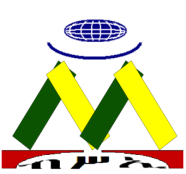 የብሔራዊ የሥነ-ልክ ኢንስቲትዩትየ2013 በጀት ዓመት የቢኤስሲ ዕቅድ አፈጻጸም ሪፖርት                                                    ሰኔ 2013 ዓ.ም		                                                      አዲስ አበባመግቢያ ብሔራዊ የሥነ-ልክ ኢንስቲትዩት ከ2013-2017 የተዘጋጀውን የኢንስቲትዩቱን ስትራቴጂክ ዕቅድ መሰረት በማድረግ፣ በ2012 በጀት ዓመት ያልተጠናቀቁ ተግባራትን በማካተት የ2013 በጀት ዓመት ዕቅድ ተገምግሞ ወደ ትግበራ ተገብቷል፡፡ በዚሁ መሰረት በ2013 በጀት ዓመት ውስጥ የተከናወኑ ዋና ዋና ተግባራት አፈጻጸም እንደሚከተለው ቀርቧል፡፡       የዕቅድ አፈጻጸሞች ከዕይታዎች አንጻር      የኢንስቲትዩቱ አፈጻጸም       (85%)      የተገልጋይ ዕይታ አፈጻጸም    (88%)      የፋይናንስ ዕይታ            (78%)      የውስጥ አሰራር ዕይታ       (76%)      የመማርና እድገት እይታ     (98.5%)የአበይት እና የቁልፍ  የተግባራት አፈጻጸም (ክንውን 80%)ቁልፍ ተግባራት አፈጻጸም (ክንውን  93.5%)  2.1  የመንግስት ክንፍ አደረጃጀትን ማጠናከር (ክንውን 100%)፡፡የመንግስት ክንፍ አደረጃጀቶችን አጠናክሮ ማስቀጠል፣ በየደረጃው የውሎ ግምገማ ማካሄድ እና ግብረ መልስ ለመስጠት ታቅዶ 12 የስራ ሂደት ፎረም እና  32  የለዉጥ ቡድን የተደራጀ ሲሆን ዕቅድና ሪፖርትም በየስራ ሂደቱ እየቀረበ ይገኛል፡፡ ሆኖም በኮቪድ 19 ምክንያት መሰባሰብ ባለመቻሉ  ውይይት አልተደረገም፡፡ በተጨማሪም ነጻ፣ ገለልተኛና ብቃት ያለው አገልጋይ/ተቋም የመገንባት ሂደት የተቋሙን ሰራተኞች ለለውጥ ዝግጁ እንዲሆኑ ማነሳሳት ማነቃቃትን እንደ አንድ ዕቅድ ይዞ ከቀደመው የለውጥ አሰራር ጋር በሚቀጥለው በጀት ዓመት ማስቀጠል የሚቻልበትን ለመፍጠር እየተሠራ ይገኛል (ክንውን 100%)፡፡2.2. የለውጥና መልካም አስተዳደር የአሰራር ስርዓቶች መዘርጋት (ክንውኑ 100%)፡፡የመልካም አስተዳደር እቅድ ለማዘጋጀትና ሪፖርት ለማቅረብ ታቅዶ የመልካም አስተዳደር ዕቅድና  4 የአፈፃፀም ሪፖርት ሰነዶች ተዘጋጅቶ ለሚመለከተው ተልኳል (ክንውኑ 100%)፡፡በዜጎች ቻርተር መሰረት አገልግሎት መሰጠቱን ለማረጋገጥ ታቅዶ በጥገና ፣ በብቃት አሰጣጥ  እና በካሊብሬሽን አገልግሎት በዜጎች ቻርተር መሰረት የተተገበሩ ስራዎች ክትትል ተደርጎ ለሚመለከታቸው ክፍሎች ሪፖርት ቀርቧል (ክንውኑ 100%)፡፡በመልካም አስተዳደር ዙሪያ የሚነሱ ቅሬታዎችን ለመለየትና ለመፍታት ታቅዶ በጥቂት ሠራተኞች መካከል ያለመግባባት ተፈጥሮ በውይይት እንዲፈታ ተደርጓል፡፡ በተደረገው የዳሰሳ ጥናት መሰረት ቅሬታ የቀረበባቸውን ባለሙያዎች በማወያየት የሥነ-ምግባር ማሻሻያ እንዲያደርጉ አቅጣጫ ተሰጥቷል፡፡ በተጨማሪም ሶስት ሰራተኞች የዲሲፒሊን ውሳኔ ያገኙ ሲሆን ሶስት ሰራተኞች ደግሞ ጉዳያቸው በዲሲፒሊን እየታየ ይገኛል፡፡ እንዲሁም በቅሬታ አፈታት ዙሪያ 8(ወ=4 ሴ=4) የቅሬታ ኮሚቴ ሠራተኞች ስልጠና ተሰጥቷል (ክንውኑ 100%)፡፡ለስራ ሂደቶች የሚሟሉ የመገልገያ መሳሪያዎችና ፋሲሊቲዎች የጥናት ሰነድ ለማዘጋጀት ታቅዶ ከሌሎች ሁለት ተቋማት የጥናት ዳሰሳ በማድረግና ተሞክሮ በመውሰድ እንዲሁም ለሠራተኞች ፍላጎታቸውን ከስራቸው አንጻር መጠይቅ እንዲሞሉ በማድረግ 56 ገጽ የጥናት ሰነድ ተዘጋጅቶ ለአስተያየት ለየዳይሬክቶሬቶቹ ቀርቧል(ክንውኑ 100%)፡፡2.3. የተቀናጀ የሙስናና የመከላከል ስትራቴጂ ተግባራዊ ማድረግ (ክንውን 74%)የተቀናጀ የሙስናና የመከላከል ስትራቴጂ ሰነድ ለማዘጋጀት ታቅዶ የተቀናጀ ሙስናን የመከላከል    ስትራቴጂ ሰነድ ተዘጋጅቷል (ክንውን 100%)፡፡የተቋሙ ኃላፊዎች ፣ተሿሚዎች እና ከፍተኛ ባለሙያዎች የሃብት ምዝገባ ቅጽ እንዲሞሉ ለማድረግ ታቅዶ ለአጠቃላይ ሰራተኞች 120 አዲስ 69 ዕድሳት 189 ሠራተኞች የሃብት ምዝገባ ቅጽ እንዲሞሉ ተደርጓል፡፡ ቀሪዎቹ 12 የቅርንጫፍ ሰራተኞች 8 ፊልድ ላይ የነበሩ ሰራተኞች 4 በወሊድ ዕረፍት ላይ ያሉ ያላስመዘገቡ ሲሆኑ 34 ሠራተኞች በ2012 የተመዘገቡ ናቸው (ክንውን 100%)፡፡የኪራይ ሰብሳቢ ምንጮችን ለማድረቅ ታቅዶ በኢንስቲትዩቱ በተዘጋጀው የተቀናጀ ሙስናን የመከላከል ስትራቴጂ መሠረት በማድረግ የኪራይ ሠብሳቢነት ምንጮችን በመለየት የማድረቂያ አሰራር ሥርዓት ተዘርግቷል፡፡ የበጀት አጠቃም ፣በሰው ኃይል ቅጥር ፣የቁጥቁጥ ግዢና የንብረት አስተዳደር ፣ የካሊብሬሽን አገልግሎት አሰጣጥ እና ብቃት ማረጋገጫ መስጠት የተለዩ የኪራይ ሰብሳቢ ምንጮች ናቸው (ክንውን 100%)፡፡በስነ-ምግባር እና ጸረ ሙስና ዙሪያ ለአጠቃላይ ሠራተኞች የግንዛቤ ማስጨበጫ ስልጠና ለመስጠት ታቅዶ የግንዛቤ ማስጨበጫ ስልጠና ተሰጥቷል፡፡ በተጨማሪ  የሲቨል ሰርቪስ ኮሚሽን የመንግሥት አገልግሎት ዘርፍን በተመለከተ የለውጥ የ10 /አስር /ዓመት ፍኖተ ካርታን ለኢንስቲትዩቱ ሰራተኞች  ለ70 ወንድና ለ31 ሴት ሰራተኞች በድምሩ 101 ሠራተኞች ሥልጠና ሰጥቷል (ክንውን 100%)፡፡ከዉጭም ሆነ ከዉስጥ የሚቀርቡ ጥቆማዎችን በመቀበል ለማጣራትና ሪፖርት ለማቅረብ ታቅዶ  ከዉጭም ሆነ ከዉስጥ የቀረበ ጥቆማ ባይኖርም ከውስጥ አሰራር በተያያዘ ሁለት የኢንስቲትዩቱ ሰራተኞች ለክፍሉ ቅሬታ በማቅረባቸው ጉዳዩ  ከሚመለከታቸው የሥራ ኃላፊዎች ጋር በመነጋገር ለመፍታት ተሞክሯል  (ክንውን 100%)፡፡ በአገልግሎት አሰጣጥ ላይ የሚታዩ ግድፈቶች መንስኤዎች እና ለብልሹ አሰራር አጋላጭ ሁኔታዎችን ጥናት ለማድረግ ታቅዶ ፕሮፖዛል ተዘጋጅቶ ጥናቱን ለማካሄድ በሂደት ላይ ነው (ክንውን 35%)፡፡ አፈፃፀሙ ዝቅ ያለበት ምክንያት ሥራው ረዘም ያለ ጊዜ የሚፈልግ በመሆኑ ነው፡፡2.4. ሴክተር ዘለል የተከናወኑ ተግባራት (ክንውን 100%)፡፡ኤች አይቪ በደማቸዉ ዉስጥ ለሚገኝ ሠራተኞችና ወላጆቻቸዉን ላጡ ሕፃናት 18480 ድጋፍ ለማድረግ  ታቅዶ 18480 ብር ድጋፍ ተደርጓል፡፡ በተጨማሪ ለሙዳይ የሕፃናት ማሳደጊያ  ያገለገሉ የቢሮ መገልገያ ዕቃዎችን ድጋፍ ተደርጓል (ክንውን 100%) ፡፡ዓለም አቀፍ የሴቶች ቀን ( March 8) እና በኤችአይቪ ቀን  ዓመታዊ በዓላትን  አስመልክቶ የግንዛቤ ማስጨበጫ ውይይት ለማድረግ ታቅዶ ከሴቶች ህጻናት ሚኒስቴር በመጣ ባለሙያ ኤች አይቪን አስመልክቶ ለኢንስቲትዩቱ ሰራተኞች ስልጠናዉ ተሰጥቷል፡፡ በተጨማሪ 20 የተቋሙ ሠራተኞች ደም ለግሰዋል፡፡ ዓለም አቀፍ የሴቶች ቀንን አስመልክቶ  የማኔጅመንት አባላትና ሴት ሠራተኞች በደብረ ብርሃን ኢንዱስትሪ ፓርክ በመገኘት ትምህርታዊ ጉብኝት በማድረግ ተከብሮ ዉላል፡፡ (ክንውን 100%)፡፡የአበይት ተግባራት አፈጻጸም (ክንዉን 85%) ግብ 1፡ የደንበኛ /የባለድርሻ እርካታ ማሳደግ (ክንዉን 82.5%)1.1ጥናትና ምርምር ማካሄድ (ክንዉን 50%)1.1.1 በሥነ-ልክ የዕርከን ተዋረድ ትስስር ጠቀሜታ በአምራችና አገልግሎት ሰጪው ተቋማት ላይ ጥናት ለማድረግ ታቅዶ የቅድመ ጥናት ፕሮፖዛል እና መሰል ጥናት ሰነዶች ዳሰሳ ተጠናቋል፡፡ በቀጣይ መረጃ የመሰብሰብና ማጠናቀር ሥራ ይከናወናል (ክንውን 50 %) አፈፃፀሙ ዝቅ ያለበት ምክንያት ለአክሪዲቴሽን ኦዲት የሚያደርጉ የውጭ ሀገር ባለሙያዎች ኦላይን ኦዲት ለማስደረግ ጊዜ የወሰደ በመሆኑ ነው፡፡1.1.2 የሳይንስ መሳሪያዎች ሁኔታ (ውጤታማነት ፣አያያዝና አጠቃቀም) ጥናት ለማካሄድ ታቅዶ መጠይቅ      ተዘጋጅቶ በ10 ዩኒቨርስቲዎች እና በ7 የምርምር ኢንስቲትዩቶች መረጃ ተሰብስቦ ዳታ የማስገባት ስራ የተጀመረ ሲሆን የመተንተት ስራ ይቀራል (ክንውን 50 %) አፈፃፀሙ ዝቅ ያለበት ምክንያት     በኮቪድ 19 ምክንያት መጠይቆች በወቅቱ ስላልተሞሉ ጥናቱን ማጠናቀቅ ባለመቻሉ ነው፡፡                                          የካሊብሬሽን አገልግሎቶች መስጠት (ክንውን 99 %)1.2.1 በዋናው መስሪያቤት በመደበኛ (ቋሚ)፣በተንቀሳቃሽ እና በመስክ ላቦራቶሮች ለ21925 የካሊብሬሽን     አገልግሎት ለመስጠት ታቅዶ በሜካኒካል 11923 ፣ በሙቀት 9042 ፣ በዳይሜሽናል 1488፣     በኤሌክትሪካል 302 በድምሩ 22755 የካሊብሬሽን አገልግሎት ተሰጥቷል (ክንውን 103.8 %)፡፡         1.2.2 በቅርንጫፍ ላቦራቶሮች 3075 የካሊብሬሽን አገልግሎት ለመስጠት ታቅዶ በደሴ 811፣በባህርዳር 472፣     በድሬደዋ 209፣ በጅማ 439፣ በሐዋሳ 853 በድምሩ ለ2784 መሳሪያዎች የካሊብሬሽን አገልግሎት     ተሰጥቷል (ክንውን 90.5 %)፡፡የጥገና አገልግሎቶች መስጠት (ክንውን 106%)   ለ200 መሳሪያዎች የጥገና አገልግሎት ለመስጠት ታቅዶ ለ225 መሳሪያዎች አገልግሎቱ ተሰጥቷል (ክንውን 112.5%) ፡፡በኢንስቲትዩቱ ላብራቶሪዎች ለሚገኙ 424 መሳሪያዎች የቅድመ ብልሽት ጥገና ለመስጠት ታቅዶ ለ 424 መሳሪያዎች የቅድመ ብልሽት ጥገና ተከናውኗል (ክንውን 100%)፡፡ለ20 የሳይንስ መሳሪያዎች ለጥገና የሚያስፈልጉ የመካኒካል አካላት ለመስራት ታቅዶ 23 የተለያዩ የመካኒካል ስራዎች ተሰርተዋል (ክንውን 115%)፡፡ግላስ ብሎዊንግ ወርክሾፕ ስራ በአዲስ መልክ ለማስጀመር ታቅዶ ስራውን ለማስጀመር የወርክሾፕ      ርክክብ ተፈጽሞ የባለሙያ ቅጥር ማስታወቂያ ቢወጣም መስፈርቱን የሚያሟላ ባለሙያ ባለመገኘቱና ስልጠና ለመስጠትም ጨረታ ወጥቶ ተወዳዳሪ ማግኘት ባለመቻሉ ስራውን ማስጀመር አልተቻለም (ክንውን 60%)፡፡ የምክር አገልግሎቶች መስጠት (ክንውን 62.5%)በሥነ-ልክ ዘርፍ ለአምራች ኢንዱስትሪዎች፣ ለህጋዊ ሥነ-ልክ እና ለግል ባለሀብት የማማከር አገልግሎቶችን ለመስጠት ታቅዶ ለዊነር መካኒካል ዎርክሾፕ በግዝፈት የሥነ-ልክ መስክ የማማከር አገልግሎት ተሰጥቷል፡፡ በተጨማሪም የግዝፈት የማነጻጸሪያ ክብደቶች መጠን በማስተካከል ሂደት ድጋፍ ተደርጓል (ክንውኑ 100%)፡፡በሳይንስ መሳሪያዎች ዘርፍ የምክር አገልግሎቶችን ለመስጠት ታቅዶ የሳይንስ መሳሪያዎች ምክር ስራዎች የሚመሩበት ጋይድላይን ተዘጋጅቷል (ክንውን 100%) ፡፡በሳይንስ መሳሪያዎች ላይ የምክር አገልግሎቶችን ለመስጠት ታቅዶ ለኢንስቲትዩቱ ሶስት  ዳይሬክቶሬቶች የሚገዙ መሳሪያዎች የቴክኒካል ግምገማ የተከናወነ ቢሆንም ከውጭ ደንበኞች ጥያቄ ባለመቅረቡ አገልግሎቱ አልተሰጠም (ክንውን 0%) ፡፡ያልተከናወነበት ምክንያት  ከደንበኞች የቀረበ ጥያቄ ባለመኖሩ ነው፡፡  የስልጠና አገልግሎቶች መስጠት (ክንውን 77%)የሥነ-ልክ ዘርፍ የጽንሰ ሃሳብ የስልጠና መስጫ ሰነዶች በመከለስ ማሳተም እና የተግባር ስልጠና  መስጫ ማኑዋል ለማዘጋጀት ታቅዶ በሥነ-ልክ ዘርፍ የጽንሰ ሃሳብ ስልጠና መስጫ ሰነዶች በሁሉም የሥነ-ልክ ቡድኖች ተከልሶ ለህትመት ዝግጁ ሆኗል፡፡ የተግባር ሥልጠና መስጫ ማኑዋሎችም ተዘጋጅቷል (ክንውን 100%)፡፡ በሳይንስ መሳሪያዎች ዘርፍ ስልጠና መስጠት፣ መገምገምና ሪፖርት ለማቅረብ ታቅዶ አልተከናወነም፡፡ የዳሬክቶሬቱ ሠራተኞች በኮቪድ 19 ምክንያት በተሸጋሸጉ በዓለም ባንክ ብድር በብሔራዊ የጥራት መሰረተ ልማት ፕሮጀክት በተካሄዱ የአቅም ግንባታ ሥልጠናዎች ተሳትፎ በማድረጋቸውና የስልጠና ላቦራቶሪዎች በመያዛቸው ምክንያት አልተከናወነም (ክንውን 0%)፡፡በሌሎች ተባባሪዎች(World Bank,IAEA,…)  የሚገኙ  ስልጠናዎችን ለማስተባበር ታቅዶ   በጥራት መሰረተ ልማት ፕሮጀክት በዓለም ባንክ ብድር የአቅም ግንባታ ሥልጠናዎች በ Instrument Maintenance management Nov 16-17,2020 19 ( 2 ሴት እና 17 ወንድ) አዲሱን አደረጃጀት ማፀደቅ ሰልጣኞች Design and Implementation, Embedded system ከ Nov 30-Dec 15, 2020, 20 ( 18 ሴት እና 2 ወንድ)  ሰልጣኞች በኢንስቲትዩቱ የሥልጠና ላቦራቶር ውሰጥ አንዲሰለጥኑ የማስተባበር ሥራ ተከናውኗል፡፡ AAS Maintenance and Troubleshooting with techniques - flame, graphite furnace and hydride generation 10 ሰልጣኞች ( 2 ሴት እና 8 ወንድ)፣ HPLC & LC-MS Maintenance and Troubleshooting
ሰልጣኞች ( 4 ወንድ) እና በGC & GC-MS Maintenance and Troubleshooting  16 ሰልጣኞች ( 14 ወንድ እና 2 ሴት)  በጄጄ ላቦግላስ፣ በጨርቃ ጨርቅ ኢንደስትሪ ልማት ኢንስቲቲዩት እና በቆዳ ኢንደስትሪ ልማት ኢንስቲቲዩት ላቦራቶሮች ውሰጥ እንዲሰለጥኑ የማስተባበር ሥራ ተከናውኗል፡፡በዓለም ዓቀፍ አቶሚክ ኃይል ድርጅት (IAEA)Regional (AFRA) Training Course to establish and Implement a QMS., RAF-9068, EVT 2000050.  1 ሰልጣኝ በሞሮኮTC Group Fellowship Training on nuclear electronics principles, Operation and Repair, EVT2004180. 2 ሰልጣኞች በአልጄሪያ Regional (AFRA) Training course on individual monitoring for external radiation exposure (Including DMS and NDR), RAF-9068, EVT2000234. 2 ሰልጣኞች በቱኒዝያ Regional (AFRA) Training course on equipment Maintenance, repair and calibration for all systems in dosimetry lab RAF9068, EVT200049. 2 ሰልጣኞች  በአልጄሪያ እንዲሰለጥኑ ተደርጓል (ክንውን 100%) ፡፡በማኑዋል ፐሪንትድ ሰርኪዩት ሥልጠና ለመስጠት የሚያስችል ፋሲሊቲና ሞጁል ለማዘጋጀት ታቅዶ ተዘጋጅቷል (ክንውን 100%)የሳይንስ መሳሪያዎች ስልጠና አሰራርን ለማሻሻል ሰነድ ለማዘጋጀት ታቅዶ ሰነዱ ተዘጋጅቷል (ክንውን 100%) ፡፡በሥነ-ልክ ዘርፍ የጽንሰ ሃሳብና የተግባር ስልጠናዎችን 3 ጊዜ ለመስጠት ታቅዶ 4 ጊዜ ለተለያዩ ተቋማት ተሰጥቷል፡፡ ለቴክኖሎጂ እና ኢኖቬሽን ኢንስቲትዩት የሥነ-ልክ ባለሙያዎች በዳይሜንሽናል ለ3 ወንዶች፣ በግዝፈት ለ3 ወንዶች፣ በኤሌክትሪካል ለ2 ወንዶችና 1 ሴት፣ በሙቀት ለ2 ወንዶችና ለ1 ሴት እና በግፊት ለ2 ወንዶችና ለ1 ሴት፤ በአጠቃላይ ለ 12 ወንዶችና ለ3 ሴት በድምሩ ለ15 ባለሙያዎች የጽንሰ ሀሳብና የተግባር ስልጠና በእያንዳንዱ ላቦራቶር ለ5 ቀናት ተሰጥቷቸዋል፡፡በኦሮሚያ ሳይንስ ቴክኖሎጂ እና ኢንፎሜሽን ኮሙኒኬሽን አዘጋጅነት በኦሮሚያ ንግድና ገበያ ቢሮ ከአዳማ ከተማና ንግድ ጽ/ቤት ለተውጣጡ 12 ሴት እና 40 ወንድ በድምሩ ለ52 የህጋዊ ሥነ-ልክ ባለሙያዎች ለሶስት ቀናት በአጠቃላይ የሥነ-ልክና በህጋዊ ሥነ-ልክ ላይ ስልጠና ተሰጥቷቸዋል፡፡ ከኢትዮጵያ አየር መንገድ ለመጡ 3 ወንዶች በግፊት  አንድ ሳምንት እና  በኤሌክትሪካል አንድ ሳምንት የጽንሰ ሀሳብና የተግባር ስልጠና ተሰጥቷቸዋል።  የእንስሳት መድኃኒትና መኖ አስተዳደርና ቁጥጥር ባለስልጣን ለ45 ባለሙያዎች እና ለኦሮሚያ ሳይንስ፣ ቴክኖሎጂ ኢንፎርሜሽንና ኮሙኒኬሽን ባለስልጣን ለ15  ባለሙያዎች በሙቀት ሥነ-ልክ ላይ በተለየያ ጊዜ ስልጠና ተሰጥተዋል፡፡                   በኢፌዴሪ የከተማ ልማትና ኮንስትራክሽ ሚኒስቴር አዘጋጅነት ከተለያዩ የአማራ ክልል ዞንና ከተሞች የከተማ ልማትና ኮንስትራክሽን ጽ/ቤቶች ለተውጣጡ 7 ሴትና 23 ወንዶች በአጠቃላይ ለ 30 የግንባታ መኃንዲሶችና የላቦራቶሪ ቴክንሺያኖች በአጠቃላይ የሥነ-ልክ ምንነትና የካሊብሬሽን ሰርቴፊኬት አጠቃቀም  ላይ የአንድ ቀን ስልጠና ተሰጥቷቸዋል (ክንውን 133%)የብቃት ማረጋገጥ አገልግሎቶች መስጠት (ክንውን 78.6%) ህክምና መሳሪያዎች ተከላ፣ጥገናና ኮሚሽኒንግ ሥራ ላይ 14 የሙያ ብቃት ማረጋገጫ ለመስጠት ታቅዶ ከደንበኛ ለቀረቡት ለስምንት ድርጅቶች አዲስ የብቃት ማረጋገጫ የተሰጠ ሲሆን ለ3 ድርጅቶች ደግሞ ለቀረበ የዕድሳት ስራ በድምሩ 11 የብቃት ማረጋገጫ ተሰጥቷል (ክንውን 78.6%)፡፡ የተጠቃሚ እርካታ መመዘን (ክንውን 100%)  የተጠቃሚ እርካታ ጥናት ለማካሄድ ታቅዶ በመልካም አስተዳደር ዳይሬክቶሬት በኩል ጥናት የሚደረግባቸውን ደንበኞችን በመለየት የጥናት ሰነድ ተዘጋጅቷል፡፡ በተደረገው ጥናት መሰረት የኢንስቲትዩቱም የእርካታ መጠን 78.3% ሆኗል (ክንውን 100%)  ግብ 2፡ ተደራሽነትን ማሳደግ (ክንውን 99%)  በተንቀሳቃሽ ላብራቶሪ አዳዲስ የካሊብሬሽን አገልግሎት መስጠት (ክንውን 100%) በተንቀሳቃሽ ላብራቶሪ በአየር የሚሰሩ የግፊት መለኪያ መሳሪያዎች ካሊብሬሽን አገልግሎት ወሰን ለማስፋት ታቅዶ በዋናው ላብራቶሪ የማነጻጸሪያ የካሊብሬሽን አገልግሎት መስጠት ተችሏል (ክንውን 100%)፡፡ 2.2.  በቅርንጫፍ ካሊብሬሽን ላብራቶሪዎች የአገልግሎት ወሰን ማስፋት (ክንውን 100%)  2.2.1 በቅርንጫፍ ላቦራቶሮች በይዘት አለካክ መስክ የ200 ሊትር ፕሩቨር ግዥ ለማከናወን ታቅዶ የግዥ ቴክኒካል ስፔሲፊኬሽን ተዘጋጅቶ ግዥው ተከናውኗል፡ (ክንውን 100%) የቴክኒክ ድጋፍ አገልግሎቶች መስጠት (ክንውን 100%)  2.3.1 በሥነ-ልክ ዘርፍ የቴክኒክ ድጋፍ አገልግሎት መስጫ ማኑዋል ለመከለስ ታቅዶ ማንዋሉ ተከልሶ     ተዘጋጅቷል (ክንውን 100%) ፡፡2.3.2 የካሊብሬሽን ላቦራቶር ለሚያቋቁሙ የግል ባለሃብት፣ አምራችና አገልግሎት ሰጪ ተቋማት የቴክኒክ ድጋፍ አገልግሎት ለመስጠት ታቅዶ በኦሮሚያ ብሔራዊ ክልላዊ መንግስት ለኦሮሚያ የሳይንስ፣ ቴክኖሎጂ እና ኢንፎርሜሽን ኮሚኒኬሽን ባለስልጣን በክልላቸው የጨረራ ካሊብሬሽን የላቦራቶር ለማቋቋም በጠየቁት የቴክኒክ ድጋፍ ጥያቄ መሰረት የቴክኒክ ድጋፍ አገልግሎት ተሰጥቷል፤ የካሊብሬሽንና ቬሪፊኬሽን  ላቦራቶር ለማቋቋም እንዲችሉ በካሊብሬሽን የቬርፊኬሽን ዙሪያ ከተለያዩ የክልሉ ቢሮዎች ለተውጣጡ ኃላፊዎችና ባለሙያዎች የግንዛቤ ማስጨበጫ ፕሮግራም ተሰጥቷቸዋል፡፡ እንዲሁም የመለኪያ መሳሪያ ግዢ ዝርዝር ባርያት /Specification/ ግምገማ እና የመስክ ካሊብሬሽን በ IR thermometer ላይ የቴክኒክ ድጋፍ አገልግሎት ተሰጥቷል (ክንውን 100%)፡፡2.3.3 የሳይንስ መሳሪያዎች የጥገና ወርክሾፕ ለማቋቋም   ለሚቀርቡ ጥያቄዎች የቴክኒክ ድጋፍ አገልግሎት      ለመስጠት ታቅዶ ለኢንፊኒቲ (Infinity Advanced Technologies PLC) የተለያዩ የሳይንስ  መሳሪያዎችን በማቅረብ፣ በመትከልና በመጠገን ላይ የተሰማራ የግል ድርጅት በጥገና  ወርክሾፕ ሰታንዳርድ፣ አደረጃጀትና ስልጠናዎች ላይ መከተል ስለሚገባቸው ደንቦችና ተሞክሮዎቻችን  ላይ የቴክኒክ ድጋፍ አገልግሎት ተሰጥቷል (ክንውን 100%)2.4 የኢንስቲትዩቱን ዌብሳይት ለጎብኚዎች ሳቢና ኢንተራክቲቭ እንዲሆን ማድረግ (ክንውን 99%) ፡፡2.4.1 በሥነ-ልክና በሳይንስ መሳሪያዎች ዘርፍ ለድረ-ገጽ የሚመጥኑ መረጃዎችን ለማዘጋጀት ታቅዶ የተቋሙን የሥነ ልክ አልግሎቶች በዓይነት፣ በአገልግሎት ወሰን፣ በጥራት፣ በቦታ፣ ወ.ዘ.ተ ተዘርዝሮ ለድረ ገጽ የሚመጥኑ መረጃዎች ተዘጋጅቷል (ክንውን 100%) ፡፡2.4.2 የተደራጀና ለዌብ ሳይት የሚመጥን እይታ ያላቸው የዌብሳይት  መረጃዎችን ለመጫን  ታቅዶ   ዌብሳይቱ ተሰርቶና በሚመለከታቸው ክፍሎች አስተያየት ተሰጥቶበት የተጠናቀቀ ሲሆን የሆስቲንግ አገልግሎት ለማግኘት የኢኖቬሽንና ቴክኖሎጂ ሚኒስቴር በተጠየቀው መሰረት ሚኒስተሩ ጥያቄውን ተቀብሎ ሆስት ተደርጓል፡፡ በተጨማሪም መረጃዎችን በተመለከተ ለሚመለከተው አካል ስልጠና ተሰጥቶ ተገቢው መረጃ እንዲጫን በዝግጅት ላይ ይገኛል (ክንውን 97%)፡፡2.4.3 የተጠቃሚ በይነገጽ (User Interface) እና የወል መረጃ  (Commom information) ቀላል፤ ሳቢና ምቹ እንዲሆኑ ለመስራት ታቅዶ አዲሱ ዌብሳይት ለተጠቃሚ ምቹና ሳቢ ለማድረግ ዘመኑ የደረሰበትን የዌብሳይት ቴከኖሎጂ በመጠቀም ተጠናቋል(ክንውን 100%)፡፡  የግንዛቤ ማስጨበጫ መስጠት (ክንውን 96.8%)፡፡2.5.1 በማህበራዊ ሚዲያ መረጃዎችን ለማሰራጨት ታቅዶ ለስነ-ልክ ባለሙያዎች የተሰጠ ስልጠና ፣የፀረ- ሙስናና ኤችአይቪ መድረኮች፣ የመንግስት ሰራተኞች አዋጅ ግንዛቤ፣ ከመከላከያ ጎን እቆማለሁ የሚልን ዝግጅት አስመልክቶ፣ የኢንስቲትዩቱን ቅርንጫፍ ቢሮዎች ግምገማ የተመለከተ፣ የጨረራ አመንጪ መሳሪያዎችን በተመለከተ፣ የንግድና ኢንዱስትሪ ሚኒስቴር ደኤታዎች ጉብኝት፣ በሐዋሳ፣ ጅማና ድሬዳዋ ከተማ ስለተሰጡ የግንዛቤ ማስጨበጫ ስልጠናዎች፣ ዓለም አቀፍ የሴቶች ቀንን በማስመልከት ስለተደረገ ጉብኝት የተሰራ፣ በአስር ዓመቱ የመንግስት አገልግሎት ዘርፍ ለውጥ ዙሪያ የተሰራ፣የአዳማ ተማሪዎችን ጎብኝት የተመለከተ፣ ዓመታዊውን የሥነ-ልክ ቀን በዓል አከባበር በተመለከተ መረጃዎች ተሰራጭተዋል፡፡(ክንውን 116.7%)፡፡ 2.5.2 የተለያዩ ሚዲያዎች አዎንታዊና አሉታዊ ዘገባዎችን ሞኒተር ለማድረግ ታቅዶ ሚዲያዎችን ሞኒተር የማድረግ ስራ ተሰርቷል (ክንውን 100%)፡፡ 2.5.3 ትምህርታዊ ዶክመንተሪ (ዘጋቢ ፊልም) ለማሰራት ታቅዶ የዶክመንተሪ ጨረታው ተጠናቆ በአሸናፊው ድርጅት የቀረጻ ሂደቱ ተጀምሯል (ክንውን 90%)፡፡ 2.5.4 የኢንስቲትዩቱን  ፖስተሮች እና Quality objective እና Quality policy ለማዘጋጀት እና ለማሳተም ታቅዶ  የሥነ-ልክ ቀን በማስመልከት ፖስተሮች በአማርኛና እንግሊዝኛ ተዘጋጅተዋል (ክንውን 70%)፡፡ አፈጻጸሙ ዝቅ ያለበት ምክንያት የመጽሔት እና ቡክሌት ህትመት በሂደት ላይ በመሆኑ ነው፡፡2.5.5 ኢንስቲትዩቱን በሚመለከት   ፕሬስ ሪሊዝ(ዜና)ለመስጠት ታቅዶ የዓለም ሥነ-ልክ ቀንን ምክንያት      በማድረግ አንድ ፕሬስሪሊዝና አንድ ፕሬስ ኮንፈረንስ ተሰጥቷል (ክንውን 100%)::2.5.6  በክልሎች (አዲስ አበባ፣ ኦሮሚያ፣ ደቡብና አማራ) የግንዛቤ ማስጨበጫ ለመስጠት ታቅዶ በሥነ-ልክ እና በሳይንስ መሳሪያዎች ዘርፍ በሲዳማ ክልል እና በደቡብ ክልል ለ47 (ወ=43, ሴ=4) ለህጋዊ ሥነ-ልክ ባለሙያዎች እና ለ21 (ወ=18, ሴ=3) የኢንዱስትሪ ባለቤቶች እና ለባለድርሻ አካላት  በድሬደዋ ለ25 (ወ=19 ሴ=6) ለአምራች ኢንዱስትሪዎች እና ለ53 (ወ=36 ሴ17) ለህጋዊ ሥነ-ልክ ባለሙያዎችበጅማ ለ74 (ወ=62 ሴ=12) ለአምራች ኢንዱስትሪዎች እና  ለ50 (ወ=34 ሴ16) ለህጋዊ ሥነ-ልክ ባለሙያዎች በድምሩ ለ270 (ወ=212 ሴ=58) ስለ ሥነ ልክ ጽንሰ ሀሳብ፣  በሳይንስ መሳሪያዎች ሀገራዊ ፋይዳ ፣ ህጋዊ ሥነ-ልክ ቁጥጥርና ክትትል አተገባበር እና የኢንስቲትዩቱ ተግባርና ኃላፊነት የግንዛቤ ማስጨበጫ ሥራ ተሠርቷል (ክንውን 100%)::2.5.7 ለዓለም የሥነ-ልክ ቀን ለባለድርሻ አካላትና ለህዝብ ክንፍ ሲምፖዚየምና ፓናል ውይይት ለማዘጋጀት ታቅዶ በዓሉን በማስመልከት በኢንተርኮንቲነታል ሆቴል የፓናል ውይይት ተዘጋጅቷል	(ክንውን100 %)፡፡2.5.8 ለአዳዲስ ሠራተኞች የተቋሙን ተግባር እና ኃላፊነት ለማስተዋወቅ ሰነድ በማዘጋጀት የኢንዳክሽን  ለመስጠት ታቅዶ ለአዳዲስ ሠራተኞች ኢንዳክሽን ፕሮግራም ተዘጋጅቷል (ክንውን100%)፡፡ ግብ 3 የበጀት አጠቃቀም ውጤታማነትን ማሳደግ (ክንውን 77.8%)፡፡የፕሮግራም  በጀት ዕቅድ ማዘጋጀት (ክንውን 100%)፡፡በፀደቀዉ በጀት መሰረት የ2013 በጀት ዓመት የኘሮግራም በጀት ዕቅድ ድርጊት መርሃ ግብር ተዘጋጅቶ ለገንዘብ ሚ/ር በወቅቱ ተልኳል (ክንውን 100%)፡፡ 3.1.2 የፕሮግራም በጀት የዕቅድ አፈጻጸም ሪፖርት ለማዘጋጀት ታቅዶ የ1ኛ ፣2ኛ ፣ የ3ኛ ሩብ ዓመት እና          የበጀት ዓመቱ የፕሮግራም በጀት ሪፖርት ተዘጋጅቷል (ክንውን 100%)፡፡3.1.3 የ2013 በጀት ዓመት የገንዘብ ፍሰት (cash flow) ለማዘጋጀት ታቅዶ የበጀት ዓመቱን እና በየወሩ የሦስት ወራት የጥሬ ገንዘብ ዕቅድ የገንዘብ ፍሰት (cash flow) በሲስተምና በሀርድ ኮፒ ተዘጋጅቶ በየወሩ በወቅቱ ለገንዘብ ሚ/ር ተልኳል (ክንውን 100%)፡፡3.1.4 የ2014 በጀት ዓመት የፕሮግራም በጀት ዕቅድ ለማዘጋጀት ታቅዶ  የፕሮግራም በጀት ጥያቄ ተዘጋጅቶ በሲስተም እና በሀርድ ኮፒ ለገ/ሚ በወቅቱ ተልኳል (ክንውን 100%)፡፡የበጀት አጠቃቀምን መከታተል (ክንውኑ 71.3%)3.2.1 የጸደቀውን በጀት በዕቅዱ መሰረት ለመጠቀም ታቅዶ አስከ ሰኔ 18 ድረስ የበጀት አፈጻጸም 67%  ሆኗል (ክንውኑ 67%) አፈጻጸሙ ዝቅ ያለበት ምክንያት ሂደት ላይ ያሉ እና ያልተመዘገቡ ሂሳቦች በመኖራቸው ፣በማዕቀፍ የሚገዙ ዕቃዎች አቅራቢዎች ባለማቅረባቸው እና የ2021 እ.ኤ.አ የBIPM ዓመታዊ መዋጮ ክፍያ ለመፈፀም እና ሌሎች ለDAKks የሚከፈሉ ክፍያዎች  ለመፈጸም የውጪ ምንዛሬ ማግኘት ባለመቻሉ ነው፡፡3.2.2 ወርሃዊ የበጀት አጠቃቀም ሪፖርት ለማዘጋጀት ታቅዶ በየወሩ ለየዳይሬክቶሬቱ የበጀት አፈጻጸማቸውን በማሳወቅ በጀታቸውን እንዲያውቁና እንዲጠቀሙ ክትትል ተደርጓል  (ክንውን 100%)፡፡3.2.3 ወርሃዊ የገንዘብ ፍሰት ፍላጐት ለገ/ኢ/ል/ሚ/ር በማቅረብ የሥራ ማስኬጂያ ወጪ ለመጠየቅ ታቅዶ  ከሀምሌ 2012 እስከ ሰኔ 2013 ድረስ ለገ/ሚ/ር  የሥራ ማስኬጂያ ወጪ ጥያቄ ቀርቦ ተፈቅዷል፡፡ (ክንውን 100%)፡፡3.2.4 ወርሃዊ ፣የሩብ ዓመትና ዓመታዊ የሂሣብ ሪፖርት ለገ/ሚ/ር ለማቅረብ ታቅዶ የ2012 በጀት ዓመት  ዓመታዊ ሂሣብ ሪፖርት ለገ/ሚ/ር ቀርቧል፡፡ የ2013 በጀት ዓመት ከሀምሌ 2012 እስከ ግንቦት 2013 ሂሣብ ሪፖርት ተቀርቧል (ክንውን 100%)፡፡የአገልግሎት ክፍያዎችና ተሰብሳቢ ሂሳቦች በወቅቱ ለመንግስት ገቢ ማድረግ (ክንውኑ 91%)3.3.1 በበጀትዓመቱ 10,000,000.00 የአገልግሎት ገቢ በመሰብሰብ ለገ/ሚ/ር ፈሰስ ለማድረግ ታቅዶ ከሐምሌ 01 -ሰኔ18 /2013 ዓ.ም ድረስ ከካሊብሬሽን ገቢ ብር 8,724,279.16 ከልዩ ልዩ ገቢ ብር 426,260.35 በድምሩ ብር 9,150,539.51  ገቢ ተሰብስቧል (ክንውኑ 91%)፡፡ የፋይናንስ ኦዲት ማከናወንና መከታተል(ክንውን 72%)፡፡3.4.1 የ2012 በጀት ዓመት የፈሰስ ሂሳብ ሪፖርት አዘጋጅቶ ለማቅረብ  በታቀደው መሠረት 2012 በጀት ዓመት ሪፖርት ተዘጋጅቶ ለገ/ሚ ተልኳል (ክንውን 100%)፡፡ 3.4.2 የ2012 በጀት ዓመት የ4ኛ ሩብ ዓመት የሂሣብ ኦዲት ሪፖርት አዘጋጅቶ ለማቅረብ ታቅዶ የኦዲት ሪፖርት በዕቅዱ መሠረት ተዘጋጅቶ ለገ/ሚ የተላከ ሲሆን ግብረ መልስ ተሰጥቶበት የማስተካከያ እርምጃ ተወስዶ ምላሽ ተልኳል (ክንውን 100%)፡፡3.4.3 የ2013 በጀት ዓመት የ1ኛ የ2ኛ እና 3ኛ ሩብ ዓመታት የሂሣብ ኦዲት ሪፖርት አዘጋጅቶ ለማቅረብ ታቅዶ የ1ኛ የ2ኛ እና 3ኛ ሩብ ዓመታት የሂሣብ ምርመራ ኦዲት ሪፖርት ተዘጋጅቷል (ክንውን 100%)፡3.4.4  በውስጥ ኦዲት በሚሰጡ አስተያየቶች ላይ የእርምት እርምጃ ለመውሰድ ታቅዶ  በ2012 በጀት ዓመት የ4ኛ ሩብ ዓመት የ2013 1ኛ፣ 2ኛ እና 3ኛ ሩብ ዓመት በተገኙ ግኝቶች ላይ የእርምት እርምጃ ተወስዷል፡፡ ለሥልጠና ውጪ ሃገር የሄዱ ሠራተኞች ንብረት ሣያስረክቡ በመሄዳቸው ክትትል እየተደረገ ሲሆን በወቅቱ ያልተወራረደ የውሎ አበል እንዲወራረድ ተደርጓል (ክንውን 100%)፡፡3.4.5 በፌደራል ዋና ኦዲተር በሚሰጡ አስተያየቶች ላይ የእርምት እርምጃ ለመውሰድ ታቅዶ የእርምት        እርምጃ ተወስዶ ሪፖርቱ ተልኳል (ክንውን 100%)፡፡3.4.6 በመንግስት ግዥና ንብረት አስተዳደር ኤጀንሲ በሚሰጡ አስተያየቶች ላይ የእርምት እርምጃ ለመውሰድ ታቅዶ የመንግስት ግዥና ንብረት አስተዳደር ኤጀንሲ ባለሙያዎች ባለመምጣታቸው አልተከናወነም (ክንውን 0%)፡፡3.4.7 የሥጋት አካባቢን በመለየት የዳሰሳ ጥናት ለማካሄድ ታቅዶ አልተከናወነም (ክንውን 0%)፡፡ ያልተከናወነበት ምክንያት ለባለሙያዎች ስልጠና እንዲሰጥ ለገንዘብ ሚ/ር በደብዳቤ ተጠይቆ ምላሽ እየተጠበቀ በመሆኑ ነው፡3.4.8 በዳሰሳ ጥናት የተለዩ የስጋት አካባቢዎች ላይ የክዋኔ ኦዲት በማከናወን ሪፖርት አዘጋጅቶ ለማቅረብ ታቅዶ አልተከናወነም (ክንውን 0%)፡፡ ያልተከናወነበት ምክንያት ለባለሙያዎች ስልጠና እንዲሰጥ ለገንዘብ ሚ/ር በደብዳቤ ተጠይቆ ምላሽ እየተጠበቀ በመሆኑ ነው፡4. የፋይናንስ ምንጮችን ማበራከት (ክንውን 85%)፡፡4.1 ፕሮጀክቶች በማዘጋጀት ድጋፍ መጠየቅ (ክንውን 85%)፡፡4.1.1 ፕሮጀክቶች በማዘጋጀት ድጋፍ ለመጠየቅ ታቅዶ የመጀመሪያ መነሻ ፕሮጀክት ሰነድ (ፕሮፖዛል)     ተዘጋጅቶ ለማስገምገም ለሚመለከተው አካል  ቀርቧል (ክንውን 85%)፡፡ግብ 5 አለም አቀፍ ተቀባይነት ማሳደግ (ክንውን 74%)፡፡5.1 ዓለም ዓቀፍ እርከን ተዋረድ ትስስር መጠበቅና ማሰራጨት (ክንውን 87.5%)5.1.1 በዳይሜንሽናል፣ በግዝፈት፣ በኤሌክትሪካል፣ በሙቀት፣ በግፊትና በጨረራ የአለካክ መስኮች ዓለም አቀፍ የዕርከን ተዋረድ ትስስር ለማስጠበቅ ታቅዶ በኤሌክትሪካል፣  በሙቀት እና በግዝፈት የአለካክ መስኮች የዕርከን ተዋረድ ትስስር ተጠብቋል፡፡ በዳይሜንሽናል እና በግፊት የአለካክ መስክ  የዕርከን ተዋረድ ትስስር ለማስጠበቅ በተደረገው ጥረት የአገልግሎት ግዢ ፍላጎት ለስድሰት አቅራቢዎች የደረሰ ቢሆንም ሁለት አቅራቢዎች ብቻ ምላሽ የሰጡ በመሆኑ በዓለም ባንክ ግዥ አሰራር መሰረት ሶስትና ከዚያ በላይ አቅራቢዎች የግዢ ጨረታውን መመለስ ስለሚገባቸው እስከ አሁን የዕርክን ተዋረድ ትስስር አገልግሎቱን ማግኘት አልተቻለም  (ክንውን 75%)፡፡ 5.1.2  በዋናው መስሪያ ቤት የካሊብሬሽን ላቦራቶሮች ለ197 የመደበኛ ማነጻጸሪያ መለኪያ መሳሪያዎች ዓለም አቀፍ የዕርከን ተዋረድ ትስስር ለማሰራጨት ታቅዶ በዳያሜንሽናል 4 ጥቅል ፣በግዝፈት 108፣ በኤሌክትሪካል 18፣ በሙቀት 45፣ በግፊት 30፣ በጨረራ 30፣ በአጠቃላይ ለ 235 የመለኪያ መሳሪያዎች የካሊብሬሽን የእርከን ተዋረድ ትስስር የማሰራጨት ሥራ ተከናውኗል (ክንውን 100%)፡፡  5.2 ዓለም አቀፍ እውቅና የተገኘባቸው የአለካክ መስኮች/ወሰን ማስቀጠል (ክንውን 100%)5.2.1  ዕዉቅና በተገኘባቸዉ (በግዝፈት፣ በኤሌክትሪካል፣ በሙቀት፣ በግፊት፣ በይዘት እና ሚዛን) የአለካክ መስኮች በተዘጋጀው ፕሮግራም መሰረት ዓመታዊ የውስጥ የጥራት ኦዲት ለማከናወን ታቅዶ በዋናው ላቦራቶሪ፣ በሞባይል ላቦራቶሪ እና በመስክ በሚገኙ በሚዛን አለካክ፣ በኤሌክትሪካል፣ በሙቀት፣ በግፊት በግዝፈት እና በይዘት ካሊብሬሽን መስክ የውስጥ ኦዲት ሙሉ በሙሉ ተካሂዷል (ክንውን 100%)፡፡5.2.2 በዉስጥ የጥራት ኦዲት መሰረት በተገኙ ግድፈቶች የእርምት እርምጃዎችን ለመዉሰድና ማስተካከያዎችን ለማከናወን ታቅዶ በሚዛን አለካክ፣ በኤሌክትሪካል፣ በሙቀት፣በግዝፈት እና በይዘት ካሊብሬሽን መስክ ከውስጥ ጥራት ኦዲት ስራ በኋላ በተገኙ የአሰራር ክፍተቶች ላይ የማስተካከያ እርምጃዎች በመውሰድ ግድፈቶቹን ለማስተካከል ተችሏል (ክንውን 100%)፡፡5.2.3 በ ISO/IEC 17025 የጥራት ሥርዓት አሰራር መሰረት የሥራ አመራር ግምገማ /Management Review/ ለማካሄድ ታቅዶ የስራ አመራር ስርአቱ ተገምግሞ መስተካከል በሚገባቸው ጉዳዮች ላይ የማስተካከያ እርምጃ መውሰድ ተችሏል (ክንውን 100%)፡፡5.2.4 በዳይሜንሽናል፣ በግዝፈት፣ በኤሌክትሪካል፣ በሙቀት፣ በግፊትና በጨረራ የአለካክ መስኮች የንጽጽር ፕሮግራሞችን ለማካሄድ ታቅዶ በዳይሜንሽናል፣ በግዝፈት፣ በኤሌክትሪካል፣ በሙቀት የአለካክ መስኮች የንጽጽር ፕሮግራም ተደርጓል  (ክንውን 66%) አፈጻጸሙ ዝቅ ያለበት ምክንያት በግፊት እና በጨረራ አለካክ መስክ የንጽጽር ፕሮግራም ያልተደረገ በመሆኑ ነው፡፡5.2.5 በዕውቅና ሰጪው/DAkkS/ በ ISO/IEC 17025 መሰረት ዓለም አቀፍ ዕውቅና ባላቸው የአለካክ መስኮች የጥራት ኦዲት አንዲካሄድ ለማድረግ ታቅዶ በዕውቅና ሰጪው/DAkkS/ በ ISO/IEC 17025 መሰረት ዓለም አቀፍ ዕውቅና ባላቸው የአለካክ መስኮች በግፊት፣ በሙቀት እና  በይዘት ላብራቶሮች ላይ የጥራት ኦዲት ተከናውኗል (ክንውን 100%)፡፡5.2.6 በዕውቅና ሰጪው የጥራት ኦዲት ግኝቶች መሰረት የግድፈት ማስተካከያ እርምት እርምጃ ለመውሰድ ታቅዶ በበጀት ዓመቱ መጀመሪያ ሩብ ዓመት በተደረገው የጥራት ሥራ አመራር አሰራር ሥርዓት ላይ በዕውቅና ሰጪው ተቋም በተደረገው የጥራት ኦዲት ግምገማ ወቅት የታዩ ግድፈቶች በሙሉ የእርምት እርምጃ ተወስዶ ከነባሩ የላቦራቶር አጠቃላይ የብቃት አሰራር ሥርዓት ከ ISO/IEC 17025:2005 ወደ  ISO/IEC 17025:2017 በተሳካ ሁኔታ ማሸጋገራችንና የዓለም አቀፍ ዕውቅና የማስቀጠል ምስክርነት ሰርተፍኬት ተገኝቷል፡፡እንዲሁም በሙቀት፣ በግፊት እና በይዘት ላብራቶሮች ላይ በዕውቅና ሰጪው የጥራት ኦዲት ግኝት መሰረት የእርምት እርምጃ ተወስዷል  (ክንውን 100%)፡፡5.2.7 በበISo/IEC 17025 እና በተለያዩ የሥነ-ልክ ዘርፍ ስልጠናዎች እንዲካሄዱ በማድረግ ሪፖርት ለማቅረብ ታቅዶ በውስጥ አቅም በአዳማ ከተማ ለ66 ኤክስፐርቶች ስልጠናው ተሰጥቷል፤ በኢትዮጵያ ደረጃዎች ኤጀንሲ ለ11 ኤክስፐርቶች በድምሩ ለ78 (ወ=68 ሴ=10) ሰልጣኞች ስልጠናው ተሰጥቷል (ክንውን 100%)፡፡5.3 በአዳዲስ የአለካክ መስኮች/ወሰን እውቅናን ማስፋት (ክንውን 73%)5.3.1 በግዝፈት (ከ 10 ወደ 20 ኪሎ ግራም) እና  በኤሌክትሪካል (በክላፕ ሜትር) ወሰን በማስፋት ዓለም አቀፍ ዕውቅና  ለማግኘት ታቅዶ በግዝፈት አለካክ መስክ ከ 10 ወደ 20 ኪሎ ግራም በማስፋት ዓለም አቀፍ ዕውቅና  ለማግኘት 3 ባለ 20 ኪ.ግ ኢታኖሎች   NMISA ካሊብሬሽን ተደርጎ ዝግጁ ሆኗል (ክንውን  50%) አፈጻጸሙ ዝቅ ያለበት ምክንያት በኤሌክትሪካል መስክ አዲስ በመሆኑ እና ስልጠና ማግኘት ባለመቻሉ ነው፡፡5.3.2 በእርጥበት (Moisture) እና በFixed Points አለካክ በወሰን እውቅናን ለማስፋት ስልጠና ማግኘት እና የካሊብሬሽን የአሰራር መመሪያ /calibration procedure and work instructional/ለመከለስ ታቅዶ በእርጥበት (moisture) and በFixed Points የአለካክ መስኮች/ወሰን እውቅናን ለማስፋት ስልጠና ለማግኘት TOR ተዘጋጅቷል (ክንውን  100%)5.3.3 በወበቅ (Humidity) እና ቶርክ (torque) አለካክ መስኮች ዓለም አቀፍ ዕውቅና ለማግኘት ታቅዶ በወበቅ (Humidity) የአለካክ መስክ/ወሰን ዓለም አቀፍ ዕውቅና ለማግኘት በዕውቅና ሰጪው/DAkkS/ የጥራት ኦዲት ተከናዉኗል (ክንውን  100%)5.3.4 በጨረራ የአለካክ መስክ ዓለም አቀፍ  ዕውቅና ለማግኘት አምስት የካሊብሬሽን የአሰራር መመሪያ /calibration procedure/ የመሳሪያዎች አጠቃቀም መመሪያዎች /work instructional/ ለማዘጋጀት ታቅዶ ሁለት የካሊብሬሽን የአሰራር መመሪያ ረቂቅ  /calibration procedure/ ተዘጋጅቷል (ክንውን 40%)፡፡5.4 በዓለም አቀፍ የሥነ-ልክ ድርጅት መረጃ ቋት BIPM-KCDB)ማስመዝገብ (ክንውን 25%)5.4.1 በዓለም አቀፍ የሥነ-ልክ ድርጅት መረጃ ቋት /BIPM-KCDB/ የልኬት ብቃት/CMC/ ለማስመዝገብ የጥራት አሰራር ሥርዓት ሰነድ በክፍለ አህጉራዊ የሥነ-ልክ ድርጅት የጥራት ቴክኒካል ኮሚቴ /AFRIMETS TC-QS/ ለማስገምገም ታቅዶ  እስካሁን ነባሩን የላቦራቶር አጠቃላይ የብቃት አሰራር ሥርዓት  ከ ISO/IEC 17025:2005 ወደ  ISO/IEC 17025:2017 ለማሸጋገር ቀዳሚ ተግባር በመሆኑ የላቦራቶራችን የካሊብሬሽንና ልኬት ብቃት በዓለም አቀፍ የሥነ-ልክ መረጃ ቋት ለማስመዝገብ በቀጣይ የሚከናወን ተግባር ይሆናል፡፡ (ክንውን 50%) አፈጻጸሙ ዝቅ ያለበት ምክንያት ከISO/IEC 17025:2005 ወደ  ISO/IEC 17025:2017 ሲስተሙን ለማሸጋገር  ጊዜ የወሰደ በመሆኑ ነው፡፡5.4.2 በተገመገመው የጥራት አሰራር ሥርዓት ሰነድ መሰረት ብቁ የርስበርስ ንጽጽር ውጤት ያላቸው የአለካክ መስኮች /ግዝፈት፣ ኤሌክትሪካል፣ ሙቀትና ግፊት/ በዓለም አቀፍ የሥነ-ልክ ድርጅት መረጃ ቋት /BIPM-KCDB/ የልኬት ብቃት/CMC/ ለማስመዝገብ ታቅዶ የጥራት ሥራ አመራር አሰራር ሥርዓት ሰነድ/Quality Management system documents/ በአህጉራዊ የሥነ-ልክ ድርጅት ማስገምገም ባለመቻሉ አልተከናወነም (ክንውን 0%)5.5 ከአህጉራዊና ዓለምአቀፍ የሥነልክ ተቋማት ጋር ተሳትፎ ማድረግ (ክንውን  66%)5.5.1 ከዓለምአቀፍ (BIPM) እና ከአህጉራዊ (AFRIMET, NEWMET) ዓመታዊ ስብሰባ ላይ አገሪቷን ወክሎ ለመሳተፍ ታቅዶ የBIPM እና NEWMET ስብሰባ ላይ አገሪቷን በመወከል በኦላይን ተሳትፎ ተደርጓል (ክንውን 66%) አፈጻጸሙ ዝቅ ያለበት ምክንያት AFRIMET ስብሰባ ያልተካሄደ በመሆኑ ነው፡፡ 5.6 የጥራት ስራ አመራር ስርዓቶችን በመለየት ተግባራዊ ድረግ (ክንውን 82.5%)5.6.1 ( ISO 9001:2015) ተግባራዊ ለማድረግ የሚሰራውን አካል በጨረታ መለየትና አሰስመንት ለመስራት ታቅዶ ከ ISO 9001:2015 ጥራት ስራ አመራር ከሚዘረጋባቸው ከተመረጡ የስራ ክፍሎች ጋር የመጀመሪያ ደረጃ ውይይት ለማድረግ ተችሏል፣ እነዚህም ክፍሎች የሰው ሀብት አስተዳደር፣ የፋይናንስ ዳይሬክቶሬት፣ የሳይንስ መሣሪያዎች ምህድስናና ቴክኒክ ፣ የሳይንስ መሣሪያዎች ስልጠናና ምክር ዳይሬክቶሬቶች ሲሆኑ ስልጠናውንም ለማስጀመር እንዲቻል ከሁሉም ዳይሬክቶሬት የተሳታፊዎች ስም ዝርዘር የተወሰደ ሲሆን የስልጠናውን ጥያቄ ለደረጃዎች ኤጀንሲ ቀርቧል (ክንውን 80%)5.6.2  የካይዘን ስርዓት ትግበራ ለማስቀጠል ታቅዶ በየስራ ሂደቱ ክትትል  ተደርጎ ቢሮዎችንና አካባቢዎችን  የማስተካከል ስራ ተሰርቷል፡፡ በተጨማሪም ለቅርንጫፍ  እና ለዋናው መስሪያ ቤት ለ17 (ወ=15 ሴ=2) የኢንስትቲዩቱ ሰራተኞች ለ5  ተከታታይ ቀናት የካይዘን ስልጠና ተሰጥቷል (ክንውን 100%)፡፡ግብ 6 የአለካክ ወሰኖችን ማሳደግ (ክንውን 52%)6.1 የአለካክ መስክ/ወሰን ማሳደግ (ክንውን 52%)6.1.1 በ Resistance Bridge እና Power meter  ስልጠናዎችን ማግኘትና የካሊብሬሽን አገልግሎት ለማስጀመር ታቅዶ በ Resistance Bridge ላይ ስልጠናዎችን ማግኘት ባይቻልም የቀደሙ ልምዶችን ተጠቅሞ የካሊብሬሽን አሰራር መመሪያዎች /Calibration Procedure/ በማዘጋጀት ወደስራ ማስገባት ተችሏል፡፡ በPower meter ላይ ምንም ስልጠናዎችን ማግኘት አልተቻለም፡፡ የስራ መስኩም አዲስ በመሆኑ ወደ ስራ ማስገባት አልተቻለም (ክንውን 66.67%)፡፡6.1.2 በጊዜና ድግግሞሽ/Time and frequency/ የአለካክ መስኮች ስልጠናዎችን ማግኘትና የካሊብሬሽን አገልግሎት ለማስጀመር ታቅዶ በጥራት መሠረተ ልማት ፕሮጀክት በተገዙ አዳዲስ የጊዜ መለኪያ ካሊብሬት ማድረጊያ መሳሪያዎች የኢንስቲትዩቱ የቴክኒክ አማካሪ ዶ/ር ፍራንዝ ባገኙት ስልጠናና ከድረ-ገጽ ባገኙት መረጃ መሰረት የጊዜ መለኪያ መሳሪያዎች ካሊብሬሽን ተጀምሯል (ክንውን 100%)፡፡6.1.3 በፎቶሜትሪና ራድዮሜትሪ /photometer and radiometer/ የአለካክ መስኮች ስልጠናዎችን ማግኘትና የካሊብሬሽን አገልግሎት ለማስጀመር ታቅዶ አልተከናወነም (ክንውን 0%)፡፡ ያልተከናወነበት ምክንያት ስልጠናዎችን መውሰድ ባለመቻሉ ነው፡፡6.1.4 በኬሚካል የሥነ-ልክ መስክ  የካሊብሬሽን አገልግሎት ለመጀመር የሚያስችል ስልጠናዎች (Harned cell pH  Primery Standard, Conductivity Meter, Chemical metrology CRM/RM production) እና ሌሎች ተዛማች መስኮች ላይ ስልጠናዎችን ለማግኘት ታቅዶ የስልጠና ፍላጎት ተለይቶ ዕቅድ ተዘጋጅቷል ስልጠና የሚካሄድበት ቢጋር ተዘጋጅቶ ተጠናቋል (ክንውን 33%)፡፡ አፈፃፀሙ ዝቅ ያለበት ምክንያት ስልጠናዎቹ ከውጭ በሚመጡ ባለሙያዎች የሚሰጡ በመሆናቸው በኮሮና በሽታ ምክንያት በተያዘው የጊዜ ሰሌዳ መሰረት ማግኘት አልተቻለም፡፡ግብ 7 አሰራር ቅልጥፍናን ማሻሻል (ክንውን 92%)የተሻሻሉና አዳዲስ ኦላይን ሲስተሞች ተግባራዊ ማድረግ (ክንውን 98.6%)7.1.1 ደንበኞች ባሉበት ሆነው ኦን ላይን ማመልከት እንዲችሉ የሚያስችል ሲስተም  በአዲሱ ዌብ ሳይት      ላይ ተካቷል፡፡  ስለሆነም ደንበኞች  የሰሌዳ ቅጽ (ፐላትፎርሙን)እንዲጠቀሙት የማስተዋወቅ ስራ      እየተሰራ ይገኛል (ክንውን 96%)7.1.2 ተግባራዊ የተደረጉና በከፊል የተጀመሩ ሲስተሞችን ሙሉ በሙሉ ተግባራዊ ለማድረግ ክትትልና ድጋፍ ለማድረግ ታቅዶ IFMS እና ICMS ሲስተሞች ተግባራዊ ተደርገዋል፡፡ አዲስ በተሰራው ዌብሳይታችን ላይ አዳዲስ ፕላት ፎርሞች እንዲካተቱ ተደርጓል ይህ ማለት (events, FAQS,online registration,forums)፡፡ የአጠቃቀም ሂደቱን ሙሉ ለሙሉ ተግባራዊ ሲሆን የሚታይ ይሆናል  (ክንውን 97%) 7.1.3 ውስን አካባቢ አውታረ መረብ ላይ (LAN) የሚሰራ የአይሲቲ ዳይሬክቶሬት ደንበኞች አገልግሎት መስጫ ሲስተም ለመዘርጋት ታቅዶ ሲስተሙ ተዘጋጅቶ ተግባራዊ ተደርጓል (ክንውን 100%)፡፡በዓለም ባንክ ብድር በብሔራዊ የጥራት መሰረተ ልማት ፕሮጀክት እየተሰሩ  ያለውን የዋና ስራ ሂደቶች የደንበኞች አገልግሎት መስጫ ሲስተም ስራ ክትትልና ድጋፍ ለማድረግ ታቅዶ  ለመስሪያ ቤታችን የተለያዩ ሲስተሞችን፣የ አይቲ እቃዎች፣ ዳታ ሴንተርን ጨምሮ ጨረታ ወጥቶ ቴክኒካል ግምገማው ተጠናቋል (ክንውን 100%)፡፡7.1.5 የተቀናጀ የሰው ኃብት መረጃ (ICMIS) ሲስተም ተግባራዊ ለማድረግ ታቅዶ ተግባራዊ ተደርጓል (ክንውን 100%)፡፡ 7.2  ደንቦች፣ መመሪያዎችና ውሎች ማዘጋጀትና መከለስ (ክንውን 100%)፡፡7.2.1 ኢንስቲትዩቱን ወክሎ ለመከራከር ታቅዶ በፍርድ ቤት ከቀረቡ ጉዳዮች በተጨማሪ ሁለት የወንጀል ክስ አቤቱታዎች ለሚመለከተው የህግ አካል የቀረቡ ሲሆን ጉዳያቸው በሂደት ላይ ይገኛል(ክንውን 100%)7.2.2 በየወሩ ህግ ጉዳዮች ዙሪያ 12 አስተያየት ለመስጠት ታቅዶ በትምህርት ውል ዙሪያ፣በሰራተኞች ዋስትና ፣በስነ-ምግባር ረቂቅ ፣በስልጠና መመሪያ ፣በሳይንስ መሳሪዎች እና በሥነ-ልክ ዘርፍ የስልጠናና ምክር፣የተከላ ኮሚሽኒንግ  የጥገና ነቀላ አገልግሎት ፣የካሊብሬሽን ስራዎች የውስጥ አገልግሎት ማንዋል፤ የሁለት ሰራተኞች ያልተወራረደ  የውጭ ሃገር ጉዞ አበልን በሚመለከት ለቀረበ ሰነድ የህግ አስተያየት ተሰጥቶበታል (ክንውን 100%)፡፡ 7.2.3  ለሰራተኞች የህግ ምክር አገልግሎት ለመስጠት ታቅዶ በደረጃ እድገት፣ በደመወዝ፣ በክሊራንስበንብረት አስተዳደር መመሪያ ዙሪያ የህግ ምክር አገልግሎት ተሰጥቷል (ክንውን 100%)፡፡7.2.4 የውል ሰነዶች ለመመርመር ታቅዶ  የሰራተኞች የሃገር ውስጥ እና  የውጭ ሃገር የትምህርት ውል      ተመርምሮ ዳታ ተሰርቷል  (ክንውን 100%)፡፡ 7.2.5 የሚጸድቁ የህግ ማእቀፎችን ሂደት ለመከታተል ታቅዶ በካሊብሬሽን ዘርፍ የግል ባለሃብቶችን     ለማበረታታት የወጣዉን ደንብ እና የአገልግሎት ክፍያ ደንብ ክትትል እየተደረገ ነው (ክንውን 100%)፡፡ 7.2.6 ለዲሲፒሊን፣ ለቅሬታ ኮሚቴዎች እና ለአጠቃላይ ሠራተኞች በሰራተኞች አዋጅ ዙሪያ የህግ ስልጠና           ለመስጠት ታቅዶ የግንዛቤ ማስጨበጫ ስልጠና እንዲያገኙ ተደርጓል (ክንውን 100%)፡፡7.2.7 የተቋሙን የማቋቋሚያ ደንቦች ለማሻሻል የህግ ማእቀፍ ማሻሻያ ሃሳብ ለማቅረብ ታቅዶ ከክፍሉ በተዘጋጀ መጠይቅ መሰረት መሻሻል አለባቸው በተባሉት የህግ ማእቀፎች ዙሪያ ከተለያዩ የስራ ክፍል የቀረቡትን ሃሳቦች በማሰባሰብ በማቋቋሚያ ደንብ ፣ በስልጠና መመሪያ እና በአገልግሎት ክፍያ የማሻሻያ ሃሳብ የቀረበ ሲሆን በማቋቋሚያ ደንቡ በተቋቋመው አርቃቂ ኮሚቴ አማካኝነት  የማርቀቅ ስራ ተሰርቶ በስራ አመራር ተገምግሞ ለንግድና ኢንዱስትሪ ሚ/ር ተልኳል (ክንውን 100%)፡፡7.3 የጥናት እና የምርምር መመሪያ ማዘጋጀት (ክንውን   75%)7.3.1  የጥናት እና የምርምር  መመሪያ ለማዘጋጀት ታቅዶ የመጀመሪያ መነሻ ሰነድ ተዘጋጅቶ ለግምገማ      ቀርቧል (ክንውን 75%)፡፡ አፈጻጸሙ ዝቅ ያለበት ምክንያት ተገምግሞ ያልተጠናቀቀ በመሆኑ ነው፡፡የአገልግሎት ፣የመሳሪያ ግዢ እና የአባልነት ክፍያ መፈጸም (ክንውን 86%)፡፡7.4.1  የተቋሙ የግዢ ዕቅድ ተዘጋጅቶ በግዥ አጽዳቂ ኮሚቴ ፀድቆ ለመንግስት ግዢና ንብረት አስተዳደር ኤጀንሲ ቀርቧል (ክንውን 100%)፡፡ 7.4.2 በግዥ ዕቅዱ መሠረት የሀገር ውስጥ ግዢ በመፈፀም ለማጠናቀቅ ታቅዶ ከመንግስት ግዢና ንብረት ማስ/አገ/የሚገዙ ዕቃዎችን ለተመደብንበት አቅራቢዎች በሰጠነው የግዢ ትዕዛዝ  መሠረት የተለያዩ ቋሚና አላቂ ዕቃዎች ግዥ የተፈፀመ ሲሆን የላፕቶፕ ኮምፒውተር እና የዩ.ፒ.ኤስ አቅራቢዎች እስከ በጀት ዓመቱ መጨረሻ ድረስ ሊያቀርቡልን አልቻሉም፡፡ በመ/ቤታችን በኩል የተሸከርካሪ ጥገና አገልግሎት፣ የአንቲ ቫይረስ የአገልግሎት፣ ደንብ ልብስና የሥራ መሳሪያዎች ግዥ፣                                          የሳይንስ መሳ/ጥገናና ሥልጠና መለዋወጫ መሳሪያዎች፣ፕሩቭር ፣ የተሸከርካሪ ጎማ ግዥ እና የኮምፒውተር፣ ፕሪንተርና ሌሎች ጥገና አገልግሎት ግዥ፣ የሰርቨይ ሜትር ግዢ፣ የዶክመተሪ ፊልም ግዥ  ተፈፅሟል፡፡ ሌሎች በርካታ ግዥዎች በዋጋ ማቅረቢያ እና በቀጥታ ግዥ ተከናውኗል፡፡ በጤና ሚኒስቴር በኩል የተገዙልን ቴርሞሜትሮች ግዥ ተጠናቆ ርክክብ ተፈፅሟል (ክንውን 80%)፡፡7.4.3 የግዥ ዕቅድ አፈፃፀም ሪፖርት ለመንግስት ግዥና ንብረት አስተዳደር ኤጀንሲ ለማቅረብ ታቅዶ የ2012 በጀት ዓመት የግዢ ዕቅድ አፈፃፀም ዓመታዊ ሪፖርት እና የ2013 በጀት ዓመት የ1ኛ፣የ2ኛ እና 3ኛው ሩብ ዓመት ሪፖርት  ተዘጋጅቶ ለመ/ግ/ንብ/አስ/ኤጀንሲ ቀርቧል፡፡ (ክንውን 100%)፡፡7.4.4 የግዥ ዕቅድ አፈፃፀም ሪፖርት በየወሩ ለኢንስቲትዩቱ የስራ አመራር ለማስገምገም ታቅዶ ከመንግስት ግዢና ንብረት መስ/አገ/የሚገዙ ዕቃዎችን እና በራሳችን በኩል በግልጽ ጨረታ የሚገዙ የግዥ አፈፃፀም ሪፖርት እየቀረበ ግምገማ ተደርጓል (ክንውን 100%)፡፡						 7.4.5 በውል የሚፈጸሙ የአገልግሎት ክፍያዎችን ለመፈጸም ታቅዶ ከሐምሌ እስከ ሰኔ 2013 ዓ.ም የጥበቃና የጽዳት አገልግሎት ክፍያ ተፈፅሟል (ክንውን 100%)፡፡7.4.6 ወቅታቸውን ጠብቀው የሚከፈሉ የሀገር ውስጥና  ዓለም አቀፍ መዋጮዎች ለመፈጸም ታቅዶ የንግድ ምክር ቤት እና የኢትዮጵያ ላብ/ማህበር የ2013 ዓመታዊ መዋጮ ተከፍሏል፡፡ እ.ኤ.አ 2020 የBIPM ዓመታዊ መዋጮ ተከፍሏል፡፡ የ2021 እ.ኤ.አ የBIPM ዓመታዊ መዋጮ ክፍያ  እና ሌሎች ለDAKks የሚከፈሉ ክፍያዎች ለመፈጸም የውጪ ምንዛሬ ጥያቄ ለንግድ ባንክ ቀርቦ በክትትል ላይ ይገኛል (ክንውን 100%)፡፡ 7.5 የንብረት ቆጠራ ማካሄድ እና ስራ ላይ የማይውሉ ንብረቶችን በወቅቱ ማስወገድ (ክንውን 99.5%)፡፡7.5.1 በዓመታዊ ንብረት ቆጠራ ውጤት መሠረት ከአገልግሎት ውጪ የሆኑ ንብረቶችን በየዓይነታቸው መለየትና እንዲወገዱ ለማድረግ ታቅዶ የ2012 በጀት ዓመት በመጋዘን የሚገኙ ዕቃዎች እና በሰራተኛ እጅ የሚገኙ ዕቃዎች የንብረት ቆጠራ ተከናውኖ ተጠናቋል (ክንውን 100%)፡፡7.5.2 በዓመታዊ ንብረት ቆጠራ ውጤት መሠረት ከአገልግሎት ውጪ የሆኑ ንብረቶችን በየዓይነታቸው መለየትና እንዲወገዱ ለማድረግ ታቅዶ ከአገልግሎት ውጪ የሆኑ ንብረቶችን በየዓይነታቸው በመለየት እንዲወገዱ ለንብረት አስወጋጅ ኮሚቴ ቀርቦ በርካታ ንብረቶች በስጦታ እንዲወገዱ ተደርጓል ዋጋቸው ከብር 100 ሺ ብር በላይ የሆኑ ንብረቶች እና የተለያዩ ብረታ ብረቶችን በመ/ግ/ን/ማስ/አገ/በኩል  ጨረታ ወጥቶ ለአሸናፊው ድርጅት በማስረከብ እንዲወገዱ ተደርጓል(ክንውን 99%)፡፡ግብ 8 ቅንጅታዊ አሰራር ማሻሻል (ክንውን 86.6%)፡፡8.1 ከከፍተኛ ትምህርትና የምርምር ተቋማት ተቋማት ጋር በትብብር መስራት (ክንውን 66.6%) 8.1.1 ከከፍተኛ የትምህርት ተቋማት ጋር በጋራ ለመስራት የሚያስችል የትብብር ስምምነት ለማደስና ለመፈጸም ታቅዶ በኮቪድ-19 ምክንያት ማከናወን አልተቻለም (ክንውን 0%)                              8.1.2 ከተለያዩ ዩኒቨርስቲዎች ለሚመጡ 18 ተማሪዎች ኢንተርንሺፕ ፕሮግራም ለማካሄድ ታቅዶ በአለፈው ዓመት መሰጠት የሚገባውና በኮቪድ ምክንያት ያልተሰጠ የነበረው ከጅማና ከአዲስ አበባ ዩኒቨርስቲዎች ለመጡ 12 የባዩሜዲካል ተማሪዎችን እና ከአዲስ አበባ ዩኒቨርሲቲ 3 የመካኒካል ኢንጀነሪንግ ተማሪዎችን በመቀበል የተግባር ልምምድ ተሰጥቷል፡፡ በተጨማሪ የ2013 በጀት ዓመት ከጅማ ዩኒቨርስቲ 5 እና ከአዲስ አበባ ዩኒቨርሲቲስ ቴክኖሎጂ ኢንስቲትዩት ለመጡ አራት የመጀመሪያ ዲግሪ ተመራቂ ተማሪዎች በአጠቃላይ ለ24 (ሴ= 9 ወ= 15) ተማሪዎች የኢንተርሺፕ ፕሮግራም ተካሂዷል (ክንውን 100%)  8.1.3 ከተለያዩ ዩኒቨርስቲዎችና ሌሎች ተቋማት የሚመጡ እንግዶችን የኢንስቲትዩቱን የሥነ-ልክ ላብራቶሮች በማስጎብኘት ሪፖርት ለማቅረብ ታቅዶ ከአዳማ ዩኒቨርሲቲ ለመጡ 14 ተማሪዎች ፣ እንዲሁም ከአዳማ ፖሊቴክኒክ ለመጡ 11 ተማሪዎች በድምሩ ለ 25 ተማሪዎች የኢንስቲትዩቱን የሥነ-ልክ ላብራቶሮች የማስጎብኘት ስራ ተሰርቷል	(ክንውን 100%)፡፡8.2 ከአቻ የውጪ የሥነ-ልክ ተቋማት ጋር በትብብር መስራት (ክንውን 100%)፡፡8.2.1 ከህንድ፣ ከቱንዚያ፣ ከቻይና የሥነ-ልክ ተቋም ጋር የስምምነት ፊርማ ለማከናወን ሰነድ ለማዘጋጀት ታቅዶ ሰነዱ ተዘጋጅቷል (ክንውን 100%)፡፡8.2.2 ከጀርመን፣ከደቡብ ኮርያ፣ ከደቡብ አፍሪካ፣ ከቱርክና  ከሱዳን ሥነ-ልክ ጋር የተፈረመውን ስምምነት ወደ ተግባር ለመቀየርና ለመከታተል ታቅዶ ከደቡብ ኮርያ ጋር በነበረው ስምምነት አንድ ሠራተኛ የሁለተኛ ዲግሪ የትምህርት ዕድል ተገኝቷል፡፡ ከሶማሌላንድ ጋር በተደረገው የጋራ የሁለትዩሽ ስምምነት መሰረት ወደ ስራ ለመግባት ከTrade Mark East Africa (TMEA) በተገኘ የፕሮጀክት ፈንድ የበይነ መረብ ስብሰባ በሃላፊዎች መካከል ተካሂዷል፡፡ በሶማሌላንድ በኩል በመጣ ጥያቄ መሰረት የ Metrology Need assessment በሱማሌላንድ ለማድረግ በመስማማት የገንዘብ ድጋፍ ለሚያደርግልን ድርጅት ማለትም Trade Mark East Africa (TMEA) TOR ተዘጋጅቶ ተልኳል፡፡ በTOR መሰረት በሥነ-ልክ ላይ የግንዛቤ ማስጨበጫ ስልጠና በሶማሌላንድ ለሁለት ቀን ተሰጥቷል እንዲሁም የአራት ቀን Metrology Need assessment ተከናውኗል (ክንውን 100%)፡፡ 8.3 ከጥራት መሰረተ ልማት ተቋማት ጋር በትብብር መስራት (ክንውን 100%)፡፡8.3.1 ከጥራት መሰረተ ልማት ተቋማት ጋር በትብብር ለመስራት (ከደረጃዎች፣ተስማሚነት ምዘና፣     ከአክሪዲቴሽን ጽ/ቤትና ቴክኒካል ሪጉሌሽን) ታቅዶ በወርልድ ባንክ ፕሮጀክት ያለውን ሁኔታ በአንድ      ዓይነት ፎርማት ከሚኒስቴር ዴኤታው በተሰጠው መሰረት በቅንጅት የተገዙ መሳሪያዎች በመገዛት ላይ       ያሉ እንዲሁም ስልጠናና ኢንስታሌሽን የሚያስፈልጋቸው ዳታ በማድረግ ተልኳል፡፡ በተጨማሪም      በደረጃዎች ዝግጅት፣ በቴክኒካል ኮሚቴ ተሳትፎ ፣በጥራት መሰረተ ልማት ማሻሻያ ፕሮጀክት እና     የጥራት መሰረተ ልማት ተቋማት የህንፃ ፕሮጀክት ላይ የጋራ ክትትል ተደርጓል (ክንውን 100%)፡፡ግብ 9 የሰራተኛውን ብቃት ማሳደግ (ክንውን 85%)9.1 የሰው ሀብት ልማት ማልማት (ክንውን 93)9.1.1 ለ130 ሰራተኞች ስልጠና ለመስጠት ታቅዶ 130 (ወ=75 ሴ=55) ሠራተኞች ሥልጠና ተሰጥቷል     (ክንውን 100%)፡፡9.1.2 ለ6 ሰራተኞች ሁለተኛና ሶስተኛ ዲግሪ የትምህርት እድል ለመስጠት ታቅዶ መግቢያ ፈተናውን አልፈው ላመለከቱ አምስት ወንድ ሠራተኞች የሁለተኛ ዲግሪ ዕድል ተሰጥቷል (ክንውን 83%)፡፡የሴቶችን ተሳትፎ ለማሳደግ ስልቶችን መከታተልና ማጠናከር( ክንውን 82.5)9.2.1 የልዩ ሙያ ስልጠና በደረጃ ዝቅ ላሉ ሠራተኞች ለማመቻቸት ታቅዶ ከኢንፎርሜሽን ኮሚኒኬሽን ቴክኖሎጂ ዳይሬክቶሬት ጋር በመተባበር ለ5 ሴት ሰራተኞች መሰረታዊ የኮምፒዉተር ሰልጠና ተሰጥቶአል (ክንውን 100%):: 9.2.3 ለሴት ሠራተኞች ነጻ የትምህርት ዕድል ለማመቻቸት ታቅዶ አልተከናወነም (ክንውን 0%)፡፡      ያልተከናወነበት ምክንያት ነፃ የት/ት ዕድል የሚሰጥ ተቋም ባለመገኘቱ ነዉ፡፡9.2.4 በተቋሙ የሚገኙ ማንኛዉም የኮሚቴ ስራዎች ላይ 5 ሴት ሠራተኞችን ተሳትፎ እንዲያደርጉ ለማድረግ ታቅዶ በጨረታ ጽዳቂ፣ በዲስፕሊን፣ በቅሬታ ሰሚ ፣ በስልጠና ፣ቅጥር እና ደረጃ እድገት ኮሚቴ ላይ እንዲመደቡ ተደርጓል (ክንውን 100%)9.2.5 ለ40 ሴት ሠራተኞች ስልጠና እንዲያገኙ ለማድረግ ታቅዶ ለ15 ኤክስፕርት ሴት ሠራተኞች Gender meanstreaming ላይ እና ለ15 ሴት ሠራተኞች women Excutive L/ship ላይ  በስራ አመራር ኢንስቲትዩት በተጨማሪም ለ8 ሴት ሰራተኞች L/ship ላይ  በጥራት መሰረተ ልማት በአለም ባንክ ፕሮጀክት በድምሩ ለ38 ሴት ሠራተኞች ስልጠና ተሰጥቷል (ክንውን 95%)፡፡ግብ 10. የስራ አካባቢና መሰረተ ልማት ማሻሻል (ክንውን 113%)፡፡10.1 የአካባቢ ብክለትንና በህብረተሰቡ ጤና ጉዳት መቀነስ (ክንውን 100%)፡፡10.1.1 የሁለተኛ ምድብ የጨረራ ላቦራቶር/SSDL/ ጨረር ልቀት መቆጣጠርና በአከባቢው የሚያመነጨውን መጠን በየጊዜው በመከታተል ሪፖርት ለማቅረብ ታቅዶ በሁለተኛ ምድብ የጨረራ ላቦራቶር/SSDL/ በጨረራ ልቀት የአካባቢ ብክለትንና በህብረተሰቡ ጤና ጉዳት  እንዳያደርስ ለመከላከል በተደረገው ክትትል የከባቢው ጨረራ ልቀት /back groung radiation እስከ የካቲት ወር መጨረሻ አከባቢ 0.20 mSv ሲሆን ይህም በሰዎች ላይ የሚያደርሰው ጉዳት እንደለሌው ተረጋግጧል (ክንውን 100%)፡፡10.1.2 የአካባቢ ብክለትንና በህብረተሰቡ ጤና ጉዳት የሚያስከትሉ በካዮችን ለማስወገድ ታቅዶ የጋማ   አመንጪ/Gamma Source/ ከኢ-አዮን ፈጣሪ ቁስ /Non-Ionizing/ በወርክሾፖችና በየላቦራቶሮች እና በቢሮዎች ብክለትን የሚያደርሱን ለጤና ጠንቅ የሆኑ በካዮች ያገለገሉ የኮምፒዉተር ቀለሞች እና  አሮጌ ፋይሎች የመለየትና የማስወገድ ስራ ተከናውኗል (ክንውን 100%)፡፡10.1.3 የስልጠና ላቦራቶሪ ደህንነት ህጎችን ለመዘርጋትና ተግባራዊ ለማድረግ ታቅዶ በዕቅዱ መሰረት ተግባራዊ ተደርጓል (ክንውን 100%)፡፡10.2 ተስማሚ የሆኑ የሥራ ቦታዎች ማዘጋጀት (ክንውን 83%)፡፡10.2.1 ተስማሚ የስራ ቦታዎች፣ ፋሲሊቲዎች፣ ምድረ ግቢ ስራዎች፣ የአዲሱ ህንጻ እድሳት ክትትል በማድረግ ሪፖርት ለማቅረብ ታቅዶ  የቢሮ እድሳት፤ የሕፃናት ማቆያ ክፍል የማመቻቸት፤የንጽህና መስጫ ቦታ የማዘጋጀትና የጊቢ ዉበት የመጠበቅ ስራ ተሰርቷል (ክንውን 100%)፡፡10.2.2 የውስጥ ሠራተኞች እርካታ ጥናት ለማድረግ ታቅዶ የእርካታ የዳሰሳ ጥናት ሰነድ ተዘጋጅቷል (ክንውን 100%)፡፡                10.2.3 የህፃናት ማቆያ አገልግሎት እንዲጀመር አስፈላጊ ቁሳቁሶችን ለማሟላት ታቅዶ ከዚህ በፊት ቢሮ  የነበሩ ክፍሎችን በማስለቀቅ ለህጻናት ማቆያ ምቹ እንዲሆኑ የማስተካከል ስራ ተሰርቷል፡፡ እንዲሁም አስፈላጊ ቁሳቁሶችን የተገዙ ሲሆን ሞግዚት ለመቅጠር በሂደት ላይ ይገኛል (ክንውን 100%)::10.3 የሰው ኃይል ማሟላት (ክንውን 180%)10.3.1 21 የሰው ኃይል በቅጥርና በደረጃ እድገት ለማሟላት ታቅዶ በቅጥር 19፣ በደረጃ እድገት 16 እና በዝውውር 3  በድምሩ 38 የስራ መደቦች እንዲሟሉ ተደርጓል (ክንውን 180%)10.3.2 አዲሱን አደረጃጀት ለማፀደቅ ታቅዶ አደረጃጀቱ ተዘጋጅቶ ለሲቪል ሰርቪስ ኮሚሽን የቀረበ ሲሆን ለማጸደቅ ክትትል እየተደረገ ነው፡፡የኢ/ኮ/ቴ መሠረተ ልማት ደህንነትና ወቅታዊነት ማስጠበቅ (ክንውን 100%)፡፡10.4. የኢንስቲተዩቱን  የኔትወርክ መሰረተ ልማት   ወቅታዊነቱና ደህንነቱ ለመጠበቅ  ታቅዶ በኢንስቲትዩቱ የኢኮቴ ፖሊሲ መሰረት ደህንነቱ የተጠበቀ ኔትወርክ አስተዳደር እንዲኖር ሴንተራል ሰርቨራችን ላይ ህጋዊ ፈቃድ ( Licensed) የሆነ አንቲ ቫይረስ ተገዝቶ  በአብዛኛው የተጠቃሚ ኮምፒውተሮች ላይ ተግባራዊ ተደርገዋል (ክንውን 100%)፡፡በኢንስቲትዩቱ ጥቅም ላይ እየዋሉ ያሉ ሶፍትዌሮችና ሃርድዌሮችን ደህንነትና ወቅታዊነት ለመጠበቅ  ታቅዶ አስፈላጊውን መሰረታዊ ጥቅም እንዲሰጡ አስፈላጊውን  ሙያዊ ድጋፍና ክትትል እየተደረገ  ይገኛል፡፡በቁጥር 15 ኦፊስ አክቲቬሽን 25 መጠነኛ የሀርድዌር ድጋፍ ተደርጓል (ክንውን 100%)፡፡የላይብራሪ አገልግሎት ለመስጠት ታቅዶ በላይበራሪ ውስጥ ያሉት መጽኃፍቶች ለአስጠቃሚዎች እና ለተጠቃሚዎች በሚመች መልኩ በአስኪ ኮድ ተደራጅተው በተጠናከረ መልኩ   አገልግሎቱን  አየተሰጠ ይገኛል (ክንውን 100%)፡፡የተቋሙ መገልገያ የIct ቁሳቁሶች ላይ ክትትልና  ድጋፍ ለማድረግ ታቅዶ ከተጠቃሚዎቸ ለተጠየቁ 109 የአይሲቲ ድጋፍና ክትትል ተደርጓል፡፡ 20 የቅድመ ብልሽት ስራዎች ተሰርቷል፡፡ በተጨማሪም ከአቅም በላይ የሆኑ እና የዕቃ ቅያሬ የሚጠይቁትን በውስጥ ባለሙያ ተለይቶ  ጨረታ ባሸነፈው ድርጅት አውት ሶርስ ተደርጎ እየተሰራ ይገኛል (ክንውኑ 100%)፡፡ግብ 11 የክትትልና የግምገማ ስርዓትን ማሻሻል ( ክንውን 100%) ፡፡11.1ፕሮጀክቶችን ክትትልና ድጋፍ ማድረግ (ክንውኑ 100%)፡፡11.1.1 በዓለም ባንክ ብድር በብሔራዊ የጥራት መሰረተ ልማት ፕሮጀክት የሚፈጸሙ የሥነ-ልክ  ላቦራቶር መሳሪያዎች እና የሳይንስ መሳሪያዎች የስልጠና ግዥ ክንዉን ለመከታተል ታቅዶ በሁሉም ላብራቶሮች በፕሮጀክቱ ተገዝተዉ የመጡ የላቦራቶር መለኪያ መሳሪያዎች  በSpecification መሰረት መገዛታቸውን የቴክኒክ ግምገማ ተደርጎ  ሪፖርት ቀርቧል (ክንውኑ 100%)፡፡11.2 ውጤት ተኮር ዕቅድ ማዘጋጀትና አፈጻጸም መገምገም ( ክንውን 100%)11.2.1 የተቋሙን የ2013 በጀት ዓመት የዉጤት ተኮር ዕቅድ እና የ2014 በጀት ዓመት ዕቅድ ለማዘጋጀት ታቅዶ የ2013 በጀት ዓመት ዕቅድ ተከልሶ የተዘጋጀ በመሆኑ ተግባራዊ ተደርጓል፡፡ የ2014 በጀት ዓመት የውጤት ተኮር ዕቅድ ተዘጋጅቷል (ክንውኑ 100%)፡፡      11.2.2 የተቋሙን ወርሃዊ ፣ሩብ ዓመት፣ግማሽ ዓመት፣የዘጠኝ ወርና ዓመታዊ የስራ ዕቅድ አፈጻጸም ሪፖርቶች ለማዘጋጀትና ለማጽደቅ ታቅዶ ስምንት ወርሃዊ፣ ሶስት የሩብ ዓመታት   እና አንድ ዓመታዊ ሪፖርቶች ተዘጋጅተው ጸድቋል (ክንውን 100%)፡፡11.2.3 በተዘጋጁ ሪፖርቶች መሰረት ግብረ መልስ ለማዘጋጀትና ለማሰራጨት ለማጸደቅ ታቅዶ ወርሃዊ፣      የሩብ ዓመታት እና የበጀት ዓመቱን ሪፖርት መሰረት በማድረግ 12 ግብረ መልስ ተዘጋጅቶ       ተሰራጭቷል (ክንውን 100%)፡፡11.2.4 የ2013 በጀት ዓመት የዉጤት ተኮር ዕቅድ ለማዘጋጀት እና ለመፈራረም ታቅዶ ዕቅዱ ተዘጋጅቶ       በየደረጃዉ የመፈራረም ስራ ተከናውኗል (ክንውን 100%)፡፡11.2.5 የዉጤት ተኮር ምዘና ለማካሄድ ታቅዶ የ2013 በጀት ዓመት የመጀመሪያው አጋማሽ የዉጤት ተኮር ምዘና ተካሂዷል፡፡ 28 (ወ=23, ሴ=5) ሠራተኞች  በጣም ከፍተኛ አፈፃፀም ፣ 119 (ወ=68, ሴ=51) ሠራተኛ ከፍተኛ  አፈጻጸም ፣  1 ወንድ መካከለኛ አፈጻጸም በድምሩ 148 ሠራተኞች ምዘና ተደርጓል፡፡ በተለያየ ምክንያት ያልተሞላላቸው 21 ወንድ 15 ሴት ጠቅላላ 36 ሰራተኞች ሲሆኑ አዲስ የተቀጠሩ 4፣ በወሊድ ምክንያት ያልተሞላላቸው 6 በትምህርት ላይ ያሉ 11 ሠራተኞች አልተመዘኑም ( ክንውን 100%)፡፡11.2.6 ግንባር ቀደም ፈጻሚን  በመለየት እዉቅና ለመስጠት ታቅዶ 27 (ወ=22, ሴ=5) ሠራተኞች  በጣም ከፍተኛ አፈፃፀም በማስመዝገባቸው ግንባር ቀደም ሆነዋል (ክንውን 100%)፡፡የዓበይት ተግባራት ጠንካራና ደካማ ጎንየዓበይት ጠንካራ ጐንየካሊብሬሽን አገልግሎት አፈፃፀም፤ የሳይንስ መሳሪያዎች የጥገና አገልግሎት አፈፃፀም፤የሙያ ብቃት ማረጋገጫ አፈፃፀም፤የተጠቃሚ እርካታ ጥናት መደረጉበሥነ-ልክ ዘርፍ የጽንሰ ሃሳብና የተግባር ስልጠናዎች መሰጠቱበሥነ-ልክ ዘርፍ  የማማከር አገልግሎት  መሰጠቱ፤የካሊብሬሽን ላቦራቶር ለሚያቋቁሙ የግል ባለሃብት፣ አምራችና አገልግሎት ሰጪ ተቋማት የቴክኒክ ድጋፍ አገልግሎት መሰጠቱ፤በኤሌክትሪካል፣  በሙቀት እና በግዝፈት የአለካክ መስኮች የዕርከን ተዋረድ ትስስር መጠበቁበዋናው መስሪያ ቤት የካሊብሬሽን ላቦራቶሮች የመደበኛ ማነጻጸሪያ መለኪያ መሳሪያዎች ዓለም አቀፍ የዕርከን ተዋረድ ትስስር ማሰራጨቱበDAkkS ዕውቅና ሰጪ ተቋም የኦዲት ስራዎች መከናወኑ፤ከ ISO/IEC 17025:2005 ወደ  ISO/IEC 17025:2017 በተሳካ ሁኔታ መሸጋገር መቻሉ እና የዓለም አቀፍ ዕውቅና የማስቀጠል ምስክርነት ሰርተፍኬት መገኘቱ፤በተለያዩ የሥነ ልክ ዘርፍ ስልጠናዎች መሰጠታቸው፤ከተለያዩ ዩኒቨርስቲዎች ለሚመጡ  ተማሪዎች ኢንተርንሺፕ ፕሮግራም መሰጠቱየተቀናጀ የሰው ኃብት መረጃ (ICMIS) ሲስተም ተግባራዊ መደረጉ በተለያዩ ዘርፎች የግንዛቤ ማስጨበጫ ስልጠናዎች መሰጠታቸው፤ ለሠራተኞች ሁለተኛ ዲግሪ የትምህርት ዕድል እንዲያገኙ መደረጉ፤ አብዛኛው ሰራተኞች የሃብት ምዝገባ ቅጽ እንዲሞሉ መደረጉ፤ በዜጎች ቻርተር መሰረት አገልግሎት መሰጠቱን ለማረጋገጥ መሰራቱ፤የዓበይት ደካማ ጐንበሳይንስ መሳሪያዎች ዘርፍ ስልጠና አለመሰጠቱ፤በዌብሳይት  መረጃዎችን አለመጫኑ፤የኢንስቲትዩቱ መጽሔት እና ቡክሌት አለመታተሙለአዳዲስ ሠራተኞች የተቋሙን ተግባርና ኃላፊነት ለማስተዋወቅ ሰነድ በማዘጋጀት የኢንዳክሽን  አለመሰጠቱየበጀት አፈፃፀም ዝቅተኛ መሆኑ፤የሥጋት አካባቢን በመለየት የዳሰሳ ጥናት  እና  የክዋኔ ኦዲት  አለመከናወኑበዳይሜንሽናል እና በግፊት የአለካክ መስክ በጥራት መሰረተ ልማት ፕሮጀክት በኩል የዕርከን ተዋረድ ትስስር ማስጠበቅ አለመከናወኑበዓለም አቀፍ የሥነ-ልክ ድርጅት መረጃ ቋት (BIPM-KCDB)ማስመዝገብ አለመከናወኑበኬሚካል የሥነ-ልክ መስክ  የካሊብሬሽን አገልግሎት ለመጀመር የሚያስችል ስልጠናዎች አለመሰጠቱያጋጠሙ ችግሮችና የተወሰዱ የመፍትሄ ሀሳቦችያጋጠሙ ችግሮችየመንግስት ግዢ ኤጀንሲ አቅራቢዎች ዕቃዎችን አለማቅረባቸውየተቋሙ መካከለኛ አመራሮች እና ሰራተኞች  በኮቪድ 19 ወረርሽኝ መያዛቸው   የተወሰዱ የመፍትሄ ሀሳቦችየተመደቡ አቅራቢዎች ጋር በተደጋጋሚ ክትትል በማድረግ፤ ለግዢ ኤጀንሲ በተደጋጋሚ በማሳወቅ የተወሰኑ እቃዎች በራስ ለመግዛት ተሞክሯል፡፡የተቋሙ ሠራተኞች ምርመራ እንዲያገኙ በማድረግ ፣ በሽታው የተገኘባቸው በቤት እንዲቆዩ በማድረግ እና ተቋሙን የማስረጨት ስራ ተሰርቷልትኩረት የሚሹ ጉዳዮችየተዘጋጀውን የተቋሙን አደረጃጀት  በማስፈቀድ ምደባ ማከናወንየተጀመሩትን የኢፍሚስ እና ኢስሚስ ሲስተሞችን አጠናክሮ ማስቀጠልና ለደንበኞች ኦላይን አገልግሎት እንዲያገኙ ማድረግየጥራት መሰረተ ልማት ተቋማት የህንፃ ፕሮጀክትን በወቅቱ እንዲጠናቀቁ ክትትል ማድረግበዓለም ባንክ ብድር በብሔራዊ የጥራት መሰረተ ልማት ፕሮጀክት እየተገዙ ያሉ የላብራቶሪ መሳሪያዎችና ስልጠናዎች በእቅዱ መሰረት እንዲከናወን ክትትል ማድረግበሥነ-ልክ እና የሳይንስ መሳሪያዎች ተግባራት ዙሪያ ለህብረተሰቡ ሰፊ የግንዛቤ ማስጨበጫ  በመስጠት፤የተቋሙ የተከለሰ የማቋቋሚያ ረቂቅ ደንብ ተከታትሎ ማጸደቅማጠቃለያ የ2013 በጀት ዓመት እቅድ  ከ2013-2017  የኢንስቲትዩቱን ስትራቴጂክ ዕቅድ መሰረት በማድረግ፣ የ2012 በጀት ዓመት ዕቅድ አፈጻጸም ግምገማ እና በበጀት ዓመቱ ውስጥ ያልተጠናቀቁ ተግባራትን በማካተት በ11 ግቦች፤ በዋና ዋና እና ዝርዝር ተግባራት ተለይቶ የታቀደ ሲሆን  በበጀት ዓመቱ ጠንካራ የለውጥ ሰራዊት በመገንባት ከዓለም አቀፍ ሥነ-ልክ ስርዓት ጋር የተጣጣመ ብሔራዊ የሥነ-ልክ ስርዓትን ለመዘርጋትና ተግባራዊ ለማድረግ  233(ወ=144 ሴት=89) ሠራተኞች ይዞ  የበጀት ዓመቱን ዕቅድ በተጠናከረ መልኩ እያከናወነ ይገኛል፡፡ የደንበኛ /የባለድርሻ እርካታ ከማሳደግ አንጻር በተለያዩ የአለካክ መስኮች ለ 25539 የመለኪያ መሳሪያዎች የካሊብሬሽን አገልግሎት ተሰጥቷል፡፡ 225 ከተቋማት አቅም በላይ ለሆኑ የሳይንስ መሳሪያዎች የጥገና አገልግሎት እና ለ424 መሳሪያዎች የቅድመ ብልሽት ጥገና ስራ ተሰጥቷል፡፡ ለ11 የህክምና መሳሪያዎች ተከላ፣ጥገናና ኮሚሽኒንግ የሙያ ብቃት ማረጋገጫ ተሰጥቷል፡፡ በሥነ-ልክ ዘርፍ ለ4 ተቋማት በዳይሜንሽናል፣ በግዝፈት፣ በኤሌክትሪካል፣ በሙቀት ፣በግፊት በአጠቃላይ በሥነ-ልክ ምንነት እና በካሊብሬሽን ሰርተፍኬት አጠቃቀም ላይ በድምሩ ለ91(ወ=73 ሴ=18) ባለሙያዎች የጽንሰ ሀሳብና የተግባር ስልጠና ተሰጥቷል፡፡ የተጠቃሚ እርካታ ጥናት ታካሂዶ የኢንስቲትዩቱ የእርካታ መጠን 78.3% ሆኗል፡፡ተደራሽነትን ከማሳደግ አንጻር በሥነ-ልክ ዘርፍ ለኦሮሚያ ሳይንስና ቴክኖሎጂ ኢንፎርሜሽንና ኮሙኒኬሽን ባለስልጣን የራዴሽን ካሊብሬሽን የላቦራቶር ላይ እና  ሳይንስ መሳሪያዎች ዘርፍ ለኢንፊኒቲ (Infinity Advanced Technologies PLC) የግል ድርጅት  የቴክኒክ ድጋፍ አገልግሎት ተሰጥቷል፡፡  በሀዋሳ ፣በድሬደዋ እና በጅማ ከተሞች የግንዛቤ ማስጨበጫ ስልጠና ተሰጥቷል፡፡አለም አቀፍ ተቀባይነት ከማሳደግ  አንጻር በኤሌክትሪካል፣  በሙቀት እና በግዝፈት የአለካክ መስኮች የዕርከን ተዋረድ ትስስር ማስጠበቅ የተቻለ ሲሆን በዳይሜንሽናል እና በግፊት የአለካክ መስክ በጥራት መሰረተ ልማት ፕሮጀክት በኩል የዕርከን ተዋረድ ትስስር ለማስጠበቅ እየተሰራ ነው፡፡ በተጨማሪም   ለ235 የመለኪያ  መሳሪያዎች ዓለም አቀፍ እርከን ተዋረድ ትስስር ተሰራጭቷል፡፡ ዕዉቅና የተገኘባቸዉ የአለካክ መስኮች በተዘጋጀው ፕሮግራም መሰረት ዓመታዊ የውስጥ የጥራት ኦዲት ማከናወን  የአሰራር ስርአቱን በሚመለከት በDAkkS እውቅና ሰጪ ተቋም የኦዲት ስራዎች ተካሂዷል ፡፡  በዕውቅና ሰጪው ተቋም በተደረገው የጥራት ኦዲት ግምገማ ወቅት የታዩ ግድፈቶች በሙሉ የእርምት እርምጃ ተወስዶ ከነባሩ የላቦራቶር አጠቃላይ የብቃት አሰራር ሥርዓት ከ ISO/IEC 17025:2005 ወደ  ISO/IEC 17025:2017 በተሳካ ሁኔታ ማሸጋገራችንና የዓለም አቀፍ ዕውቅና የማስቀጠል ምስክርነት ሰርተፍኬት ተገኝቷል  በISO/IEC 17025 ለ78 (ወ=68 ሴ=10) ባለሙያዎች በኢንስቲትዩቱ  አሰልጣኞች በአዳማ ከተማ ስልጠና ተሰጥቷል፡፡የአለካክ ወሰኖችን ከማሳደግ አንጻር በResistance Bridge ላይ የቀደሙ ልምዶችን ተጠቅሞ የካሊብሬሽን አሰራር መመሪያዎች /Calibration Procedure/ በማዘጋጀት ወደስራ ማስገባት ተችሏል፡፡  እንዲሁም በጊዜና ድግግሞሽ/Time and frequency/ የአለካክ መስኮች ካሊብሬሽን ተጀምሯል፡፡ በሌላ በኩል በPower meter ላይ ምንም ስልጠናዎችን ማግኘት ባለመቻሉ እና የስራ መስኩም አዲስ በመሆኑ፣ በፎቶሜትሪና ራድዮሜትሪ /photometer and radiometer/ የአለካክ መስኮች እና  በኬሚካል የሥነ-ልክ መስክ  የካሊብሬሽን አገልግሎት ለመጀመር የሚያስችል ስልጠናዎች  በኮሮና በሽታ መከሰት ምክንያት ማግኘት ባለመቻሉ አገልግሎቱን ማስጀመር አልተቻለም፡፤አሰራር ቅልጥፍናን ከማሻሻል አንጻር ደንበኞች ባሉበት ሆነው ኦን ላይን ማመልከት እንዲችሉ የሚያስችል ሲስተም በአዲሱ ዌብ ሳይት ላይ ተካቷል፡፡ የተቀናጀ የፋይናንስ ስርዓት  ኢፍሚስ እና የሰው ሀብት አስተዳደር ስርዓት ኢስሚስ ስልጠና  ተሰጥቶ ተግባራዊ ተደርጓል፡፡ በዓለም ባንክ ብድር በብሔራዊ የጥራት መሰረተ ልማት ፕሮጀክት እየተሰሩ  ያለውን የዋና ስራ ሂደቶች የደንበኞች አገልግሎት መስጫ ሲስተም ስራ ክትትልና ድጋፍ እየተደረገባቸው ይገኛል፡፡የሰራተኛውን ብቃት ከማሳደግ አንጻር ለ130 (ወ=75 ሴ=55) ሰራተኞች በካይዘን ፣ በደንበኞች አገልግሎት እና በተለያዩ የሥልጠና መስክ ስልጠና ተሰጥቷል፡፡ በተጨማሪም መግቢያ ፈተናውን አልፈው ላመለከቱ አምስት ወንድ ሠራተኞች የሁለተኛ ዲግሪ እድል ተሰጥቷል፡፡የሴክተር ዘለል ተግባራትን በሚመለከት ኤች አይቪ በደማቸው ውስጥ ለሚገኝ የተቋሙ ሰራተኞች እና ወላጆቻቸውን ላጡ ሁለት ሕፃናት የኢንስቲትዩቱ ሠራተኞች ከደመወዛቸው ተቆራጭ በማድረግ 18480 ብር የገንዘብ ድጋፍ ተደርጓል፡፡ እንዲሁም የኤችአይቪ ቀን ዓመታዊ በዓልን  አስመልክቶ የግንዛቤ ማስጨበጫ ለኢንስቲትዩቱ ሰራተኞች ተሰጥቷል፡፡ ዓለም አቀፍ የሴቶች ቀንን አስመልክቶ  የማኔጅመንት አባላትና ሴት ሠራተኞች በደብረ ብርሃን ኢንዱስትሪ ፓርክ በመገኘት ትምህርታዊ ጉብኝት በማድረግ ተከብሮ ዉላል፡፡ በተጨማሪ 20 የተቋሙ ሠራተኞች ደም ለግሰዋል፡፡  በአጠቃላይ ብር 9,150,539 የአገልግሎት ክፍያዎች የተሰበሰበ ሲሆን  በ2013 በጀት ዓመት  የተግባር አፈጻጸም 85% ሲሆን የበጀት አፈጻጸሙ   67% ሆኗል፡፡የ2013 በጀት ዓመት የፋይናንስ አፈጻጸምማውጫማውጫገጽተ.ቁርዕስ1መግቢያ22የአበይት እና የቁልፍ  የተግባራት አፈጻጸም23የቁልፍ ተግባራት አፈጻጸም 24የአበይት ተግባራት አፈጻጸም45ጠንካራና  ደካማ ጐኖች246ያጋጠሙ ችግሮችና የመፍትሄ  ሃሳቦች257ትኩረት የሚሹ ጉዳዮች258ማጠቃለያ268የ2013 በጀት ዓመት የሰው ኃይል መግለጫ289የ2013 በጀት ዓመት የፋይናንስ አፈጻጸም2910የ2013 በጀት ዓመት አፈፃፀም በሠንጠረዥ30የ2013 በጀት ዓመት የሰው ኃይል መግለጫየ2013 በጀት ዓመት የሰው ኃይል መግለጫየ2013 በጀት ዓመት የሰው ኃይል መግለጫየ2013 በጀት ዓመት የሰው ኃይል መግለጫየ2013 በጀት ዓመት የሰው ኃይል መግለጫየ2013 በጀት ዓመት የሰው ኃይል መግለጫየ2013 በጀት ዓመት የሰው ኃይል መግለጫየ2013 በጀት ዓመት የሰው ኃይል መግለጫየ2013 በጀት ዓመት የሰው ኃይል መግለጫየ2013 በጀት ዓመት የሰው ኃይል መግለጫየ2013 በጀት ዓመት የሰው ኃይል መግለጫየ2013 በጀት ዓመት የሰው ኃይል መግለጫየ2013 በጀት ዓመት የሰው ኃይል መግለጫየ2013 በጀት ዓመት የሰው ኃይል መግለጫየ2013 በጀት ዓመት የሰው ኃይል መግለጫበ2012 በጀት ዓመት መጀመሪያ የነበሩበ2012 በጀት ዓመት መጀመሪያ የነበሩበ2012 በጀት ዓመት መጀመሪያ የነበሩየ2013 በጀት ዓመት የሰው ኃይል መግለጫየ2013 በጀት ዓመት የሰው ኃይል መግለጫየ2013 በጀት ዓመት የሰው ኃይል መግለጫየ2013 በጀት ዓመት የሰው ኃይል መግለጫየ2013 በጀት ዓመት የሰው ኃይል መግለጫየ2013 በጀት ዓመት የሰው ኃይል መግለጫየ2013 በጀት ዓመት የሰው ኃይል መግለጫየ2013 በጀት ዓመት የሰው ኃይል መግለጫየ2013 በጀት ዓመት የሰው ኃይል መግለጫየ2013 በጀት ዓመት የሰው ኃይል መግለጫየ2013 በጀት ዓመት የሰው ኃይል መግለጫበ2012 በጀት ዓመት መጀመሪያ የነበሩበ2012 በጀት ዓመት መጀመሪያ የነበሩበ2012 በጀት ዓመት መጀመሪያ የነበሩአዲስ የተቀጠሩአዲስ የተቀጠሩአዲስ የተቀጠሩአዲስ የተቀጠሩየለቀቁየለቀቁየለቀቁየለቀቁአሁን ያሉአሁን ያሉአሁን ያሉአሁን ያሉ ወ ሴ ድ ድወ ሴ ድ ድ ወ ሴ ድ ወ ሴ ድ ከ1ኛ-12ኛ203656561122213758 10+1               --               --               --               -- 10+2               --               --               --               --TVT(Level)-444-44 ዲፕሎማ (10+3)22254747145522232750 ቢ.ኤ/ቢ.ኤስ.ሲ ዲግሪ9215107107751212459320114 ኤም.ኤ/ ኤም.ኤስ.ሲ ዲግሪ628811617 ፒ.ኤች.ዲ1               --111               --1ድምር1418222322314489233የ2013 በጀት ዓመት ዕቅድየ2013 በጀት ዓመት  ሥራ ላይ የዋለ /ወጪ እስከ ሰኔ 19 ድረስየፋይናንስ አፈፃፀም በመቶኛ ከመንግስትከመንግስትመደበኛ በጀትፕሮግራም 0121,266,490.0016,492,946.9777.55ፕሮግራም 027,060,530.004,532,281.0664.19ፕሮግራም 0311,057,280.007,785,648.4270.41ፕሮግራም 049,271,300.003,808,589.2341.08ካፒታል በጀትድምር48,655,600.0032,619,465.6867.04የብሔራዊ የሥነልክ ኢንስቲትዩት የ2013 በጀት ዓመት የእቅድ አፈጻጸም ሪፖርትየብሔራዊ የሥነልክ ኢንስቲትዩት የ2013 በጀት ዓመት የእቅድ አፈጻጸም ሪፖርትየብሔራዊ የሥነልክ ኢንስቲትዩት የ2013 በጀት ዓመት የእቅድ አፈጻጸም ሪፖርትየብሔራዊ የሥነልክ ኢንስቲትዩት የ2013 በጀት ዓመት የእቅድ አፈጻጸም ሪፖርትየብሔራዊ የሥነልክ ኢንስቲትዩት የ2013 በጀት ዓመት የእቅድ አፈጻጸም ሪፖርትየብሔራዊ የሥነልክ ኢንስቲትዩት የ2013 በጀት ዓመት የእቅድ አፈጻጸም ሪፖርትየብሔራዊ የሥነልክ ኢንስቲትዩት የ2013 በጀት ዓመት የእቅድ አፈጻጸም ሪፖርትእይታተ.ቁስትራቴጂያዊ ግቦች/ዋና ዋና ተግባራትአመላካችየነጥብ ድርሻፈጻሚ የ2013   በጀት ዓመት ዕቅድ  የ2013   በጀት ዓመት ዕቅድ ክንውንየ2013   በጀት ዓመት  ዕቅድ በክብደት የ2013   በጀት ዓመት ዕቅድ ክንውን በክብደትአፈፃፀም በመቶኛያጋጠሙ ችግሮችና የተወሰደ መፍትሄእይታተ.ቁስትራቴጂያዊ ግቦች/ዋና ዋና ተግባራትአመላካችየነጥብ ድርሻፈጻሚ የ2013   በጀት ዓመት ዕቅድ  የ2013   በጀት ዓመት ዕቅድ ክንውንየ2013   በጀት ዓመት  ዕቅድ በክብደት የ2013   በጀት ዓመት ዕቅድ ክንውን በክብደትአፈፃፀም በመቶኛያጋጠሙ ችግሮችና የተወሰደ መፍትሄተገልጋይ  ዕይታ    25%100.00097.682.985.0ተገልጋይ  ዕይታ    25%ተገልጋይ   25%2525.022.087.95ተገልጋይ  ዕይታ    25%ግብ 1የደንበኛ /የባለድርሻ እርካታ ማሳደግ17.017.014.082.57ተገልጋይ  ዕይታ    25%1.1 ጥናትና ምርምር ማካሄድ3.03.01.550.00ተገልጋይ  ዕይታ    25%1.1.1በሥነ-ልክ የዕርከን ተዋረድ ትስስር ጠቀሜታ በአምራችና አገልግሎት ሰጪው ተቋማት ላይ ጥናት ማድረግየተጠናቀቀ ሳይንሳዊ ጥናት ሪፖርት (በቁጥር)1.5ሳስዳ10.51.50.850.00በሥነ-ልክ የዕርከን ተዋረድ ትስስር ጠቀሜታ በአምራችና አገልግሎት ሰጪው ተቋማት ላይ ጥናት ለማድረግ ታቅዶ የቅድመ ጥናት ፕሮፖዛል እና መሰል ጥናት ሰነዶች ዳሰሳ ተጠናቋል፡፡ በቀጣይ መረጃ የመሰብሰብና ማጠናቀር ሥራ ይከናወናል አፈፃፀሙ ዝቅ ያለበት ምክንያት ለአክሪዲቴሽን ኦዲት የሚያደርጉ የውጭ ሀገር ባለሙያዎች ኦላይን ኦዲት ለማስደረግ ጊዜ የወሰደ በመሆኑ ነው፡፡ተገልጋይ  ዕይታ    25%1.1.2የሳይንስ መሳሪያዎች ሁኔታ (ውጤታማነት ፣አያያዝና  አጠቃቀም) ጥናት ማካሄድየተጠናቀቁ  ምርምሮችና ጥናቶች (በቁጥር)1.5ስምዳ10.51.50.850.00የሳይንስ መሳሪያዎች ሁኔታ (ውጤታማነት ፣አያያዝና አጠቃቀም) ጥናት ለማካሄድ ታቅዶ መጠይቅ ተዘጋጅቶ በ10 ዩኒቨርስቲዎች እና በ7 የምርምር ኢንስቲትዩቶች መረጃ ተሰብስቦ ዳታ የማስገባት ስራ የተጀመረ ሲሆን የመተንተት ስራ ይቀራልአፈፃፀሙ ዝቅ ያለበት ምክንያት በኮቪድ 19 ምክንያት መጠይቆች በወቅቱ ስላልተሞሉ ጥናቱን ማጠናቀቅ ባለመቻሉ ነው፡፡                                          ተገልጋይ  ዕይታ    25%1.2የካሊብሬሽን አገልግሎቶች መስጠት3.0ኢስዳ3.03.099.37ተገልጋይ  ዕይታ    25%1.2.1በመደበኛ (ቋሚ)፣በተንቀሳቃሽ እና በመስክ ላቦራቶሮች የካሊብሬሽን አገልግሎት መስጠትየተሰጡ የካሊብሬሽን አገልግሎቶች (በቁጥር)2.0ኢስዳ21925227552.02.075713103.79በዋናው መስሪያቤት በመደበኛ (ቋሚ)፣በተንቀሳቃሽ እና በመስክ ላቦራቶሮች ለ21925 የካሊብሬሽን አገልግሎት ለመስጠት ታቅዶ በሜካኒካል 11923 ፣ በሙቀት 9042 ፣ በዳይሜሽናል 1488፣
በኤሌክትሪካል 302 በድምሩ 22755 የካሊብሬሽን አገልግሎት ተሰጥቷል ተገልጋይ  ዕይታ    25%1.2.2በቅርንጫፍ ላቦራቶሮች  የካሊብሬሽን አገልግሎት መስጠትበቅርንጫፍ ላቦራቶሮች የተሰጡ የካሊብሬሽን አገልግሎቶች (በቁጥር)1.0ኢስዳ307527841.00.905490.54በቅርንጫፍ ላቦራቶሮች 3075 የካሊብሬሽን አገልግሎት ለመስጠት ታቅዶ በደሴ 811፣በባህርዳር 472፣ በድሬደዋ 209፣ በጅማ 439፣ በሐዋሳ 853 በድምሩ ለ2784 መሳሪያዎች የካሊብሬሽን አገልግሎት ተሰጥቷል ተገልጋይ  ዕይታ    25%1.3የጥገና አገልግሎቶች መስጠት3.03.03.2106.25ተገልጋይ  ዕይታ    25%1.3.1ለሳይንስ መሳሪያዎች የጥገና አገልግሎት መስጠትየተሰጡ የጥገና አገልግሎቶች (በቁጥር)2.0ሳመቴዳ2002252.02.25112.50ለ200 መሳሪያዎች የጥገና አገልግሎት ለመስጠት ታቅዶ ለ225 መሳሪያዎች አገልግሎቱ ተሰጥቷል ተገልጋይ  ዕይታ    25%1.3.2በኢንስቲትዩቱ ላብራቶሪዎች የሚገኙ መሳሪያዎችን የቅድመ ብልሽት ጥገና መስጠትየተሰጡ የቅድመ ብልሽት ጥገና አገልግሎቶች (በቁጥር)0.5ሳመቴዳ4244240.50.5100.00በኢንስቲትዩቱ ላብራቶሪዎች ለሚገኙ 424 መሳሪያዎች የቅድመ ብልሽት ጥገና ለመስጠት ታቅዶ ለ 424 መሳሪያዎች የቅድመ ብልሽት ጥገና ተከናውኗል ተገልጋይ  ዕይታ    25%1.3.3ለጥገና የሚያስፈልጉ የመካኒካል አካላት  መስራትየተሰሩ መካኒካል አካላት (በቁጥር)0.3ሳመቴዳ20230.30.3115.00ለ20 የሳይንስ መሳሪያዎች ለጥገና የሚያስፈልጉ የመካኒካል አካላት ለመስራት ታቅዶ 23 የተለያዩ የመካኒካል ስራዎች ተሰርተዋል ተገልጋይ  ዕይታ    25%1.3.4ግላስ ብሎዊንግ ወርክሾፕ ስራ  በአዲስ መልክ ማስጀመርአገልግሎት መስጠት የጀመረ ወርክሾፕ (በቁጥር)0.3ሳመቴዳ10.60.30.1560.001.3.4 ግላስ ብሎዊንግ ወርክሾፕ ስራ በአዲስ መልክ ለማስጀመር ታቅዶ ስራውን ለማስጀመር የወርክሾፕ ርክክብ ተፈጽሞ የባለሙያ ቅጥር ማስታወቂያ ቢወጣም መስፈርቱን የሚያሟላ ባለሙያ ባለመገኘቱና ስልጠና ለመስጠትም ጨረታ ወጥቶ ተወዳዳሪ ማግኘት ባለመቻሉ ስራውን ማስጀመር አልተቻለም ተገልጋይ  ዕይታ    25%1.4የምክር አገልግሎቶች መስጠት2.02.01.362.50ተገልጋይ  ዕይታ    25%1.4.1በሥነ-ልክ ዘርፍ ለአምራች ኢንዱስትሪዎች፣ ለህጋዊ ሥነ-ልክ እና ለግል ባለሀብት  ወ.ዘ.ተ የማማከር አገልግሎቶችን መስጠትየተሰጡ የምክር አገልግሎቶች/በመቶኛ)0.8ሳስዳ1001000.80.8100.001.4.1 በሥነ-ልክ ዘርፍ ለአምራች ኢንዱስትሪዎች፣ ለህጋዊ ሥነ-ልክ እና ለግል ባለሀብት የማማከር አገልግሎቶችን ለመስጠት ታቅዶ ለዊነር መካኒካል ዎርክሾፕ በግዝፈት የሥነ-ልክ መስክ የማማከር አገልግሎት ተሰጥቷል፡፡ በተጨማሪም የግዝፈት የማነጻጸሪያ ክብደቶች መጠን በማስተካከል ሂደት ድጋፍ ተደርጓል ተገልጋይ  ዕይታ    25%1.4.2የሳይንስ መሳሪያዎች ምክር ስራዎች ጋይድላይን ሪቪው ማድረግ/ማዘጋጀትየተዘጋጀ የምክር ጋይድላይን (በመቶኛ)0.5ሳመስዳ1001000.50.5100.00 በሳይንስ መሳሪያዎች ዘርፍ የምክር አገልግሎቶችን ለመስጠት ታቅዶ የሳይንስ መሳሪያዎች ምክር ስራዎች የሚመሩበት ጋይድላይን ተዘጋጅቷል ተገልጋይ  ዕይታ    25%1.4.3በሳይንስ መሳሪያዎች ላይ የምክር  አገልግሎቶችን መስጠትየተሰጡ የምክር አገልግሎቶች/በመቶኛ)0.8ሳመስዳ1001000.80.00.00በሳይንስ መሳሪያዎች ላይ የምክር አገልግሎቶችን ለመስጠት ታቅዶ ለኢንስቲትዩቱ ሶስት  ዳይሬክቶሬቶች የሚገዙ መሳሪያዎች የቴክኒካል ግምገማ የተከናወነ ቢሆንም ከውጭ ደንበኞች ጥያቄ ባለመቅረቡ አገልግሎቱ አልተሰጠም ያልተከናወነበት ምክንያት  ከደንበኞች የቀረበ ጥያቄ ባለመኖሩ ነው፡፡ተገልጋይ  ዕይታ    25%1.5የስልጠና አገልግሎቶች መስጠት3.0ሳስዳ/ስምዳ3.02.377.77ተገልጋይ  ዕይታ    25%1.5.1የሥነ-ልክ ዘርፍ የጽንሰ ሃሳብ የስልጠና መስጫ ሰነዶች በመከለስ ማሳተም እና የተግባር ስልጠና መስጫ ማኑዋል ማዘጋጀትተከልሰው የታተሙ የሥነ-ልክ የጽንሰ ሃሳብ ስልጠና መስጫ ሰነዶች እና የተዘጋጀ የተግባር ስልጠና መስጫ ማኑዋል (በቁጥር) 0.3ሳስዳ24240.30.3100.00የሥነ-ልክ ዘርፍ የጽንሰ ሃሳብ የስልጠና መስጫ ሰነዶች በመከለስ ማሳተም እና የተግባር ስልጠና  መስጫ ማኑዋል ለማዘጋጀት ታቅዶ በሥነ-ልክ ዘርፍ የጽንሰ ሃሳብ ስልጠና መስጫ ሰነዶች በሁሉም የሥነ-ል ቡድኖች ተከልሶ ለህትመት ዝግጁ ሆኗል፡፡ የተግባር ሥልጠና መስጫ ማኑዋሎችም ተዘጋጅቷል ተገልጋይ  ዕይታ    25%1.5.2በሳይንስ መሳሪያዎች ዘርፍ ስልጠና መስጠት፣ መገምገምና ሪፖርት ማቅረብበሳይንስ መሳሪያዎች  ዘርፍ የተሰጡ የስልጠና አገልግሎቶች (በቁጥር) 1.0ስምዳ201.000.00በሳይንስ መሳሪያዎች ዘርፍ ስልጠና መስጠት፣ መገምገምና ሪፖርት ለማቅረብ ታቅዶ አልተከናወነም፡፡ የዳሬክቶሬቱ ሠራተኞች በኮቪድ 19 ምክንያት በተሸጋሸጉ በዓለም ባንክ ብድር በብሔራዊ የጥራት መሰረተ ልማት ፕሮጀክት በተካሄዱ የአቅም ግንባታ ሥልጠናዎች ተሳትፎ በማድረጋቸውና የስልጠና ላቦራቶሪዎች በመያዛቸው ምክንያት አልተከናወነም ተገልጋይ  ዕይታ    25%1.5.3በሌሎች ተባባሪዎች የሚገኙ  ስልጠናዎችን ማስተባበር (World bank, IEA……)የተተገበሩ ስልጠናዎች (በመቶኛ)0.3ስምዳ1001000.30.3100.00በሌሎች ተባባሪዎች(World Bank,IAEA,…)  የሚገኙ  ስልጠናዎችን ለማስተባበር ታቅዶ   በጥራት መሰረተ ልማት ፕሮጀክት በዓለም ባንክ ብድር የአቅም ግንባታ ሥልጠናዎች Ø በ Instrument Maintenance management Nov 16-17,2020 19 ( 2 ሴት እና 17 ወንድ) አዲሱን አደረጃጀት ማፀደቅ ሰልጣኞች Design and Implementation, Embedded system ከ Nov 30-Dec 15, 2020, 20 ( 18 ሴት እና 2 ወንድ)  ሰልጣኞች በኢንስቲትዩቱ የሥልጠና ላቦራቶር ውሰጥ አንዲሰለጥኑ የማስተባበር ሥራ ተከናውኗል፡፡Ø  AAS Maintenance and Troubleshooting with techniques - flame, graphite furnace and hydride generation 10 ሰልጣኞች ( 2 ሴት እና 8 ወንድ)፣ Ø HPLC & LC-MS Maintenance and Troubleshooting ሰልጣኞች ( 4 ወንድ) እና በGC & GC-MS Maintenance and Troubleshooting  16 ሰልጣኞች ( 14 ወንድ እና 2 ሴት)  በ ጄጄ ላቦግላስ፣ በጨርቃ ጨርቅ ኢንደስትሪ ልማት ኢንስቲቲዩት እና በቆዳ ኢንደስትሪ ልማት ኢንስቲቲዩት ላቦራቶሮች ውሰጥ አንዲሰለጥኑ የማስተባበር ሥራ ተከናውኗል፡፡በዓለም ዓቀፍ አቶሚክ ኃይል ድርጅት (IAEA)Ø Regional (AFRA) Training Course to establish and Implement a QMS., RAF-9068, EVT 2000050.  1 ሰልጣኝ በሞሮኮØ TC Group Fellowship Training on nuclear electronics principles, Operation and Repair, EVT2004180. 2 ሰልጣኞች በአልጄሪያ Ø Regional (AFRA) Training course on individual monitoring for external radiation exposure (Including DMS and NDR), RAF-9068, EVT2000234. 2 ሰልጣኞች በቱኒዝያ Ø Regional (AFRA) Training course on equipment Maintenance, repair and calibration for all systems in dosimetry lab RAF9068, EVT200049. 2 ሰልጣኞች  በአልጄሪያ እንዲሰለጥኑ ተደርጓል ተገልጋይ  ዕይታ    25%1.5.4የማኑዋል ፐሪንትድ ሰርኪዩት ሥልጠና ለመስጠት የሚያስችል ፋሲሊቲና ሞጁል ማዘጋጀትየተዘጋጀ ፋሲሊቲ (በቁጥር)0.3ስምዳ110.30.3100.00በማኑዋል ፐሪንትድ ሰርኪዩት ሥልጠና ለመስጠት የሚያስችል ፋሲሊቲና ሞጁል ለማዘጋጀት ታቅዶ ተዘጋጅቷል ተገልጋይ  ዕይታ    25%1.5.5የሳይንስ መሳሪያዎች ስልጠና አሰራርን ማሻሻልየተሻሻሉ አሰራሮች ሪፖርት(በቁጥር)0.3ስምዳ110.30.3100.00የሳይንስ መሳሪያዎች ስልጠና አሰራርን ለማሻሻል ሰነድ ለማዘጋጀት ታቅዶ ሰነዱ ተዘጋጅቷል ተገልጋይ  ዕይታ    25%1.5.6በሥነ-ልክ ዘርፍ የጽንሰ ሃሳብና የተግባር ስልጠናዎችን መስጠት  በሥነ-ልክ ዘርፍ የተሰጡ የስልጠና አገልግሎቶች (በቁጥር) 1.0ሳስዳ341.01.333133.301.5.6 በሥነ-ልክ ዘርፍ የጽንሰ ሃሳብና የተግባር ስልጠናዎችን 3 ጊዜ ለመስጠት ታቅዶ 4 ጊዜ ለተለያዩ ተቋማት ተሰጥቷል፡፡ Ø ለቴክኖሎጂ እና ኢኖቬሽን ኢንስቲትዩት/ቴኢኢ/ የሥነ-ልክ ባለሙያዎች በዳይሜንሽናል ለ3 ወንዶች፣ በግዝፈት ለ3 ወንዶች፣ በኤሌክትሪካል ለ2 ወንዶችና 1 ሴት፣ በሙቀት ለ2 ወንዶችና ለ1 ሴት እና በግፊት ለ2 ወንዶችና ለ1 ሴት፤ በአጠቃላይ ለ 12 ወንዶችና ለ3 ሴት በድምሩ ለ15 ባለሙያዎች የጽንሰ ሀሳብና የተግባር ስልጠና በእያንዳንዱ ላቦራቶር ለ5 ቀናት ተሰጥቷቸዋል፡፡Ø በኦሮሚያ ሳይንስ ቴክኖሎጂ እና ኢንፎሜሽን ኮሙኒኬሽን አዘጋጅነት በኦሮሚያ ንግድና ገበያ ቢሮ ከአዳማ ከተማና ንግድ ጽ/ቤት ለተውጣጡ 12 ሴት እና 40 ወንድ በድምሩ ለ52 የህጋዊ ሥነ-ልክ ባለሙያዎች ለሶስት ቀናት በአጠቃላይ የሥነ-ልክና በህጋዊ ሥነ-ልክ ላይ ስልጠና ተሰጥቷቸዋል፡፡ Ø ከኢትዮጵያ አየር መንገድ ለመጡ 3 ወንዶች በግፊት  አንድ ሳምንት እና  በኤሌክትሪካል አንድ ሳምንት የጽንሰ ሀሳብና የተግባር ስልጠና ተሰጥቷቸዋል።  Ø የእንስሳት መድኃኒትና መኖ አስተዳደርና ቁጥጥር ባለስልጣን ለ45 ባለሙያዎች እና ለኦሮሚያ ሳይንስ፣ ቴክኖሎጂ ኢንፎርሜሽንና ኮሙኒኬሽን ባለስልጣን ለ15  ባለሙያዎች በሙቀት ሥነ-ልክ ላይ በተለየያ ጊዜ ስልጠና ተሰጥተዋል፡፡                   Ø በኢፌዴሪ የከተማ ልማትና ኮንስትራክሽ ሚኒስቴር አዘጋጅነት ከተለያዩ የአማራ ክልል ዞንና ከተሞች የከተማ ልማትና ኮንስትራክሽን ጽ/ቤቶች ለተውጣጡ 7 ሴትና 23 ወንዶች በአጠቃላይ ለ 30 የግንባታ መኃንዲሶችና የላቦራቶሪ ቴክንሺያኖች በአጠቃላይ የሥነ-ልክ ምንነትና የካሊብሬሽን ሰርቴፊኬት አጠቃቀም  ላይ የአንድ ቀን ስልጠና ተሰጥቷቸዋልተገልጋይ  ዕይታ    25%1.6የብቃት ማረጋገጥ አገልግሎቶች መስጠት1.01.00.878.60ተገልጋይ  ዕይታ    25%1.6.1የህክምና መሳሪያዎች ተከላ፣ጥገናና ኮሚሽኒንግ የሙያ ብቃት ማረጋገጫ መስጠት የተሰጡ የብቃት ማረጋገጥ አገልግሎቶች (በቁጥር)1.0ሳመቴዳ14111.00.78678.60ህክምና መሳሪያዎች ተከላ፣ጥገናና ኮሚሽኒንግ ሥራ ላይ 14 የሙያ ብቃት ማረጋገጫ ለመስጠት ታቅዶ ከደንበኛ ለቀረቡት ለስምንት ድርጅቶች አዲስ የብቃት ማረጋገጫ የተሰጠ ሲሆን ከ3 ድርጅቶች ደግሞ ለቀረበ የዕድሳት ስራ በድምሩ 11 የብቃት ማረጋገጫ ተሰጥቷል ተገልጋይ  ዕይታ    25%1.7የተጠቃሚ እርካታ መመዘን2.0ሪመአዳ2.02.0100.00ተገልጋይ  ዕይታ    25%1.7.1የተጠቃሚ እርካታ ጥናት ማካሄድተጠቃሚ እርካታ የጥናት  ሰነድ (በቁጥር)2.0ሪመአዳ112.02.0100.00የተጠቃሚ እርካታ ጥናት ለማካሄድ ታቅዶ በመልካም አስተዳደር ዳይሬክቶሬት በኩል ጥናት የሚደረግባቸውን ደንበኞችን በመለየት የጥናት ሰነድ ተዘጋጅቷል፡፡ በተደረገው ጥናት መሰረት የኢንስቲትዩቱም የእርካታ መጠን 78.3% ሆኗል ተገልጋይ  ዕይታ    25%ግብ 2 ተደራሽነትን ማሳደግ8.08.07.999.36ተገልጋይ  ዕይታ    25%2.1በተንቀሳቃሽ ላብራቶሪ  አዳዲስ የካሊብሬሽን አገልግሎት መስጠት2.0ኢስዳ2.02.0100.00ተገልጋይ  ዕይታ    25%2.1.1በተንቀሳቃሽ ላብራቶሪ በአየር የሚሰሩ የግፊት መለኪያ መሳሪያዎች ካሊብሬሽን አገልግሎት ወሰን ማስፋትበተንቀሳቃሽ ላብራቶሪ የተከፈቱ አዳዲስ አገልግሎቶች (በቁጥር)2.0ኢስዳ112.02.0100.00በተንቀሳቃሽ ላብራቶሪ በአየር የሚሰሩ የግፊት መለኪያ መሳሪያዎች ካሊብሬሽን አገልግሎት ወሰን ለማስፋት ታቅዶ በዋናው ላብራቶሪ የማነጻጸሪያ የካሊብሬሽን አገልግሎት መስጠት ተችሏል ተገልጋይ  ዕይታ    25%2.2በቅርንጫፍ ካሊብሬሽን ላብራቶሪዎች  የአገልግሎት ወሰን ማስፋት2.0ኢስዳ2.02.0100.00ተገልጋይ  ዕይታ    25%2.2.1 በቅርንጫፍ ላቦራቶሮች በይዘት አለካክ መስክ  የ200 ሊትር ፕሩቨር ግዥ ማከናወንበቅርንጫፍ ካሊብሬሽን ላብራቶሪዎች የተጀመረ አዲስ መስክ (በቁጥር)2.0ኢስዳ/ፋዳ112.02.0100.00በቅርንጫፍ ላቦራቶሮች በይዘት አለካክ መስክ የ200 ሊትር ፕሩቨር ግዥ ለማከናወን ታቅዶ የግዥ ቴክኒካል ስፔሲፊኬሽን ተዘጋጅቶ ግዥው ተከናውኗል፡ ተገልጋይ  ዕይታ    25%2.3የቴክኒክ ድጋፍ አገልግሎቶች መስጠትየተሰጡ የቴክኒክ ድጋፍ አገልግሎቶች (በመቶኛ)2.0ሳስዳ
ስምዳ2.02.0100.00ተገልጋይ  ዕይታ    25%2.3.1በሥነ-ልክ ዘርፍ የቴክኒክ ድጋፍ አገልግሎት መስጫ ማኑዋል መከለስበሥነ-ልክ ዘርፍ የተከለሰ የቴክኒክ ድጋፍ አገልግሎት መስጫ ማኑዋል (በቁጥር)0.2ሳስዳ110.20.2100.00በሥነ-ልክ ዘርፍ የቴክኒክ ድጋፍ አገልግሎት መስጫ ማኑዋል ለመከለስ ታቅዶ ማንዋሉ ተከልሶ ተዘጋጅቷል ተገልጋይ  ዕይታ    25%2.3.2የካሊብሬሽን ላቦራቶር ለሚያቋቁሙ የግል ባለሃብት፣ አምራችና አገልግሎት ሰጪ ተቋማት የቴክኒክ ድጋፍ አገልግሎት መስጠትየተሰጡ የቴክኒክ ድጋፍ አገልግሎቶች (በመቶኛ)0.8ሳስዳ1001000.80.8100.00የካሊብሬሽን ላቦራቶር ለሚያቋቁሙ የግል ባለሃብት፣ አምራችና አገልግሎት ሰጪ ተቋማት የቴክኒክ ድጋፍ አገልግሎት ለመስጠት ታቅዶ በኦሮሚያ ብሔራዊ ክልላዊ መንግስት ለኦሮሚያ የሳይንስ፣ ቴክኖሎጂ እና ኢንፎርሜሽን ኮሚኒኬሽን ባለስልጣን በክልላቸው የጨረራ ካሊብሬሽን የላቦራቶር ለማቋቋም በጠየቁት የቴክኒክ ድጋፍ ጥያቄ መሰረት የቴክኒክ ድጋፍ አገልግሎት ተሰጥቷል፤ የካሊብሬሽንና ቬሪፊኬሽን  ላቦራቶር ለማቋቋም እንዲችሉ በካሊብሬሽን የቬርፊኬሽን ዙሪያ ከተለያዩ የክልሉ ቢሮዎች ለተውጣጡ ኃላፊዎችና ባለሙያዎች የግንዛቤ ማስጨበጫ ፕሮግራም ተሰጥቷቸዋል፡፡ እንዲሁም የመለኪያ መሳሪያ ግዢ ዝርዝር ባርያት /Specification/ ግምገማ እና የመስክ ካሊብሬሽን በ IR thermometer ላይ የቴክኒክ ድጋፍ አገልግሎት ተሰጥቷል ተገልጋይ  ዕይታ    25%2.3.3የሳይንስ መሳሪያዎች የጥገና ወርክሾፕ ለማቋቋም   ለሚቀርቡ ጥያቄዎች የቴክኒክ ድጋፍ አገልግሎት መስጠትየተሰጡ የቴክኒክ ድጋፍ አገልግሎቶች (በመቶኛ)1.0ስምዳ1001001.01.0100.00የሳይንስ መሳሪያዎች የጥገና ወርክሾፕ ለማቋቋም   ለሚቀርቡ ጥያቄዎች የቴክኒክ ድጋፍ አገልግሎት ለመስጠት ታቅዶ ለኢንፊኒቲ (Infinity Advanced Technologies PLC) የተለያዩ የሳይንስ  መሳሪያዎችን በማቅረብ፣ በመትከልና በመጠገን ላይ የተሰማራ የግል ድርጅት በጥገና  ወርክሾፕ ሰታንዳርድ፣ አደረጃጀትና ስልጠናዎች ላይ መከተል ስለሚገባቸው ደንቦችና ተሞክሮዎቻችን  ላይ የቴክኒክ ድጋፍ አገልግሎት ተሰጥቷል ተገልጋይ  ዕይታ    25%2.4የኢንስቲትዩቱን ዌብሳይት ለጎብኚዎች ሳቢና ኢንተራክቲቭ እንዲሆን ማድረግከጎብኝዎች የተገኘ አዎንታዊ ምላሽ (በመቶኛ)0.50.50.599.10ተገልጋይ  ዕይታ    25%2.4.1በሥነ-ልክና በሳይንስ መሳሪያዎች ዘርፍ ለድረ-ገጽ የሚመጥኑ መረጃዎችን ማዘጋጀትየተደራጁ መረጃዎች (በቁጥር)0.2ዋስሂ/ኮጉዳ1001000.20.2100.00በሥነ-ልክና በሳይንስ መሳሪያዎች ዘርፍ ለድረ-ገጽ የሚመጥኑ መረጃዎችን ለማዘጋጀት ታቅዶ የተቋሙን የሥነ ልክ አልግሎቶች በዓይነት፣በአገልግሎት ወሰን፣ በጥራት፣ በቦታ፣ ወ.ዘ.ተ ተዘርዝሮ ለድረ ገጽ የሚመጥኑ መረጃዎች ተዘጋጅቷል ተገልጋይ  ዕይታ    25%2.4.2የተደራጀና ለዌብ ሳይት የሚመጥን እይታ ያላቸው የዌብሳይት  መረጃዎችን መጫን  በየወቅቱ ፖስት የተደረጉ መረጃዎች (በቁጥር)0.15ኢኮቴዳ/ኮጉዳ1001000.150.145597.00የተደራጀና ለዌብ ሳይት የሚመጥን እይታ ያላቸው የዌብሳይት  መረጃዎችን ለመጫን  ታቅዶ   ዌብሳይቱ ተሰርቶና በሚመለከታቸው ክፍሎች አስተያየት ተጥቶበት የተጠናቀቀ ሲሆን የሆስቲንግ አገልግሎት ለማግኘት የኢኖቬሽንና ቴክኖሎጂ ሚኒስቴር በተጠየቀው መሰረት ሚኒስተሩ ጥያቄውን ተቀብሎ ሆስት ተደርጓል፡፡ በተጨማሪም መረጃዎችን በተመለከተ ለሚመለከተው አካል ስልጠና ተሰጥቶ ተገቢው መረጃ እንዲጫን በዝግጅት ላይ ይገኛል ተገልጋይ  ዕይታ    25%2.4.3የተጠቃሚ በይነገጽ (User Interface) እና የወል መረጃ  (Commom information) ቀላል፤ ሳቢና ምቹ እንዲሆኑ መስራትየዌብሳይቱ ጎብኚዎች ቁጥር፤ 
የተጠቃሚ በይነገጽ (User Interface) ላይ በተሰሩ ስራዎች (በመቶኛ) 0.15ኢኮቴዳ50500.150.15100.00የተጠቃሚ በይነገጽ (User Interface) እና የወል መረጃ  (Commom information) ቀላል፤ ሳቢና ምቹ እንዲሆኑ ለመስራት ታቅዶ አዲሱ ዌብሳይት ለተጠቃሚ ምቹና ሳቢ ለማድረግ ዘመኑ የደረሰበትን የዌብሳይት ቴከኖሎጂ በመጠቀም ተጠናቋልተገልጋይ  ዕይታ    25%2.5የግንዛቤ ማስጨበጫ  መስጠት1.5ኮጉዳ1.51.596.892.5.1 በማህበራዊ ሚዲያ መረጃዎችን ማሰራጨትበማህበራዊ ሚዲያ የተሰራጩ   መረጃዎች (በቁጥር)0.2ኮጉዳ12140.20.23334116.67በማህበራዊ ሚዲያ መረጃዎችን ለማሰራጨት ታቅዶ የስነ-ልክ ባለሙያዎች የተሰጠ ስልጠና ፣
የፀረ- ሙስናና ኤችአይቪ መድረኮች፣ የመንግስት ሰራተኞች አዋጅ ግንዛቤ፣ ከመከላከያ ጎን እቆማለሁ የሚልን ዝግጅት አስመልክቶ፣ የኢንስቲትዩቱን ቅርንጫፍ ቢሮዎች ግምገማ የተመለከ፣ የጨረራ አመንጪ መሳሪያዎችን በተመለከተ፣ የንግድና ኢንዱስትሪ ሚኒስቴር ደኤታዎች ጉብኝት፣ በሐዋሳ፣ ጅማና ድሬዳዋ ከተማ ስለተሰጡ የግንዛቤ ማስጨበጫ ስልጠናዎች፣ ዓለም አቀፍ የሴቶች ቀንን በማስመልከት ስለተደረገ ጉብኝት የተሰራ፣ በአስር ዓመቱ የመንግስት አገልግሎት ዘርፍ ለውጥ ዙሪያ የተሰራ፣የአዳማ ተማሪዎችን ጎብኝት የተመለከተ፣ ዓመታዊውን የሥነ-ልክ ቀን በዓል አከባበር በተመለከተ መረጃዎች ተሰራጭተዋል፡፡2.5.2የተለያዩ ሚዲያዎች አዎንታዊና አሉታዊ ዘገባዎችን ሞኒተር ማድረግ የሞኒተር የተደረጉ ሚዲያዎች (በመቶኛ)0.2ኮጉዳ95950.20.2100.00የተለያዩ ሚዲያዎች አዎንታዊና አሉታዊ ዘገባዎችን ሞኒተር ለማድረግ ታቅዶ ሚዲያዎችን ሞኒተር የማድረግ ስራ ተሰርቷል 2.5.3 ትምህርታዊ ዶክመንተሪ (ዘጋቢ ፊልም)   ማሰራትየተዘጋጀ ትምህርታዊ ዶክመንተሪ  (በቁጥር)0.2ኮጉዳ10.90.20.290.00ትምህርታዊ ዶክመንተሪ (ዘጋቢ ፊልም) ለማሰራት ታቅዶ የዶክመንተሪ ጨረታው ተጠናቆ በአሸናፊው ድርጅት የቀረጻ ሂደቱ ተጀምሯል 2.5.4የኢንስቲትዩቱን  መጽሔት፣  ቡክሌት ፣ ብሮሸሮች፣ ፖስተሮች እና Quality objective and Quality policy ማዘጋጀት እና ማሳተምየተዘጋጁ መጽሔት፣  ቡክሌት ፣ ብሮሸሮች  ፣ፖስተሮች እና Quality objective and Quality policy  (በቁጥር)0.2ኮጉዳ10100.20.170.00የኢንስቲትዩቱን  ፖስተሮች እና Quality objective እና Quality policy ለማዘጋጀት እና ለማሳተም 
ታቅዶ  የሥነ-ልክ ቀን በማስመልከት ፖስተሮች በአማርኛና እንግሊዝኛ ተዘጋጅተዋል አፈጻጸሙ ዝቅ ያለበት ምክንያት የመጽሔት እና ቡክሌት ህትመት በሂደት ላይ በመሆኑ ነው፡፡2.5.5ኢንስቲትዩቱን በሚመለከት   ፕሬስ ሪሊዝ(ዜና)መስጠትኢንስቲትዩቱን በሚመለከት የተሰጠ ፕሬስ ኮንፈረንስ እና ፕሬስ ሪሊዝ(በቁጥር)0.2ኮጉዳ110.20.2100.00ኢንስቲትዩቱን በሚመለከት   ፕሬስ ሪሊዝ(ዜና)ለመስጠት ታቅዶ የዓለም ሥነ-ልክ ቀንን ምክንያት በማድረግ አንድ ፕሬስሪሊዝና አንድ ፕሬስ ኮንፈረንስ ተሰጥቷል 2.5.6በክልሎች (አዲስ አበባ፣ ኦሮሚያ፣ ደቡብና አማራ) የግንዛቤ ማስጨበጫ መስጠትየተሰጡ የግንዛቤ ማስጨበጫ  (በቁጥር)0.2ኮጉዳ/ዋስሂ440.20.2100.00በክልሎች (አዲስ አበባ፣ ኦሮሚያ፣ ደቡብና አማራ) የግንዛቤ ማስጨበጫ ለመስጠት ታቅዶ በሥነ-ልክ እና በሳይንስ መሳሪያዎች ዘርፍ Ø በሲዳማ ክልል እና በደቡብ ክልል ለ47 (ወ=43, ሴ=4) ለህጋዊ ሥነ-ልክ ባለሙያዎች እና ለ21 (ወ=18, ሴ=3) የኢንዱስትሪ ባለቤቶች እና ለባለድርሻ አካላት  Ø በድሬደዋ ለ25 (ወ=19 ሴ=6) ለአምራች ኢንዱስትሪዎች እና ለ53 (ወ=36 ሴ17) ለህጋዊ ሥነ-ልክ ባለሙያዎችØ በጅማ ለ74 (ወ=62 ሴ=12) ለአምራች ኢንዱስትሪዎች እና  ለ50 (ወ=34 ሴ16) ለህጋዊ ሥነ-ልክ ባለሙያዎች በድምሩ ለ270 (ወ=212 ሴ=58) ስለ ሥነ ልክ ጽንሰ ሀሳብ፣  በሳይንስ መሳሪያዎች ሀገራዊ ፋይዳ ፣ ህጋዊ ሥነ-ልክ ቁጥጥርና ክትትል አተገባበር እና የኢንስቲትዩቱ ተግባርና ኃላፊነት የግንዛቤ ማስጨበጫ ሥራ ተሠርቷል 2.5.7ለዓለም የሥነ-ልክ ቀን ለባለድርሻ አካላትና ለህዝብ ክንፍ ሲምፖዚየምና ፓናል ውይይት ማዘጋጀትለዓለም የሥነ-ልክ ቀን ለባለድርሻ አካላትና ለህዝብ ክንፍ የተዘጋጀ ሲምፖዚየምና ፓናል ውይይት (በቁጥር)0.2ኮጉዳ110.20.2100.00ለዓለም የሥነ-ልክ ቀን ለባለድርሻ አካላትና ለህዝብ ክንፍ ሲምፖዚየምና ፓናል ውይይት ለማዘጋጀት ታቅዶ በዓሉን በማስመልከት በኢንተርኮንቲነታል ሆቴል የፓናል ውይይት ተዘጋጅቷል2.5.8ለአዳዲስ ሠራተኞች የተቋሙን ተግባር እና ኃላፊነት ለማስተዋወቅ  ሰነድ በማዘጋጀት የኢንዳክሽን  መስጠት(የተዘጋጀ ሰነድ በመቶኛ)0.1ኮጉዳ220.10.1100.00ለአዳዲስ ሠራተኞች የተቋሙን ተግባር እና ኃላፊነት ለማስተዋወቅ ሰነድ በማዘጋጀት የኢንዳክሽን  ለመስጠት ታቅዶ ለአዳዲስ ሠራተኞች ኢንዳክሽን ፕሮግራም ተዘጋጅቷል የፋይናንስ እይታ   10%10.09.67.578.62የፋይናንስ እይታ   10%ግብ 3 የበጀት አጠቃቀም ውጤታማነትን ማሳደግ9.08.66.777.87የፋይናንስ እይታ   10%3.1የፕሮግራም  በጀት ዕቅድ ማዘጋጀት1.51.51.5100.00የፋይናንስ እይታ   10%3.1.1በፀደቀዉ በጀት መሰረት የ2013 በጀት ዓመት የፕሮግራም በጀት ዕቅድ የድርጊት መርሃ ግብር ማዘጋጀት   የተዘጋጀ የፕሮግራም  በጀት የድርጊት መርሃ ግብር ሰነድ (በቁጥር)0.5ዕዝክዳ110.50.5100.00በፀደቀዉ በጀት መሰረት የ2013 በጀት ዓመት የኘሮግራም በጀት ዕቅድ ድርጊት መርሃ ግብር ተዘጋጅቶ ለገንዘብ ሚ/ር በወቅቱ ተልኳል የፋይናንስ እይታ   10%3.1.2የፕሮግራም በጀት የዕቅድ አፈጻጸም ሪፖርት ማዘጋጀት    የተዘጋጀ የዕቅድ አፈጻጸም ሪፖርት ሰነድ(በቁጥር)0.3ዕዝክዳ440.30.3100.00የፕሮግራም በጀት የዕቅድ አፈጻጸም ሪፖርት ለማዘጋጀት ታቅዶ የ1ኛ ፣2ኛ ፣ የ3ኛ ሩብ ዓመት እና የበጀት ዓመቱ የፕሮግራም በጀት ሪፖርት ተዘጋጅቷል የፋይናንስ እይታ   10%3.1.3 የ2013 በጀት ዓመት የገንዘብ ፍሰት (cash flow) ማዘጋጀትየተዘጋጀ ገንዘብ ፍሰት (cash flow) ሰነድ(በቁጥር)0.2ዕዝክዳ12120.20.2100.00የ2013 በጀት ዓመት የገንዘብ ፍሰት (cash flow) ለማዘጋጀት ታቅዶ የበጀት ዓመቱን እና በየወሩ የሦስት ወራት የጥሬ ገንዘብ ዕቅድ የገንዘብ ፍሰት (cash flow) በሲስተምና በሀርድ ኮፒ ተዘጋጅቶ በየወሩ በወቅቱ ለገንዘብ ሚ/ር ተልኳል የፋይናንስ እይታ   10%3.1.4የ2014 የፕሮግራም በጀት ዕቅድ ማዘጋጀት የተዘጋጀ የፕሮግራም በጀት የዕቅድ ሰነድ (በቁጥር)0.5ዕዝክዳ110.50.5100.00የ2014 በጀት ዓመት የፕሮግራም በጀት ዕቅድ ለማዘጋጀት ታቅዶ  የፕሮግራም በጀት ጥያቄ ተዘጋጅቶ በሲስተም እና በሀርድ ኮፒ ለገ/ሚ በወቅቱ ተልኳል የፋይናንስ እይታ   10%3.2የበጀት አጠቃቀምን መከታተል4.04.02.871.13የፋይናንስ እይታ   10%3.2.1የጸደቀውን በጀት በዕቅዱ መሰረት መጠቀምጥቅም ላይ የዋለ በጀት  (በመቶኛ)3.5ፋዳ1001003.52.367.00የጸደቀውን በጀት በዕቅዱ መሰረት ለመጠቀም ታቅዶ አስከ ሰኔ 18 ድረስ የበጀት አፈጻጸም 67%  ሆኗልአፈጻጸሙ ዝቅ ያለበት ምክንያት ሂደት ላይ ያሉ እና ያልተመዘገቡ ሂሳቦች በመኖራቸው ፣በማዕቀፍ የሚገዙ ዕቃዎች አቅራቢዎች ባለማቅረባቸው እና የ2021 እ.ኤ.አ የBIPM ዓመታዊ መዋጮ ክፍያ ለመፈፀም እና ሌሎች ለDAKks የሚከፈሉ ክፍያዎች  ለመፈጸም የውጪ ምንዛሬ ማግኘት ባለመቻሉ ነው፡፡የፋይናንስ እይታ   10%3.2.2ወርሃዊ የበጀት አጠቃቀም ሪፖርት ማዘጋጀትየተዘጋጀ የበጀት አጠቃቀም ሪፖርት (በቁጥር)0.1ዕዝክዳ12120.10.1100.00ወርሃዊ የበጀት አጠቃቀም ሪፖርት ለማዘጋጀት ታቅዶ በየወሩ ለየዳይሬክቶሬቱ የበጀት አፈጻጸማቸውን በማሳወቅ በጀታቸውን እንዲያውቁና እንዲጠቀሙ ክትትል ተደርጓል  የፋይናንስ እይታ   10%3.2.3ወርሃዊ የገንዘብ ፍሰት ፍላጐት ለገ/ኢ/ል/ሚ/ር በማቅረብ የሥራ ማስኬጂያ ወጪ መጠየቅ የተዘጋጀ የሥራ ማስኬጂያ ወጪ (በቁጥር)0.2ፋዳ12120.20.2100.00ወርሃዊ የገንዘብ ፍሰት ፍላጐት ለገ/ኢ/ል/ሚ/ር በማቅረብ የሥራ ማስኬጂያ ወጪ ለመጠየቅ ታቅዶ  ከሀምሌ 2012 እስከ ሰኔ 2013 ድረስ ለገ/ሚ/ር  የሥራ ማስኬጂያ ወጪ ጥያቄ ቀርቦ ተፈቅዷል፡፡ የፋይናንስ እይታ   10%3.2.4ወርሃዊ ፣የሩብ ዓመትና አመታዊ የሂሣብ ሪፖርት ለገ/ሚ/ር ማቅረብየተዘጋጀ የሂሣብ ሪፖርት(በቁጥር)0.2ፋዳ12120.20.2100.00ወርሃዊ ፣የሩብ ዓመትና ዓመታዊ የሂሣብ ሪፖርት ለገ/ሚ/ር ለማቅረብ ታቅዶ የ2012 በጀት ዓመት  ዓመታዊ ሂሣብ ሪፖርት ለገ/ሚ/ር ቀርቧል፡፡ የ2013 በጀት ዓመት ከሀምሌ 2012 እስከ ግንቦት 2013 ሂሣብ ሪፖርት ተቀርቧል የፋይናንስ እይታ   10%3.3የአገልግሎት ክፍያዎችና ተሰብሳቢ ሂሳቦች በወቅቱ ለመንግስት ገቢ ማድረግበወቅቱ የተሰበሰበ እና ገቢ የተደረገ ሂሳብ (በቁጥር) 0.5ፋዳ0.50.591.50የፋይናንስ እይታ   10%3.3.1በበጀትዓመቱ 10,000,000.00 የአገልግሎት ገቢ በመሰብሰብ ለገ/ሚ/ር ፈሰስ ማድረግበበጀት ዓመቱ  የተሰበሰበ እና ፈሰስ የተደረገ ገቢ (በቁጥር)0.5   10,000,000.00      9,150,539.51 0.50.457591.50በበጀትዓመቱ 10,000,000.00 የአገልግሎት ገቢ በመሰብሰብ ለገ/ሚ/ር ፈሰስ ለማድረግ ታቅዶ ከሐምሌ 01 -ሰኔ18 /2013 ዓ.ም ድረስ ከካሊብሬሽን ገቢ ብር 8,724,279.16 ከልዩ ልዩ ገቢ ብር 426,260.35 በድምሩ ብር 9,150,539.51  ገቢ ተሰብስቧል የፋይናንስ እይታ   10%3.4የፋይናንስ ኦዲት ማከናወንና መከታተል3.0ኦዳ2.61.972.82የፋይናንስ እይታ   10%3.4.1የ2012 በጀት ዓመት የፈሰስ ሂሳብ ኦዲት ማድረግና ሪፖርት አዘጋጅቶ ማቅረብየኦዲት አፈጻጸም ሪፖርት  (በቁጥር)0.4ኦዳ110.40.4100.00የ2012 በጀት ዓመት የፈሰስ ሂሳብ ሪፖርት አዘጋጅቶ ለማቅረብ  በታቀደው መሠረት 2012 በጀት ዓመት ሪፖርት ተዘጋጅቶ ለገ/ሚ ተልኳል የፋይናንስ እይታ   10%3.4.2የ2012 በጀት ዓመት የ4ኛ ሩብ ዓመት የሂሣብ ኦዲት ማድረግና ሪፖርት አዘጋጅቶ ማቅረብየኦዲት አፈጻጸም ሪፖርት  (በቁጥር)0.4ኦዳ110.40.4100.00የ2012 በጀት ዓመት የ4ኛ ሩብ ዓመት የሂሣብ ኦዲት ሪፖርት አዘጋጅቶ ለማቅረብ ታቅዶ የኦዲት ሪፖርት በዕቅዱ መሠረት ተዘጋጅቶ ለገ/ሚ የተላከ ሲሆን ግብረ መልስ ተሰጥቶበት የማስተካከያ እርምጃ ተወስዶ ምላሽ ተልኳል የፋይናንስ እይታ   10%3.4.3የ2ዐ13 በጀት ዓመት የ1ኛ፣ 2ኛ፣3ኛ ሩብ ዓመታት የሂሣብ ኦዲት ማድረግና ሪፖርት አዘጋጅቶ ማቅረብ፣የኦዲት አፈጻጸም ሪፖርት  (በቁጥር)0.4ኦዳ330.40.4100.00የ2013 በጀት ዓመት የ1ኛ የ2ኛ እና 3ኛ ሩብ ዓመታት የሂሣብ ኦዲት ሪፖርት አዘጋጅቶ ለማቅረብ ታቅዶ የ1ኛ የ2ኛ እና 3ኛ ሩብ ዓመታት የሂሣብ ምርመራ ኦዲት ሪፖርት ተዘጋጅቷል የፋይናንስ እይታ   10%3.4.4በውስጥ ኦዲት በሚሰጡ አስተያየቶች ላይ የእርምት እርምጃ መውሰድየእርምት እርምጃ የተወሰደባቸው የውስጥና የውጪ ኦዲት   ሪፖርት (በመቶኛ)0.4ኦዳ1001000.40.4100.00በውስጥ ኦዲት በሚሰጡ አስተያየቶች ላይ የእርምት እርምጃ ለመውሰድ ታቅዶ  በ2012 በጀት ዓመት የ4ኛ ሩብ ዓመት የ2013 1ኛ፣ 2ኛ እና 3ኛ ሩብ ዓመት በተገኙ ግኝቶች ላይ የእርምት እርምጃ ተወስዷል፡፡ ለሥልጠና ውጪ ሃገር የሄዱ ሠራተኞች ንብረት ሣያስረክቡ በመሄዳቸው ክትትል እየተደረገ ሲሆን በወቅቱ ያልተወራረደ የውሎ አበል እንዲወራረድ ተደርጓል የፋይናንስ እይታ   10%3.4.5በፌደራል ዋና ኦዲተር በሚሰጡ አስተያየቶች ላይ የእርምት እርምጃ መውሰድ የእርምት እርምጃ የተወሰደባቸው ፌደራል ዋና ኦዲት ሪፖርት (በመቶኛ)0.4ኦዳ1001000.40.4100.00በፌደራል ዋና ኦዲተር በሚሰጡ አስተያየቶች ላይ የእርምት እርምጃ ለመውሰድ ታቅዶ የእርምት እርምጃ ተወስዶ ሪፖርቱ ተልኳል የፋይናንስ እይታ   10%3.4.6በመንግስት ግዥና ንብረት  አስተዳደር ኤጀንሲ በሚሰጡ አስተያየቶች ላይ የእርምት እርምጃ መውሰድ የእርምት እርምጃ የተወሰደባቸው  በመንግስት ግዥና ንብረት ኦዲት   ሪፖርት (በመቶኛ)0.4ኦዳ10000.400.00በመንግስት ግዥና ንብረት አስተዳደር ኤጀንሲ በሚሰጡ አስተያየቶች ላይ የእርምት እርምጃ ለመውሰድ ታቅዶ የመንግስት ግዥና ንብረት አስተዳደር ኤጀንሲ ባለሙያዎች ባለመምጣታቸው አልተከናወነም የፋይናንስ እይታ   10%3.4.7የሥጋት አካባቢን በመለየት የዳሰሳ ጥናት ማካሄድና ሪፖርት አቅርቦ ማፅደቅ የክዋኔ ኦዲት  ሪፖርት  (በቁጥር)0.2ኦዳ100.200.00የሥጋት አካባቢን በመለየት የዳሰሳ ጥናት ለማካሄድ ታቅዶ አልተከናወነም ያልተከናወነበት ምክንያት ለባለሙያዎች ስልጠና እንዲሰጥ ለገንዘብ ሚ/ር በደብዳቤ ተጠይቆ ምላሽ እየተጠበቀ በመሆኑ ነው፡የፋይናንስ እይታ   10%3.4.8በዳሰሳ ጥናት የተለዩ የስጋት ሁለት አካባቢዎች ላይ የክዋኔ ኦዲት በማከናወን ሪፖርት አዘጋጅቶ ማቅረብየክዋኔ ኦዲት ሪፖርት  (በቁጥር)0.5ኦዳ100.500.00በዳሰሳ ጥናት የተለዩ የስጋት አካባቢዎች ላይ የክዋኔ ኦዲት በማከናወን ሪፖርት አዘጋጅቶ ለማቅረብ ታቅዶ አልተከናወነምያልተከናወነበት ምክንያት ለባለሙያዎች ስልጠና እንዲሰጥ ለገንዘብ ሚ/ር በደብዳቤ ተጠይቆ ምላሽ እየተጠበቀ በመሆኑ ነው፡የፋይናንስ እይታ   10%ግብ 4 የፋይናንስ ምንጮችን ማበራከት1.01.00.985.00የፋይናንስ እይታ   10%4.1ፕሮጀክቶች በማዘጋጀት  ድጋፍ መጠየቅ1.0ዋዳቢ1.00.985.004.1.1 ፕሮጀክቶች በማዘጋጀት  ድጋፍ መጠየቅየተዘጋጁና ድጋፍ የተጠየቀባቸው ፕሮጀክቶች (በቁጥር)1.0ዋዳቢ111.00.985.00ፕሮጀክቶች በማዘጋጀት ድጋፍ ለመጠየቅ ታቅዶ የመጀመሪያ መነሻ ፕሮጀክት ሰነድ (ፕሮፖዛል) ተዘጋጅቶ ለማስገምገም ለሚመለከተው አካል  ቀርቧል የውስጥ አሰራር ዕይታ  40%40.040.030.576.14ግብ 5አለም አቀፍ ተቀባይነት ማሳደግ20.020.014.773.38የውስጥ አሰራር   ዕይታ 40%5.1ዓለም ዓቀፍ እርከን ተዋረድ ትስስር መጠበቅና ማሰራጨትዓለም ዓቀፍ እርከን ተዋረድ የጠበቁ ብሔራዊ የመጀመሪያ ደረጃ ኢታኖሎች ( በቁጥር)4.0ሳስዳ4.03.587.50የውስጥ አሰራር   ዕይታ 40%5.1.1በዳይሜንሽናል፣ በግዝፈት፣ በኤሌክትሪካል፣ በሙቀት፣ በግፊትና በጨረራ የአለካክ መስኮች ዓለም አቀፍ የዕርከን ተዋረድ ትስስር መጠበቅዓለም ዓቀፍ እርከን ተዋረድ የጠበቁ የዳይሜንሽናል፣ የግዝፈት፣ የኤሌክትሪካል፣ የሙቀት፣ የግፊትና የጨረራ ብሔራዊ ኢታኖሎች (በቁጥር)2.0ሳስዳ64.52.01.575.00በዳይሜንሽናል፣ በግዝፈት፣ በኤሌክትሪካል፣ በሙቀት፣ በግፊትና በጨረራ የአለካክ መስኮች ዓለም አቀፍ የዕርከን ተዋረድ ትስስር ለማስጠበቅ ታቅዶ በኤሌክትሪካል፣  በሙቀት እና በግዝፈት የአለካክ መስኮች የዕርከን ተዋረድ ትስስር ተጠብቋል፡፡ በዳይሜንሽናል እና በግፊት የአለካክ መስክ  የዕርከን ተዋረድ ትስስር ለማስጠበቅ በተደረገው ጥረት የአገልግሎት ግዢ ፍላጎት ለስድሰት አቅራቢዎች የደረሰ ቢሆንም ሁለት አቅራቢዎች ብቻ ምላሽ የሰጡ በመሆኑ በዓለም ባንክ ግዥ አሰራር መሰረት ሶስትና ከዚያ በላይ አቅራቢዎች የግዢ ጨረታውን መመለስ ስለሚገባቸው እስከ አሁን የዕርክን ተዋረድ ትስስር አገልግሎቱን ማግኘት አልተቻለም  የውስጥ አሰራር   ዕይታ 40%5.1.2በዋናው መስሪያ ቤት የካሊብሬሽን ላቦራቶሮች የመደበኛ ማነጻጸሪያ መለኪያ መሳሪያዎች ዓለም አቀፍ የዕርከን ተዋረድ ትስስር ማሰራጨት ዓለም አቀፍ የዕርከን ተዋረድ ትስስር የተሰራጨላቸው የኢንዱስትሪያዊ ሥነ-ልክ ዳይሬክቶሬት እና የካሊብሬሽን ላቦራቶሮች የመደበኛ ማነጻጸሪያ መለኪያ መሳሪያዎች (በቁጥር) 2.0ሳስዳ1972352.02.0100.00በዋናው መስሪያ ቤት የካሊብሬሽን ላቦራቶሮች ለ197 የመደበኛ ማነጻጸሪያ መለኪያ መሳሪያዎች ዓለም አቀፍ የዕርከን ተዋረድ ትስስር ለማሰራጨት ታቅዶ በዳያሜንሽናል 4 ጥቅል ፣በግዝፈት 108፣ በኤሌክትሪካል 18፣ በሙቀት 45፣ በግፊት 30፣ በጨረራ 30፣ በአጠቃላይ ለ 235 የመለኪያ መሳሪያዎች የካሊብሬሽን የእርከን ተዋረድ ትስስር የማሰራጨት ሥራ ተከናውኗል የውስጥ አሰራር   ዕይታ 40%5.2ዓለም አቀፍ እውቅና የተገኘባቸው የአለካክ መስኮች/ወሰን ማስቀጠል ቀጣይነታቸው የተረጋገጠ ዓለም አቀፍ እውቅና የተገኘባቸው የአለካክ መስኮች/ወሰን (በቁጥር)4.0ሳስዳ/
ጥስአ/
ኢስዳ4.03.895.14የውስጥ አሰራር   ዕይታ 40%5.2.1ዕዉቅና የተገኘባቸዉ (በግዝፈት፣ በኤሌክትሪካል፣ በሙቀት፣ በግፊት፣ በይዘት እና ሚዛን) የአለካክ መስኮች በተዘጋጀው ፕሮግራም መሰረት ዓመታዊ የውስጥ የጥራት ኦዲት ማከናወን ዓመታዊ የውስጥ የጥራት ኦዲት የተካሄደባቸው የአለካክ መስኮች (በቁጥር)0.6ሳስዳ/
ጥስአ/
ኢስዳ660.60.6100.00ዕዉቅና በተገኘባቸዉ (በግዝፈት፣ በኤሌክትሪካል፣ በሙቀት፣ በግፊት፣ በይዘት እና ሚዛን) የአለካክ መስኮች በተዘጋጀው ፕሮግራም መሰረት ዓመታዊ የውስጥ የጥራት ኦዲት ለማከናወን ታቅዶ በዋናው ላቦራቶሪ፣ በሞባይል ላቦራቶሪ እና በመስክ በሚገኙ በሚዛን አለካክ፣ በኤሌክትሪካል፣ በሙቀት፣ በግፊት በግዝፈት እና በይዘት ካሊብሬሽን መስክ የውስጥ ኦዲት ሙሉ በሙሉ ተካሂዷል የውስጥ አሰራር   ዕይታ 40%5.2.2በዉስጥ የጥራት ኦዲት መሰረት በተገኙ ግድፈቶች የእርምት እርምጃዎችን መዉሰድና ማስተካከያዎችን ማከናወን  በዉስጥ ጥራት ኦዲት ግድፈቶች ላይ የተወሰዱ የእርምት እርምጃዎችና ማስተካከያዎች (በመቶኛ)0.6ሳስዳ/
ጥስአ/
ኢስዳ1001000.60.6100.00በዉስጥ የጥራት ኦዲት መሰረት በተገኙ ግድፈቶች የእርምት እርምጃዎችን ለመዉሰድና ማስተካከያዎችን ለማከናወን ታቅዶ በሚዛን አለካክ፣ በኤሌክትሪካል፣ በሙቀት፣በግዝፈት እና በይዘት ካሊብሬሽን መስክ ከውስጥ ጥራት ኦዲት ስራ በኋላ በተገኙ የአሰራር ክፍተቶች ላይ የማስተካከያ እርምጃዎች በመውሰድ ግድፈቶቹን ለማስተካከል ተችሏል የውስጥ አሰራር   ዕይታ 40%5.2.3በ ISO/IEC 17025 የጥራት ሥርዓት አሰራር መሰረት የሥራ አመራር ግምገማ /Management Review/ ማካሄድ የጥራት ሥርዓት አሰራር መሰረት የተካሄደ የሥራ አመራር ግምገማ /Management Review/ (በቁጥር)0.6ሳስዳ/
ጥስአ/
ኢስዳ110.60.6100.00በ ISO/IEC 17025 የጥራት ሥርዓት አሰራር መሰረት የሥራ አመራር ግምገማ /Management Review/ ለማካሄድ ታቅዶ የስራ አመራር ስርአቱ ተገምግሞ መስተካከል በሚገባቸው ጉዳዮች ላይ የማስተካከያ እርምጃ መውሰድ ተችሏል የውስጥ አሰራር   ዕይታ 40%5.2.4በዳይሜንሽናል፣ በግዝፈት፣ በኤሌክትሪካል፣ በሙቀት፣ በግፊትና በጨረራ የአለካክ መስኮች የንጽጽር ፕሮግራሞችን ማካሄድየተካሄዱ የርስበርስ ንጽጽር ፕሮግራሞች (በቁጥር)0.6ሳስዳ/ኢስዳ660.60.466.00በዳይሜንሽናል፣ በግዝፈት፣ በኤሌክትሪካል፣ በሙቀት፣ በግፊትና በጨረራ የአለካክ መስኮች የንጽጽር ፕሮግራሞችን ለማካሄድ ታቅዶ በዳይሜንሽናል፣ በግዝፈት፣ በኤሌክትሪካል፣ በሙቀት የአለካክ መስኮች የንጽጽር ፕሮግራም ተደርጓል  የውስጥ አሰራር   ዕይታ 40%5.2.5በዕውቅና ሰጪው/DAkkS/ በ ISO/IEC 17025 መሰረት ዓለም አቀፍ ዕውቅና ባላቸው የአለካክ መስኮች የጥራት ኦዲት አንዲካሄድ ማድረግበዕውቅና ሰጪው/DAkkS/ የጥራት ኦዲት የተደረገባቸው የአለካክ መስኮች (በቁጥር)0.6ሳስዳ440.60.6100.00በዕውቅና ሰጪው/DAkkS/ በ ISO/IEC 17025 መሰረት ዓለም አቀፍ ዕውቅና ባላቸው የአለካክ መስኮች የጥራት ኦዲት አንዲካሄድ ለማድረግ ታቅዶ በዕውቅና ሰጪው/DAkkS/ በ ISO/IEC 17025 መሰረት ዓለም አቀፍ ዕውቅና ባላቸው የአለካክ መስኮች በግፊት፣ በሙቀት እና  በይዘት ላብራቶሮች ላይ የጥራት ኦዲት ተከናውኗል የውስጥ አሰራር   ዕይታ 40%5.2.6በዕውቅና ሰጪው የጥራት ኦዲት ግኝቶች መሰረት የግድፈት ማስተካከያ እርምት እርምጃ መውሰድየተወሰዱ የእርምት እርምጃዎችና የተከናወኑ ማስተካከያዎች (በመቶኛ)0.6ሳስዳ1001000.60.6100.00በዕውቅና ሰጪው የጥራት ኦዲት ግኝቶች መሰረት የግድፈት ማስተካከያ እርምት እርምጃ ለመውሰድ ታቅዶ በበጀት ዓመቱ መጀመሪያ ሩብ ዓመት በተደረገው የጥራት ሥራ አመራር አሰራር ሥርዓት ላይ በዕውቅና ሰጪው ተቋም በተደረገው የጥራት ኦዲት ግምገማ ወቅት የታዩ ግድፈቶች በሙሉ የእርምት እርምጃ ተወስዶ ከነባሩ የላቦራቶር አጠቃላይ የብቃት አሰራር ሥርዓት ከ ISO/IEC 17025:2005 ወደ  ISO/IEC 17025:2017 በተሳካ ሁኔታ ማሸጋገራችንና የዓለም አቀፍ ዕውቅና የማስቀጠል ምስክርነት ሰርተፍኬት ተገኝቷል፡፡እንዲሁም በሙቀት፣ በግፊት እና በይዘት ላብራቶሮች ላይ በዕውቅና ሰጪው የጥራት ኦዲት ግኝት መሰረት የእርምት እርምጃ ተወስዷል  የውስጥ አሰራር   ዕይታ 40%5.2.7በISo/IEC 17025 እና በተለያዩ የሥነ-ልክ ዘርፍ ስልጠናዎች እንዲካሄዱ በማድረግ ሪፖርት ማቅረብስልጠናውን የወሰዱ ሰራተኞች (በቁጥር)0.6ጥስአ75780.60.6100.00በበISo/IEC 17025 እና በተለያዩ የሥነ-ልክ ዘርፍ ስልጠናዎች እንዲካሄዱ በማድረግ ሪፖርት ለማቅረብ ታቅዶ በውስጥ አቅም በአዳማ ከተማ ለ66 ኤክስፐርቶች ስልጠናው ተሰጥቷል፤ በኢትዮጵያ ደረጃዎች ኤጀንሲ ለ11 ኤክስፐርቶች በድምሩ ለ78 (ወ=68 ሴ=10) ሰልጣኞች ስልጠናው ተሰጥቷል የውስጥ አሰራር   ዕይታ 40%5.3በአዳዲስ የአለካክ መስኮች/ወሰን እውቅናን ማስፋት5.05.03.773.00የውስጥ አሰራር   ዕይታ 40%5.3.1በግዝፈት (ከ 10 ወደ 20 ኪሎ ግራም) እና  በኤሌክትሪካል (በክላፕ ሜትር) ወስን በማስፋት ዓለም አቀፍ ዕውቅና  ማግኘት ወሰን በማስፋት ዓለም አቀፍ ዕውቅና የተገኘበት የአለካክ መስኮች (በቁጥር)1.5ሳስዳ/ኢስዳ211.50.7550.00በግዝፈት (ከ 10 ወደ 20 ኪሎ ግራም) እና  በኤሌክትሪካል (በክላፕ ሜትር) ወሰን በማስፋት ዓለም አቀፍ ዕውቅና  ለማግኘት ታቅዶ በግዝፈት አለካክ መስክ ከ 10 ወደ 20 ኪሎ ግራም በማስፋት ዓለም አቀፍ ዕውቅና  ለማግኘት 3 ባለ 20 ኪ.ግ ኢታኖሎች   NMISA ካሊብሬሽን ተደርጎ ዝግጁ ሆኗል አፈጻጸሙ ዝቅ ያለበት ምክንያት በመስኩ ስልጠና ማግኘት ባለመቻሉ ነው፡፡የውስጥ አሰራር   ዕይታ 40%5.3.2በእርጥበት (Moisture) እና በFixed Points አለካክ በወሰን እውቅናን ለማስፋት ስልጠና ማግኘት እና የካሊብሬሽን የአሰራር መመሪያ /calibration procedure and work instructional/መከለስበእርጥበትና በFixed Points አለካክ የተገኙ ስልጠናዎችና የተከለሱ የካሊብሬሽን የአሰራር መመሪያዎች (በቁጥር)1.0ሳስዳ/ኢስዳ221.01.0100.00በእርጥበት (Moisture) እና በFixed Points አለካክ በወሰን እውቅናን ለማስፋት ስልጠና ማግኘት እና የካሊብሬሽን የአሰራር መመሪያ /calibration procedure and work instructional/ለመከለስ ታቅዶ በእርጥበት (moisture) and በFixed Points የአለካክ መስኮች/ወሰን እውቅናን ለማስፋት ስልጠና ለማግኘት TOR ተዘጋጅቷል የውስጥ አሰራር   ዕይታ 40%5.3.3በወበቅ (Humidity) እና ቶርክ (torque) አለካክ መስኮች ዓለም አቀፍ ዕውቅና ማግኘት ዓለም አቀፍ ዕውቅና የተገኘባቸው አዳዲስ የአለካክ መስኮች (በቁጥር)1.5ሳስዳ221.51.5100.00በወበቅ (Humidity) እና ቶርክ (torque) አለካክ መስኮች ዓለም አቀፍ ዕውቅና ለማግኘት ታቅዶ በወበቅ (Humidity) የአለካክ መስክ/ወሰን ዓለም አቀፍ ዕውቅና ለማግኘት በዕውቅና ሰጪው/DAkkS/ የጥራት ኦዲት ተከናዉኗል የውስጥ አሰራር   ዕይታ 40%5.3.4በጨረራ የአለካክ መስክ ዓለም አቀፍ  ዕውቅና ለማግኘት የካሊብሬሽን የአሰራር መመሪያ /calibration procedure/ የመሳሪያዎች አጠቃቀም መመሪያዎች /work instructional/ ማዘጋጀትበጨረራ የአለካክ መስክ የተዘጋጁ የካሊብሬሽን የአሰራር መመሪያና የመሳሪያዎች አጠቃቀም መመሪያዎች (በቁጥር)1.0ሳስዳ521.00.440.00በጨረራ የአለካክ መስክ ዓለም አቀፍ  ዕውቅና ለማግኘት አምስት የካሊብሬሽን የአሰራር መመሪያ /calibration procedure/ የመሳሪያዎች አጠቃቀም መመሪያዎች /work instructional/ ለማዘጋጀት ታቅዶ ሁለት የካሊብሬሽን የአሰራር መመሪያ ረቂቅ  /calibration procedure/ ተዘጋጅቷል የውስጥ አሰራር   ዕይታ 40%5.4በዓለም አቀፍ የሥነ-ልክ ድርጅት መረጃ ቋት BIPM-KCDB)ማስመዝገብ  በዓለም አቀፍ የሥነ-ልክ ድርጅት መረጃ ቋት BIPM-KCDB) የተመዘገበ የልኬት ብቃት (በቁጥር)3.0ሳስዳ3.00.825.00የውስጥ አሰራር   ዕይታ 40%5.4.1በዓለም አቀፍ የሥነ-ልክ ድርጅት መረጃ ቋት /BIPM-KCDB/ የልኬት ብቃት/CMC/ ለማስመዝገብ የጥራት አሰራር ሥርዓት ሰነድ በክፍለ አህጉራዊ የሥነ-ልክ ድርጅት የጥራት ቴክኒካል ኮሚቴ /AFRIMETS TC-QS/ ማስገምገም 1.5ሳስዳ10.51.50.7550.00በዓለም አቀፍ የሥነ-ልክ ድርጅት መረጃ ቋት /BIPM-KCDB/ የልኬት ብቃት/CMC/ ለማስመዝገብ የጥራት አሰራር ሥርዓት ሰነድ በክፍለ አህጉራዊ የሥነ-ልክ ድርጅት የጥራት ቴክኒካል ኮሚቴ /AFRIMETS TC-QS/ ለማስገምገም ታቅዶ  እስካሁን ነባሩን የላቦራቶር አጠቃላይ የብቃት አሰራር ሥርዓት  ከ ISO/IEC 17025:2005 ወደ  ISO/IEC 17025:2017 ለማሸጋገር ቀዳሚ ተግባር በመሆኑ የላቦራቶራችን የካሊብሬሽንና ልኬት ብቃት በዓለም አቀፍ የሥነ-ልክ መረጃ ቋት ለማስመዝገብ በቀጣይ የሚከናወን ተግባር ይሆናል፡፡ አፈጻጸሙ ዝቅ ያለበት ምክንያት ከISO/IEC 17025:2005 ወደ  ISO/IEC 17025:2017 ሲስተሙን ለማሸጋገር  ጊዜ የወሰደ በመሆኑ ነው፡፡የውስጥ አሰራር   ዕይታ 40%5.4.2በተገመገመው የጥራት አሰራር ሥርዓት ሰነድ መሰረት ብቁ የርስበርስ ንጽጽር ውጤት ያላቸው የአለካክ መስኮች /ግዝፈት፣ ኤሌክትሪካል፣ ሙቀትና ግፊት/ በዓለም አቀፍ የሥነ-ልክ ድርጅት መረጃ ቋት /BIPM-KCDB/ የልኬት ብቃት/CMC/ ማስመዝገብበዓለም አቀፍ የሥነ-ልክ ድርጅት መረጃ ቋት /BIPM-KCDB/ የተመዘገብ የአለካክ መስክ የልኬት ብቃት/CMC/ (በቁጥር)1.5ሳስዳ401.500.00በተገመገመው የጥራት አሰራር ሥርዓት ሰነድ መሰረት ብቁ የርስበርስ ንጽጽር ውጤት ያላቸው የአለካክ መስኮች /ግዝፈት፣ ኤሌክትሪካል፣ ሙቀትና ግፊት/ በዓለም አቀፍ የሥነ-ልክ ድርጅት መረጃ ቋት /BIPM-KCDB/ የልኬት ብቃት/CMC/ ለማስመዝገብ ታቅዶ የጥራት ሥራ አመራር አሰራር ሥርዓት ሰነድ/Quality Management system documents/ በአህጉራዊ የሥነ-ልክ ድርጅት ማስገምገም ባለመቻሉ አልተከናወነም የውስጥ አሰራር   ዕይታ 40%5.5ከአህጉራዊና ዓለምአቀፍ የሥነልክ ተቋማት ጋር ተሳትፎ ማድረግከአህጉራዊና ዓለምአቀፍ የሥነልክ ተቋማት ጋር የተደረገ ተሳትፎ (በቁጥር)2.0ዋዳቢ2.01.366.00የውስጥ አሰራር   ዕይታ 40%5.5.1ከዓለምአቀፍ (BIPM) እና ከአህጉራዊ (AFRIMET ,NEWMET)አመታዊ ስብሰባ ላይ አገሪቷን ወክሎ መሳተፍከዓለምአቀፍ (BIPM) እና ከአህጉራዊ (AFRIMET ,NEWMET) አመታዊ ስብሰባ ላይ የተደረገ ተሳትፎ(በቁጥር)2.0ዋዳቢ322.01.3266.00ከዓለምአቀፍ (BIPM) እና ከአህጉራዊ (AFRIMET, NEWMET) ዓመታዊ ስብሰባ ላይ አገሪቷን ወክሎ ለመሳተፍ ታቅዶ የBIPM እና NEWMET ስብሰባ ላይ አገሪቷን በመወከል በኦላይን ተሳትፎ ተደርጓል አፈጻጸሙ ዝቅ ያለበት ምክንያት AFRIMET ስብሰባ ያልተካሄደ በመሆኑ ነው፡፡ የውስጥ አሰራር   ዕይታ 40%5.6የጥራት ስራ አመራር ስርዓቶችን በመለየት ተግባራዊ ማድረግየተተገበሩ የጥራት ስራ አመራር ስርዓቶች(በቁጥር)2.0ጥስአ2.01.782.50የውስጥ አሰራር   ዕይታ 40%5.6.1 ( ISO 9001:2015) ተግባራዊ ለማድረግ የሚሰራውን አካል በጨረታ መለየትና አሰስመንት መስራትየተጠናቀቀ ( ISO 9001:2015) ሰነድ (በቁጥር)1.8ጥስአ111.81.580.56( ISO 9001:2015) ተግባራዊ ለማድረግ የሚሰራውን አካል በጨረታ መለየትና አሰስመንት ለመስራት ታቅዶ ከ ISO 9001:2015 ጥራት ስራ አመራር ከሚዘረጋባቸው ከተመረጡ የስራ ክፍሎች ጋር የመጀመሪያ ደረጃ ውይይት ለማድረግ ተችሏል፣ እነዚህም ክፍሎች የሰው ሀብት አስተዳደር፣ የፋይናንስ ዳይሬክቶሬት፣ የሳይንስ መሣሪያዎች ምህድስናና ቴክኒክ ፣ የሳይንስ መሣሪያዎች ስልጠናና ምክር ዳይሬክቶሬቶች ሲሆኑ ስልጠናውንም ለማስጀመር እንዲቻል ከሁሉም ዳይሬክቶሬት የተሳታፊዎች ስም ዝርዘር የተወሰደ ሲሆን የስልጠናውን ጥያቄ ለደረጃዎች ኤጀንሲ ቀርቧል የውስጥ አሰራር   ዕይታ 40%5.6.2የካይዘን ስርዓት ትግበራ ማስቀጠልተጠናክሮ የቀጠለ የካይዘን ስርዓት ትግበራ ሪፖርት (በቁጥር)0.2ሁሉም440.20.2100.00የካይዘን ስርዓት ትግበራ ለማስቀጠል ታቅዶ በየስራ ሂደቱ ክትትል  ተደርጎ ቢሮዎችንና አካባቢዎችን  የማስተካከል ስራ ተሰርቷል፡፡ በተጨማሪም ለቅርንጫፍ  እና ለዋናው መስሪያ ቤት ለ17 (ወ=15 ሴ=2) የኢንስትቲዩቱ ሰራተኞች ለ5  ተከታታይ ቀናት የካይዘን ስልጠና ተሰጥቷል የውስጥ አሰራር   ዕይታ 40%ግብ 6 የአለካክ ወሰኖችን ማሳደግ6.06.03.152.22የውስጥ አሰራር   ዕይታ 40%6.1የአለካክ መስክ/ወሰን ማሳደግ ያደገ  አዳዲስ የአለካክ መስክ/ወሰን (በቁጥር)6.0ሳስዳ6.03.152.22የውስጥ አሰራር   ዕይታ 40%6.1.1በ Resistance Bridge እና Power meter  ስልጠናዎችን ማግኘትና የካሊብሬሽን አገልግሎት ማስጀመር በ Resistance Bridge እና Power meter  የተገኙ ስልጠናዎችና የካሊብሬሽን አገልግሎት የተጀመረ አዳዲስ የአለካክ መስክ (በቁጥር)1.7ሳስዳ321.71.1333966.67በ Resistance Bridge እና Power meter  ስልጠናዎችን ማግኘትና የካሊብሬሽን አገልግሎት ለማስጀመር ታቅዶ በ Resistance Bridge ላይ ስልጠናዎችን ማግኘት ባይቻልም የቀደሙ ልምዶችን ተጠቅሞ የካሊብሬሽን አሰራር መመሪያዎች /Calibration Procedure/ በማዘጋጀት ወደስራ ማስገባት ተችሏል፡፡ በPower meter ላይ ምንም ስልጠናዎችን ማግኘት አልተቻለም፡፡ የስራ መስኩም አዲስ በመሆኑ ወደ ስራ ማስገባት አልተቻለም የውስጥ አሰራር   ዕይታ 40%6.1.2በጊዜና ድግግሞሽ/Time and frequency/ የአለካክ መስኮች ስልጠናዎችን ማግኘትና የካሊብሬሽን አገልግሎት ማስጀመር  በጊዜና ድግግሞሽ የተገኙ ስልጠናዎችና የካሊብሬሽን አገልግሎት የተጀመረ የአለካክ መስክ (በቁጥር)1.7ሳስዳ111.71.7100.00በጊዜና ድግግሞሽ/Time and frequency/ የአለካክ መስኮች ስልጠናዎችን ማግኘትና የካሊብሬሽን አገልግሎት ለማስጀመር ታቅዶ በጥራት መሠረተ ልማት ፕሮጀክት በተገዙ አዳዲስ የጊዜ መለኪያ ካሊብሬት ማድረጊያ መሳሪያዎች የኢንስቲትዩቱ የቴክኒክ አማካሪ ዶ/ር ፍራንዝ ባገኙት ስልጠናና ከድረ-ገጽ ባገኙት መረጃ መሰረት የጊዜ መለኪያ መሳሪያዎች ካሊብሬሽን ተጀምሯል የውስጥ አሰራር   ዕይታ 40%6.1.3በፎቶሜትሪና ራድዮሜትሪ /photometer and radiometer/ የአለካክ መስኮች ስልጠናዎችን ማግኘትና የካሊብሬሽን አገልግሎት ማስጀመር  በፎቶሜትሪና ራድዮሜትሪ የተገኙ ስልጠናዎችና የካሊብሬሽን አገልግሎት የተጀመረ አዳዲስ የአለካክ መስክ (በቁጥር)1.7ሳስዳ101.700.00በፎቶሜትሪና ራድዮሜትሪ /photometer and radiometer/ የአለካክ መስኮች ስልጠናዎችን ማግኘትና የካሊብሬሽን አገልግሎት ለማስጀመር ታቅዶ አልተከናወነም ያልተከናወነበት ምክንያት ስልጠናዎችን መውሰድ ባለመቻሉ ነው፡፡የውስጥ አሰራር   ዕይታ 40%6.1.4በኬሚካል የሥነ-ልክ መስክ  የካሊብሬሽን አገልግሎት ለመጀመር የሚያስችል ስልጠናዎች (Harned cell pH  Primery Standard, Conductivity Meter, Chemical metrology CRM/RM production) እና ሌሎች ተዛማች መስኮች ላይ ስልጠናዎችን ማግኘት በኬሚካል የሥነ-ልክ መስክ የተገኙ ስልጠናዎች (በቁጥር)0.9ሳስዳ410.90.2999733.33በኬሚካል የሥነ-ልክ መስክ  የካሊብሬሽን አገልግሎት ለመጀመር የሚያስችል ስልጠናዎች (Harned cell pH  Primery Standard, Conductivity Meter, Chemical metrology CRM/RM production) እና ሌሎች ተዛማች መስኮች ላይ ስልጠናዎችን ለማግኘት ታቅዶ የስልጠና ፍላጎት ተለይቶ ዕቅድ ተዘጋጅቷል ስልጠና የሚካሄድበት ቢጋር ተዘጋጅቶ ተጠናቋል አፈፃፀሙ ዝቅ ያለበት ምክንያት ስልጠናዎቹ ከውጭ በሚመጡ ባለሙያዎች የሚሰጡ በመሆናቸው በኮሮና በሽታ ምክንያት በተያዘው የጊዜ ሰሌዳ መሰረት ማግኘት አልተቻለም፡፡የውስጥ አሰራር   ዕይታ 40%ግብ 7 የአሰራር ቅልጥፍናን ማሻሻል9.09.08.392.36የውስጥ አሰራር   ዕይታ 40%7.1የተሻሻሉና አዳዲስ ኦላይን ሲስተሞች ተግባራዊ ማድረግተግባራዊ የተደረጉና  የተሻሻሉ ኦላይን ሲስተሞች (በቁጥር) 
2.0ኢኮቴዳ
ዋስሂ2.02.098.63የውስጥ አሰራር   ዕይታ 40%7.1.1 ደንበኞች በቀጥታ በድረ-ገጽ ማመልከት እንዲችሉ ማስቻል+ደንበኞች በቀጥታ በድረ-ገጽ የአገልግሎት ጥያቄ ማቅረብ የሚያስችል አሰራር (በቁጥር)0.5አኮቴዳ10.960.50.4896.00ደንበኞች ባሉበት ሆነው ኦን ላይን ማመልከት እንዲችሉ የሚያስችል ሲስተም  በአዲሱ ዌብ ሳይት  ላይ ተካቷል፡፡  ስለሆነም ደንበኞች  የሰሌዳ ቅጽ (ፐላትፎርሙን)እንዲጠቀሙት የማስተዋወቅ ስራ እየተሰራ ይገኛል የውስጥ አሰራር   ዕይታ 40%7.1.2ተግባራዊ የተደረጉና በከፊል የተጀመሩ ሲስተሞችን ሙሉ በሙሉ ተግባራዊ ለማድረግ ክትትልና ድጋፍ  ማድረግ   የተደረገ የድጋፍና ክትትል ስራዎች (በቁጥር)  0.3አኮቴዳ12120.30.242597.00ተግባራዊ የተደረጉና በከፊል የተጀመሩ ሲስተሞችን ሙሉ በሙሉ ተግባራዊ ለማድረግ ክትትልና ድጋፍ  ለማድረግ ታቅዶ አዲስ በተሰራው ዌብሳይታችን ላይ አዳዲስ ፕላት ፎርሞች እንዲካተቱ ተደርጓል ይህማለት (events, FAQS,online registration,forums)፡፡ የአጠቃቀም ሂደቱን ሙሉ ለሙሉ ተግባራዊ ሲሆን የሚታይ ይሆናል  የውስጥ አሰራር   ዕይታ 40%7.1.3ውስን አካባቢ አውታረ መረብ ላይ (LAN) የሚሰራ የአይሲቲ ዳይሬክቶሬት ደንበኞች አገልግሎት መስጫ ሲስተም መዘርጋትበውስጥ አቅም የለሙ ሶፍትዌሮችንና አፕልኬሽኖችን(በቁጥር)0.5አኮቴዳ110.50.5100.00ውስን አካባቢ አውታረ መረብ ላይ (LAN) የሚሰራ የአይሲቲ ዳይሬክቶሬት ደንበኞች አገልግሎት መስጫ ሲስተም ለመዘርጋት ታቅዶ ሲስተሙ ተዘጋጅቶ ተግባራዊ ተደርጓል የውስጥ አሰራር   ዕይታ 40%7.1.4በዓለም ባንክ ብድር በብሔራዊ የጥራት መሰረተ ልማት ፕሮጀክት እየተሰሩ  ያለውን የዋና ስራ ሂደቶች የደንበኞች አገልግሎት መስጫ ሲስተም ስራ ክትትልና ድጋፍ ማድረግ የተደረገ ክትትልና ድጋፍ  (በመቶኛ)0.3አኮቴዳ440.30.3100.007.1.4 በዓለም ባንክ ብድር በብሔራዊ የጥራት መሰረተ ልማት ፕሮጀክት እየተሰሩ  ያለውን የዋና ስራ ሂደቶች የደንበኞች አገልግሎት መስጫ ሲስተም ስራ ክትትልና ድጋፍ ለማድረግ ታቅዶ  ለመስሪያ ቤታችን የተለያዩ ሲስተሞችን፣የ አይቲ እቃዎች፣ ዳታ ሴንተርን ጨምሮ ጨረታ ወጥቶ ቴክኒካል ግምገማው ተጠናቋል የውስጥ አሰራር   ዕይታ 40%7.1.5የተቀናጀ የሰው ኃብት መረጃ (ICMIS) ሲስተም ተግባራዊ ማድረግተግባራዊ የተደረገ ሲስተም0.5ሰኃልዳ110.50.5100.00የተቀናጀ የሰው ኃብት መረጃ (ICMIS) ሲስተም ተግባራዊ ለማድረግ ታቅዶ ተግባራዊ ተደርጓል የውስጥ አሰራር   ዕይታ 40%7.2ደንቦች፣ መመሪያዎችና ውሎች ማዘጋጀትና መከለስ 1.0ህግዳ1.01.0100.00የውስጥ አሰራር   ዕይታ 40%7.2.1ኢንስቲትዩቱን ወክሎ መከራከርተቋሙን ወክሎ የተደረጉ ክርክሮች በቁጥር 0.1ህግዳ220.10.1100.00ኢንስቲትዩቱን ወክሎ ለመከራከር ታቅዶ በፍርድ ቤት ከቀረቡ ጉዳዮች በተጨማሪ ሁለት የወንጀል ክስ አቤቱታዎች ለሚመለከተው የህግ አካል የቀረቡ ሲሆን ጉዳያቸው በሂደት ላይ ይገኛልየውስጥ አሰራር   ዕይታ 40%7.2.2በህግ ጉዳዮች ዙሪያ አስተያየት መስጠትየተሰጡ አስተያቶች በቁጥር0.1ህግዳ1260.10.1100.00በየወሩ ህግ ጉዳዮች ዙሪያ 12 አስተያየት ለመስጠት ታቅዶ በትምህርት ውል ዙሪያ፣በሰራተኞች ዋስትና ፣በስነ-ምግባር ረቂቅ ፣በስልጠና መመሪያ ፣በሳይንስ መሳሪዎች እና በሥነ-ልክ ዘርፍ የስልጠናና ምክር፣የተከላ ኮሚሽኒንግ  የጥገና ነቀላ አገልግሎት ፣የካሊብሬሽን ስራዎች የውስጥ አገልግሎት ማንዋል፤ የሁለት ሰራተኞች ያልተወራረደ  የውጭ ሃገር ጉዞ አበልን በሚመለከት ለቀረበ ሰነድ የህግ አስተያየት ተሰጥቶበታል የውስጥ አሰራር   ዕይታ 40%7.2.3 ለሰራተኞች የህግ ምክር አገልግሎት መስጠትየተሰጡ የምክር የአገልግሎት በቁጥር0.1ህግዳ440.10.1100.00ለሰራተኞች የህግ ምክር አገልግሎት ለመስጠት ታቅዶ በደረጃ እድገት፣ በደመወዝ፣ በክሊራንስ
በንብረት አስተዳደር መመሪያ ዙሪያ የህግ ምክር አገልግሎት ተሰጥቷል የውስጥ አሰራር   ዕይታ 40%7.2.4ረቂቅ የውል ሰነዶች መመርመርየቀረቡ የውል ሰነዶች ብዛት በቁጥር (በቁጥር)0.1ህግዳ440.10.1100.00የውል ሰነዶች ለመመርመር ታቅዶ  የሰራተኞች የሃገር ውስጥ እና  የውጭ ሃገር የትምህርት ውል ተመርምሮ ዳታ ተሰርቷል  የውስጥ አሰራር   ዕይታ 40%7.2.5የሚጸድቁ የህግ ማእቀፎችን ሂደት መከታተልክትትል የተደረገባቸው የአገልግሎት ክፍያ ደንብ እና የማበረታቻ ደንብ(በቁጥር)0.1ህግዳ220.10.1100.00የሚጸድቁ የህግ ማእቀፎችን ሂደት ለመከታተል ታቅዶ በካሊብሬሽን ዘርፍ የግል ባለሃብቶችን ለማበረታታት የወጣዉን ደንብ እና የአገልግሎት ክፍያ ደንብ ክትትል እየተደረገ ነው የውስጥ አሰራር   ዕይታ 40%7.2.6ለዲሲፒሊን፣ ለቅሬታ ኮሚቴዎች እና ለአጠቃላይ ሠራተኞች  የህግ ስልጠና መስጠትየተሰጡ ስልጠናዎች በቁጥር0.1ህግዳ330.10.1100.00ለዲሲፒሊን፣ ለቅሬታ ኮሚቴዎች እና ለአጠቃላይ ሠራተኞች በሰራተኞች አዋጅ ዙሪያ የህግ ስልጠና ለመስጠት ታቅዶ የግንዛቤ ማስጨበጫ ስልጠና እንዲያገኙ ተደርጓል የውስጥ አሰራር   ዕይታ 40%7.2.7የተቋሙን የማቋቋሚያ  ደንቦች ለማሻሻል የህግ ማእቀፍ ማሻሻያ ሃሳብ ማቅረብየቀረቡ የማሻሻያ ሀሳቦች በቁጥር0.1ህግዳ11000.10.1100.00የተቋሙን የማቋቋሚያ ደንቦች ለማሻሻል የህግ ማእቀፍ ማሻሻያ ሃሳብ ለማቅረብ ታቅዶ ከክፍሉ በተዘጋጀ መጠይቅ መሰረት መሻሻል አለባቸው በተባሉት የህግ ማእቀፎች ዙሪያ ከተለያዩ የስራ ክፍል የቀረቡትን ሃሳቦች በማሰባሰብ በማቋቋሚያ ደንብ ፣ በስልጠና መመሪያ እና በአገልግሎት ክፍያ የማሻሻያ ሃሳብ የቀረበ ሲሆን በማቋቋሚያ ደንቡ በተቋቋመው አርቃቂ ኮሚቴ አማካኝነት  የማርቀቅ ስራ ተሰርቶ በስራ አመራር ተገምግሞ ለንግድና ኢንዱስትሪ ሚ/ር ተልኳል የውስጥ አሰራር   ዕይታ 40%7.3 ጥናት እና የምርምር  መመሪያ ማዘጋጀት 1.01.00.875.00የውስጥ አሰራር   ዕይታ 40%7.3.1 የጥናት እና የምርምር  መመሪያ ማዘጋጀት የተዘጋጁ የምርምር እና ጥናት  መመሪያ(በቁጥር)1.0ዋዳቢ10.751.00.7575.00የጥናት እና የምርምር  መመሪያ ለማዘጋጀት ታቅዶ የመጀመሪያ መነሻ ሰነድ ተዘጋጅቶ ለግምገማ ቀርቧል አፈጻጸሙ ዝቅ ያለበት ምክንያት ተገምግሞ ያልተጠናቀቀ በመሆኑ ነው፡፡የውስጥ አሰራር   ዕይታ 40%7.4የአገልግሎት ፣የመሳሪያ ግዢ እና የአባልነት ክፍያ መፈጸም 3.0ፋዳ3.02.686.67የውስጥ አሰራር   ዕይታ 40%7.4.1የግዥ ዕቅድ ማዘጋጀትና በማጽደቅ ለመ/ግ/ን/አሰ/ኤ ማቅረብ፣የጸደቀ የግዢ እቅድ በቁጥር0.2ፋዳ110.20.2100.00የተቋሙ የግዢ ዕቅድ ተዘጋጅቶ በግዥ አጽዳቂ ኮሚቴ ፀድቆ ለመንግስት ግዢና ንብረት አስተዳደር ኤጀንሲ ቀርቧል የውስጥ አሰራር   ዕይታ 40%7.4.2በግዥ ዕቅዱ መሠረት የሀገር ውስጥ ግዢ በመፈፀም ማጠናቀቅ በወቅቱ የተፈጸመ ግዢ (በመቶኛ)2.0ፋዳ100802.01.680.00በግዥ ዕቅዱ መሠረት የሀገር ውስጥ ግዢ በመፈፀም ለማጠናቀቅ ታቅዶ ከመንግስት ግዢና ንብረት ማስ/አገ/የሚገዙ ዕቃዎችን ለተመደብንበት አቅራቢዎች በሰጠነው የግዢ ትዕዛዝ  መሠረት የተለያዩ ቋሚና አላቂ ዕቃዎች ግዥ የተፈፀመ ሲሆን የላፕቶፕ ኮምፒውተር እና የዩ.ፒ.ኤስ አቅራቢዎች እስከ በጀት ዓመቱ መጨረሻ ድረስ ሊያቀርቡልን አልቻሉም፡፡ በመ/ቤታችን በኩል የተሸከርካሪ ጥገና አገልግሎት፣ የአንቲ ቫይረስ የአገልግሎት፣ ደንብ ልብስና የሥራ መሳሪያዎች ግዥ፣                                          የሳይንስ መሳ/ጥገናና ሥልጠና መለዋወጫ መሳሪያዎች፣ፕሩቭር ፣ የተሸከርካሪ ጎማ ግዥ እና የኮምፒውተር፣ ፕሪንተርና ሌሎች ጥገና አገልግሎት ግዥ፣ የሰርቨይ ሜትር ግዢ፣ የዶክመተሪ ፊልም ግዥ  ተፈፅሟል፡፡ ሌሎች በርካታ ግዥዎች በዋጋ ማቅረቢያ እና በቀጥታ ግዥ ተከናውኗል፡፡ በጤና ሚኒስቴር በኩል የተገዙልን ቴርሞሜትሮች ግዥ ተጠናቆ ርክክብ ተፈፅሟል የውስጥ አሰራር   ዕይታ 40%7.4.3የግዥ ዕቅድ አፈፃፀም ሪፖርት  ለመንግስት ግዥና ንብረት አስተዳደር ኤጀንሲ ማቅረብ፣የቀረበ የግዢ አፈጻጸም ሪፖርት(በቁጥር)0.20ፋዳ330.200.20100.00የግዥ ዕቅድ አፈፃፀም ሪፖርት ለመንግስት ግዥና ንብረት አስተዳደር ኤጀንሲ ለማቅረብ ታቅዶ የ2012 በጀት ዓመት የግዢ ዕቅድ አፈፃፀም ዓመታዊ ሪፖርት እና የ2013 በጀት ዓመት የ1ኛ፣የ2ኛ እና 3ኛው ሩብ ዓመት ሪፖርት  ተዘጋጅቶ ለመ/ግ/ንብ/አስ/ኤጀንሲ ቀርቧል፡፡ የውስጥ አሰራር   ዕይታ 40%7.4.4የግዥ ዕቅድ አፈፃፀም ሪፖርት በየወሩ ለኢንስቲትዩቱ የስራ አመራር ማስገምገምየቀረበ የግዢ አፈጻጸም ሪፖርት(በቁጥር)0.20ፋዳ120.200.20100.00የግዥ ዕቅድ አፈፃፀም ሪፖርት በየወሩ ለኢንስቲትዩቱ የስራ አመራር ለማስገምገም ታቅዶ ከመንግስት ግዢና ንብረት መስ/አገ/የሚገዙ ዕቃዎችን እና በራሳችን በኩል በግልጽ ጨረታ የሚገዙ የግዥ አፈፃፀም ሪፖርት እየቀረበ ግምገማ ተደርጓል የውስጥ አሰራር   ዕይታ 40%7.4.5በውል የሚፈጸሙ የአገልግሎት ክፍያዎችን መፈጸም
በወቅቱ የተፈጸሙ የተለያዩ  ክፍያዎች ሪፖርት (በቁጥር)0.20ፋዳ12120.200.20100.00በውል የሚፈጸሙ የአገልግሎት ክፍያዎችን ለመፈጸም ታቅዶ ከሐምሌ እስከ ሰኔ 2013 ዓ.ም የጥበቃና የጽዳት አገልግሎት ክፍያ ተፈፅሟል የውስጥ አሰራር   ዕይታ 40%7.4.6ወቅታቸውን ጠብቀው የሚከፈሉ የሀገር ውስጥና  ዓለም አቀፍ መዋጮዎች መፈጸምበወቅቱ የተከፈለ የሀገር ውስጥና  ዓለም አቀፍ መዋጮዎች (በቁጥር)0.20ፋዳ/ዋዳቢ128494812849480.200.20100.00ወቅታቸውን ጠብቀው የሚከፈሉ የሀገር ውስጥና  ዓለም አቀፍ መዋጮዎች ለመፈጸም ታቅዶ የንግድ ምክር ቤት እና የኢትዮጵያ ላብ/ማህበር የ2013 ዓመታዊ መዋጮ ተከፍሏል፡፡ እ.ኤ.አ 2020 የBIPM ዓመታዊ መዋጮ ተከፍሏል፡፡ የ2021 እ.ኤ.አ የBIPM ዓመታዊ መዋጮ ክፍያ  እና ሌሎች ለDAKks የሚከፈሉ ክፍያዎች ለመፈጸም የውጪ ምንዛሬ ጥያቄ ለንግድ ባንክ ቀርቦ በክትትል ላይ ይገኛል የውስጥ አሰራር   ዕይታ 40%7.5የንብረት ቆጠራ ማካሄድ እና ስራ ላይ የማይውሉ ንብረቶችን በወቅቱ ማስወገድ2.0ፋዳ2.02.099.50የውስጥ አሰራር   ዕይታ 40%7.5.1ዓመታዊ ንብረት ቆጠራ ማከናወንበወቅቱ የተጠናቀቀ ቆጠራ (በመቶኛ)1.0ፋዳ1001001.01.0100.00በዓመታዊ ንብረት ቆጠራ ውጤት መሠረት ከአገልግሎት ውጪ የሆኑ ንብረቶችን በየዓይነታቸው መለየትና እንዲወገዱ ለማድረግ ታቅዶ የ2012 በጀት ዓመት በመጋዘን የሚገኙ ዕቃዎች እና በሰራተኛ እጅ የሚገኙ ዕቃዎች የንብረት ቆጠራ ተከናውኖ ተጠናቋል የውስጥ አሰራር   ዕይታ 40%7.5.2በዓመታዊ ንብረት ቆጠራ ውጤት መሠረት ከአገልግሎት ውጪ የሆኑ ንብረቶችን በየዓይነታቸው መለየትና እንዲወገዱ ማድረግየተለዩ ንብረቶች (በመቶኛ) 1.0ፋዳ100991.00.9999.00በዓመታዊ ንብረት ቆጠራ ውጤት መሠረት ከአገልግሎት ውጪ የሆኑ ንብረቶችን በየዓይነታቸው መለየትና እንዲወገዱ ለማድረግ ታቅዶ ከአገልግሎት ውጪ የሆኑ ንብረቶችን በየዓይነታቸው በመለየት እንዲወገዱ ለንብረት አስወጋጅ ኮሚቴ ቀርቦ በርካታ ንብረቶች በስጦታ እንዲወገዱ ተደርጓል ዋጋቸው ከብር 100 ሺ ብር በላይ የሆኑ ንብረቶች እና የተለያዩ ብረታ ብረቶችን በመ/ግ/ን/ማስ/አገ/በኩል  ጨረታ ወጥቶ ለአሸናፊው ድርጅት በማስረከብ እንዲወገዱ ተደርጓልየውስጥ አሰራር   ዕይታ 40%ግብ 8ቅንጅታዊ አሰራር ማሻሻል5.05.04.386.67የውስጥ አሰራር   ዕይታ 40%8.1ከከፍተኛ ትምህርትና የምርምር ተቋማት ጋር በትብብር መስራት2.02.01.366.67የውስጥ አሰራር   ዕይታ 40%8.1.1ከከፍተኛ የትምህርት ተቋማት ጋር በጋራ ለመስራት የሚያስችል የትብብር ስምምነት ማደስና መፈጸምከከፍተኛ ትምህርትና የምርምር   ተቋማት የተመሰረተ ትብብር (በቁጥር)0.7ሳስዳ/ስምዳ200.700.00ከከፍተኛ የትምህርት ተቋማት ጋር በጋራ ለመስራት የሚያስችል የትብብር ስምምነት ለማደስና ለመፈጸም ታቅዶ በኮቪድ-19 ምክንያት ማከናወን አልተቻለም የውስጥ አሰራር   ዕይታ 40%8.1.2 ከተለያዩ ዩኒቨርስቲዎች ለሚመጡ ተማሪዎች ኢንተርንሺፕ ፕሮግራም ማካሄድ ኢንተርንሽፕ የወሰዱ ተማሪዎች (በቁጥር)0.7ሳስዳ/ሳመቴዳ/ስምዳ18180.70.7100.00ከተለያዩ ዩኒቨርስቲዎች ለሚመጡ 18 ተማሪዎች ኢንተርንሺፕ ፕሮግራም ለማካሄድ ታቅዶ በአለፈው ዓመት መሰጠት የሚገባውና በኮቪድ ምክንያት ያልተሰጠ የነበረው ከጅማና ከአዲስ አበባ ዩኒቨርስቲዎች ለመጡ 12 የባዩሜዲካል ተማሪዎችን እና ከአዲስ አበባ ዩኒቨርሲቲ 3 የመካኒካል ኢንጀነሪንግ ተማሪዎችን በመቀበል የተግባር ልምምድ ተሰጥቷል፡፡ በተጨማሪ የ2013 በጀት ዓመት ከጅማ ዩኒቨርስቲ 5 እና ከአዲስ አበባ ዩኒቨርሲቲስ ቴክኖሎጂ ኢንስቲትዩት ለመጡ አራት የመጀመሪያ ዲግሪ ተመራቂ ተማሪዎች በአጠቃላይ ለ24 (ሴ= 9 ወ= 15) ተማሪዎች የኢንተርሺፕ ፕሮግራም ተካሂዷልየውስጥ አሰራር   ዕይታ 40%8.1.3ከተለያዩ ዩኒቨርስቲዎችና ሌሎች ተቋማት የሚመጡ እንግዶችን የኢንስቲትዩቱን የሥነ-ልክ ላብራቶሮች በማስጎብኘት ሪፖርት ማቅረብየኢንስቲትዩቱን የሥነ-ልክ ላብራቶሮች የጎበኙ ዩኒቨርሲቶችና ተቋማት (በመቶኛ)0.7ሳስዳ/ኮጉዳ1001000.70.7100.00ከተለያዩ ዩኒቨርስቲዎችና ሌሎች ተቋማት የሚመጡ እንግዶችን የኢንስቲትዩቱን የሥነ-ልክ ላብራቶሮች በማስጎብኘት ሪፖርት ለማቅረብ ታቅዶ ከአዳማ ዩኒቨርሲቲ ለመጡ 14 ተማሪዎች ፣ እንዲሁም ከአዳማ ፖሊቴክኒክ ለመጡ 11 ተማሪዎች በድምሩ ለ 25 ተማሪዎች የኢንስቲትዩቱን የሥነ-ልክ ላብራቶሮች የማስጎብኘት ስራ ተሰርቷልየውስጥ አሰራር   ዕይታ 40%8.2ከአቻ የውጪ የሥነ-ልክ ተቋማት ጋር በትብብር መስራት  ከአቻ የውጪ የሥነ-ልክ ተቋማት የተመሰረተ ትብብር   (በቁጥር)2.0ዋዳቢ2.02.0100.00የውስጥ አሰራር   ዕይታ 40%8.2.1 ከህንድ፣ ከቱንዚያ፣ ከቻይና የሥነ-ልክ ተቋም ጋር የስምምነት ፊርማ ለማከናወን ሰነድ ማዘጋጀት የተፈረመ የስምምነት ሰነድ (በቁጥር)1.0ዋዳቢ111.01.0100.00ከህንድ፣ ከቱንዚያ፣ ከቻይና የሥነ-ልክ ተቋም ጋር የስምምነት ፊርማ ለማከናወን ሰነድ ለማዘጋጀት ታቅዶ ሰነዱ ተዘጋጅቷል የውስጥ አሰራር   ዕይታ 40%8.2.2ከጀርመን፣ከደቡብ ኮርያ፣ ከደቡብ አፍሪካ፣ ከቱርክና  ከሱዳን ሥነ-ልክ ጋር የተፈረመውን ስምምነት ወደ ተግባር መቀየርና መከታተልወደተግባር የተቀየረ ስምምነት (በቁጥር)1.0ዋዳቢ111.01.0100.00ከጀርመን፣ከደቡብ ኮርያ፣ ከደቡብ አፍሪካ፣ ከቱርክና  ከሱዳን ሥነ-ልክ ጋር የተፈረመውን ስምምነት ወደ ተግባር ለመቀየርና ለመከታተል ታቅዶ ከደቡብ ኮርያ ጋር በነበረው ስምምነት አንድ ሠራተኛ የሁለተኛ ዲግሪ የትምህርት ዕድል ተገኝቷል፡፡ ከሶማሌላንድ ጋር በተደረገው የጋራ የሁለትዩሽ ስምምነት መሰረት ወደ ስራ ለመግባት ከTrade Mark East Africa (TMEA) በተገኘ የፕሮጀክት ፈንድ የበይነ መረብ ስብሰባ በሃላፊዎች መካከል ተካሂዷል፡፡ በሶማሌላንድ በኩል በመጣ ጥያቄ መሰረት የ Metrology Need assessment በሱማሌላንድ ለማድረግ በመስማማት የገንዘብ ድጋፍ ለሚያደርግልን ድርጅት ማለትም Trade Mark East Africa (TMEA) TOR ተዘጋጅቶ ተልኳል፡፡ በTOR መሰረት በሥነ-ልክ ላይ የግንዛቤ ማስጨበጫ ስልጠና በሶማሌላንድ ለሁለት ቀን ተሰጥቷል እንዲሁም የአራት ቀን Metrology Need assessment ተከናውኗል የውስጥ አሰራር   ዕይታ 40%8.3ከጥራት መሰረተ  ልማት ተቋማት ጋር በትብብር መስራትበጥራት መሰረተ  ልማት ተሳትፎ  የተደረገባቸው የጋራ ፕሮጀክቶች (በቁጥር)1.0ዋዳቢ1.01.0100.008.3.1ከጥራት መሰረተ  ልማት ተቋማት ጋር በትብብር መስራት (ከደረጃዎች፣ተስማሚነት ምዘና፣ከአክሪዲቴሽን ጽ/ቤትና ቴክኒካል ሪጉሌሽን)በጥራት መሰረተ  ልማት ተሳትፎ  የተደረገባቸው የጋራ ፕሮጀክቶች (ከደረጃዎች፣ተስማሚነት ምዘና፣ከአክሪዲቴሽን ጽ/ቤት) (በቁጥር)1.0ዋዳቢ441.01.0100.00ከጥራት መሰረተ ልማት ተቋማት ጋር በትብብር ለመስራት (ከደረጃዎች፣ተስማሚነት ምዘና፣ ከአክሪዲቴሽን ጽ/ቤትና ቴክኒካል ሪጉሌሽን) ታቅዶ በወርልድ ባንክ ፕሮጀክት ያለውን ሁኔታ በአንድ ዓይነት ፎርማት ከሚኒስቴር ዴኤታው በተሰጠው መሰረት በቅንጅት የተገዙ መሳሪያዎች በመገዛት ላይ ያሉ እንዲሁም ስልጠናና ኢንስታሌሽን የሚያስፈልጋቸው ዳታ በማድረግ ተልኳል፡፡ በተጨማሪም በደረጃዎች ዝግጅት፣ በቴክኒካል ኮሚቴ ተሳትፎ ፣በጥራት መሰረተ ልማት ማሻሻያ ፕሮጀክት እና የጥራት መሰረተ ልማት ተቋማት የህንፃ ፕሮጀክት ላይ የጋራ ክትትል ተደርጓል መማማርና እድገት    25%25.023.022.999.66መማማርና እድገት    ዕይታ 25%ግብ 9 የሰራተኛውን ብቃት ማሳደግ10.010.08.685.73መማማርና እድገት    ዕይታ 25%9.1የሰው ሀብት ልማት ማልማት5.05.04.793.20መማማርና እድገት    ዕይታ 25%9.1.1 ለሰራተኞች ስልጠና መስጠት ስልጠና ያገኙ ሰራተኞች ( በቁጥር)3.0ሰኃልዳ1301303.03.0100.00ለ130 ሰራተኞች ስልጠና ለመስጠት ታቅዶ 130 (ወ=75 ሴ=55) ሠራተኞች ሥልጠና ተሰጥቷልመማማርና እድገት    ዕይታ 25%9.1.2ሁለተኛና ሶስተኛ ዲግሪ ትምህርት እድል መስጠትሁለተኛና ሶስተኛ ዲግሪ ትምህርት እድል ያገኙ ሰራተኞች (በቁጥር)2.0ሰኃልዳ652.01.6683.00ለ6 ሰራተኞች ሁለተኛና ሶስተኛ ዲግሪ የትምህርት እድል ለመስጠት ታቅዶ መግቢያ ፈተናውን አልፈው ላመለከቱ አምስት ወንድ ሠራተኞች የሁለተኛ ዲግሪ ዕድል ተሰጥቷል መማማርና እድገት    ዕይታ 25%9.2የሴቶችን ተሳትፎ ለማሳደግ ስልቶችን መከታተልና ማጠናከር2.5ሴህወዳ2.52.182.50መማማርና እድገት    ዕይታ 25%9.2.1የልዩ ሙያ ስልጠና በደረጃ ዝቅ ላሉ ሠራተኞች ማመቻቸት.ልዩ ድጋፍ የተደረገላቸው ሴት ሰራተኞች (በቁጥር)0.4ሴህወዳ110.40.4100.00የልዩ ሙያ ስልጠና በደረጃ ዝቅ ላሉ ሠራተኞች ለማመቻቸት ታቅዶ ከኢንፎርሜሽን ኮሚኒኬሽን ቴክኖሎጂ ዳይሬክቶሬት ጋር በመተባበር ለ5 ሴት ሰራተኞች መሰረታዊ የኮምፒዉተር ሰልጠና ተሰጥቶአል መማማርና እድገት    ዕይታ 25%9.2.2ዓለም አቀፍ የሴቶች ቀን ( March 8)         ዓለም አቀፍ የወጣቶች ቀን፤ዓለም አቀፍ የፀረ ፆታ ጥቃት፣ በኤችአይቪ ቀን አመታዊ በዓላትን  አስመልክቶ የግንዛቤ ማስጨበጫ ውይይት ማድረግ አመታዊ በዓላትን  አስመልክቶ የተደረገ የግንዛቤ ማስጨበጫ ውይይት(በቁጥር)0.4ሴህወዳ220.40.4100.00Ø ዓለም አቀፍ የሴቶች ቀን ( March 8) እና በኤችአይቪ ቀን  ዓመታዊ በዓላትን  አስመልክቶ የግንዛቤ ማስጨበጫ ውይይት ለማድረግ ታቅዶ ከሴቶች ህጻናት ሚኒስቴር በመጣ ባለሙያ ኤች አይቪን አስመልክቶ ለኢንስቲትዩቱ ሰራተኞች ስልጠናዉ ተሰጥቷል፡፡ በተጨማሪ 20 የተቋሙ ሠራተኞች ደም ለግሰዋል፡፡ ዓለም አቀፍ የሴቶች ቀንን አስመልክቶ  የማኔጅመንት አባላትና ሴት ሠራተኞች በደብረ ብርሃን ኢንዱስትሪ ፓርክ በመገኘት ትምህርታዊ ጉብኝት በማድረግ ተከብሮ ዉላል፡፡ መማማርና እድገት    ዕይታ 25%9.2.3 ለሴት ሠራተኞች ነጻ የትምህርት ዕድል ማመቻቸትየተመቻቸ የት/ት እድል(በቁጥር)0.4ሴህወዳ100.400.00ለሴት ሠራተኞች ነጻ የትምህርት ዕድል ለማመቻቸት ታቅዶ አልተከናወነም ያልተከናወነበት ምክንያት ነፃ የት/ት ዕድል የሚሰጥ ተቋም ባለመገኘቱ ነዉ፡፡መማማርና እድገት    ዕይታ 25%9.2.4በተቋሙ የሚገኙ ማንኛዉም የኮሚቴ ስራዎች የሴቶችን ተሳትፎ እንዲኖር ማድረግተሳትፏቸው ያደገ ሴት ሰራተኞች(በቁጥር)0.4ሴህወዳ550.40.4100.00በተቋሙ የሚገኙ ማንኛዉም የኮሚቴ ስራዎች ላይ 5 ሴት ሠራተኞችን ተሳትፎ እንዲያደርጉ ለማድረግ ታቅዶ በጨረታ ጽዳቂ፣ በዲስፕሊን፣ በቅሬታ ሰሚ ፣ በስልጠና ፣ቅጥር እና ደረጃ እድገት ኮሚቴ ላይ እንዲመደቡ ተደርጓል መማማርና እድገት    ዕይታ 25%9.2.5 ለሴት ሰራተኞች በWomen Executive Leadership እና ስርዓተ ጾታ ማካተት ላይ ስልጠና እንዲያገኙ ማድረግየተገኘ የቅድመ ምርምራ አገልግሎት(በቁጥር)0.4ሴህወዳ40300.40.39583395.00ለ40 ሴት ሠራተኞች ስልጠና እንዲያገኙ ለማድረግ ታቅዶ ለ15 ኤክስፕርት ሴት ሠራተኞች Gender meanstreaming ላይ እና ለ15 ሴት ሠራተኞች women Excutive L/ship ላይ  በስራ አመራር ኢንስቲትዩት በተጨማሪም ለ8 ሴት ሰራተኞች L/ship ላይ  በጥራት መሰረተ ልማት በአለም ባንክ ፕሮጀክት በድምሩ ለ38 ሴት ሠራተኞች ስልጠና ተሰጥቷል መማማርና እድገት    ዕይታ 25%9.2.6ኤች አይቪ በደማቸዉ ዉስጥ ለሚገኝ ሠራተኞችና ወላጆቻቸዉን ላጡ ሕፃናት ድጋፍ ማድረግ የተገኘ ድጋፍ በቁጥር0.4ሴህወዳ18480184800.40.4100.00Ø ኤች አይቪ በደማቸዉ ዉስጥ ለሚገኝ ሠራተኞችና ወላጆቻቸዉን ላጡ ሕፃናት 18480 ድጋፍ ለማድረግ  ታቅዶ 18480 ብር ድጋፍ ተደርጓል፡፡ በተጨማሪ ለሙዳይ የሕፃናት ማሳደጊያ  ያገለገሉ የቢሮ መገልገያ ዕቃዎችን ድጋፍ ተደርጓል መማማርና እድገት    ዕይታ 25%9.3
የተቀናጀ የሙስናና የመከላከል ስትራቴጂ  ተግባራዊ ማድረግተግባራዊ የተደረገ የተቀናጀ የሙስና የመከላከል ስትራቴጂ ተግባራት (በቁጥር)
2.52.51.974.00መማማርና እድገት    ዕይታ 25%9.3.1የተቀናጀ የሙስናና የመከላከል ስትራቴጂ ሰነድ ማዘጋጀት የተዘጋጀ  የተቀናጀ የሙስናና የመከላከል ስትራቴጂ ሰነድ (በቁጥር)
0.3ፀስዳ110.30.3100.00Ø የተቀናጀ የሙስናና የመከላከል ስትራቴጂ ሰነድ ለማዘጋጀት ታቅዶ የተቀናጀ ሙስናን የመከላከል    ስትራቴጂ ሰነድ ተዘጋጅቷል መማማርና እድገት    ዕይታ 25%9.3.2የተቋሙ ኃላፊዎች ፣ተሿሚዎች እና ከፍተኛ ባለሙያዎች የሃብት ምዝገባ ቅጽ እንዲሞሉ ማድረግየሀብት ምዝገባ ያከናወኑ ሰራተኞች (በመቶኛ)0.3ፀስዳ1001000.30.3100.00Ø የተቋሙ ኃላፊዎች ፣ተሿሚዎች እና ከፍተኛ ባለሙያዎች የሃብት ምዝገባ ቅጽ እንዲሞሉ ለማድረግ ታቅዶ አጠቃላይ ሰራተኞች 120 አዲስ 69 ዕድሳት 189 ሠራተኞች የሃብት ምዝገባ ቅጽ እንዲሞሉ ተደርጓል፡፡ ቀሪዎቹ 12 የቅርንጫፍ ሰራተኞች 8 ፊልድ ላይ የነበሩ ሰራተኞች 4 በወሊድ ዕረፍት ላይ ያሉ ያላስመዘገቡ ሲሆኑ 34 ሠራተኞች በ2012 የተመዘገቡ ናቸው መማማርና እድገት    ዕይታ 25%9.3.3የኪራይ ሰብሳቢ ምንጮችን ማድረቅ  ውጤታማ የመፍትሄ እርምጃዎች የተወሰደባቸው የኪራይ ሰብሳቢ ምንጮች (በመቶኛ)0.3ፀስዳ110.30.3100.00Ø የኪራይ ሰብሳቢ ምንጮችን ለማድረቅ ታቅዶ በኢንስቲትዩቱ በተዘጋጀው የተቀናጀ ሙስናን የመከላከል ስትራቴጂ መሠረት በማድረግ የኪራይ ሠብሳቢነት ምንጮችን በመለየት የማድረቂያ አሰራር ሥርዓት ተዘርግቷል፡፡ የበጀት አጠቃም ፣በሰው ኃይል ቅጥር ፣የቁጥቁጥ ግዢና የንብረት አስተዳደር ፣ የካሊብሬሽን አገልግሎት አሰጣጥ እና ብቃት ማረጋገጫ መስጠት የተለዩ የኪራይ ሰብሳቢ ምንጮች ናቸውመማማርና እድገት    ዕይታ 25%9.3.4በስነ-ምግባር እና ጸረ ሙስና ዙሪያ ለአጠቃላይ ሠራተኞች የግንዛቤ ማስጨበጫ ስልጠና መስጠት የተሰጡ የግንዛቤ ማስጨበጫ ስልጠና (በቁጥር)0.3ፀስዳ/ ሪመአዳ220.30.3100.00Ø በስነ-ምግባር እና ጸረ ሙስና ዙሪያ ለአጠቃላይ ሠራተኞች የግንዛቤ ማስጨበጫ ስልጠና ለመስጠት ታቅዶ የግንዛቤ ማስጨበጫ ስልጠና ተሰጥቷል፡፡ በተጨማሪ  የሲቨል ሰርቪስ ኮሚሽን የመንግሥት አገልግሎት ዘርፍን በተመለከተ የለውጥ የ10 /አስር /ዓመት ፍኖተ ካርታን ለኢንስቲትዩቱ ሰራተኞች  ለ70 ወንድና ለ31 ሴት ሰራተኞች በድምሩ 101 ሠራተኞች ሥልጠና ሰጥቷል መማማርና እድገት    ዕይታ 25%9.3.5ከዉጭም ሆነ ከዉስጥ የሚቀርቡ ጥቆማዎችን በመቀበል ማጣራትና ሪፖርት ማቅረብጥቆማዎችን በመቀበልና በማጣራትና የቀረበ ሪፖርት /በቁጥር/0.3ፀስዳ440.30.3100.00Ø ከዉጭም ሆነ ከዉስጥ የሚቀርቡ ጥቆማዎችን በመቀበል ለማጣራትና ሪፖርት ለማቅረብ ታቅዶ  ከዉጭም ሆነ ከዉስጥ የቀረበ ጥቆማ ባይኖርም ከውስጥ አሰራር በተያያዘ ሁለት የኢንስቲትዩቱ ሰራተኞች ለክፍሉ ቅሬታ በማቅረባቸው ጉዳዩ  ከሚመለከታቸው የሥራ ኃላፊዎች ጋር በመነጋገር ለመፍታት ተሞክሯል  መማማርና እድገት    ዕይታ 25%9.3.6በአገልግሎት አሰጣጥ ላይ የሚታዩ ግድፈቶች መንስኤዎች እና ለብልሹ አሰራር አጋላጭ ሁኔታዎችን ጥናት ማድረግየስነምግባርና የዲሲፕሊን ግድፈቶች ላይ ጥናት በማድረግ የተዘጋጀ የጥናት ሰነድ (በቁጥር)1.0ፀስዳ10.31.00.3535.00Ø በአገልግሎት አሰጣጥ ላይ የሚታዩ ግድፈቶች መንስኤዎች እና ለብልሹ አሰራር አጋላጭ ሁኔታዎችን ጥናት ለማድረግ ታቅዶ ፕሮፖዛል ተዘጋጅቶ ጥናቱን ለማካሄድ በሂደት ላይ ነው አፈፃፀሙ ዝቅ ያለበት ምክንያት ሥራው ረዘም ያለ ጊዜ የሚፈልግ በመሆኑ ነው፡፡መማማርና እድገት    ዕይታ 25%ግብ 10 የስራ አካባቢና መሰረተ ልማት ማሻሻል  10.08.09.4116.88መማማርና እድገት    ዕይታ 25%10.1የአካባቢ ብክለትንና በህብረተሰቡ ጤና ጉዳት መቀነስ1.0ሁሉም1.01.0100.00መማማርና እድገት    ዕይታ 25%10.1.1የሁለተኛ ምድብ የጨረራ ላቦራቶር/SSDL/ ጨረር ልቀት መቆጣጠርና በአከባቢው የሚያመነጨውን መጠን በየጊዜው በመከታተል ሪፖርት ማቅረብየሁለተኛ ምድብ የጨረራ ላቦራቶር/SSDL/ ጨረር ልቀት  በመከታተል የቀረበ ሪፖርት (በቁጥር)0.5ሳስዳ440.50.5100.00የሁለተኛ ምድብ የጨረራ ላቦራቶር/SSDL/ ጨረር ልቀት መቆጣጠርና በአከባቢው የሚያመነጨውን መጠን በየጊዜው በመከታተል ሪፖርት ለማቅረብ ታቅዶ በሁለተኛ ምድብ የጨረራ ላቦራቶር/SSDL/ በጨረራ ልቀት የአካባቢ ብክለትንና በህብረተሰቡ ጤና ጉዳት  እንዳያደርስ ለመከላከል በተደረገው ክትትል የከባቢው ጨረራ ልቀት /back groung radiation እስከ የካቲት ወር መጨረሻ አከባቢ 0.20 mSv ሲሆን ይህም በሰዎች ላይ የሚያደርሰው ጉዳት እንደለሌው ተረጋግጧልመማማርና እድገት    ዕይታ 25%10.1.2የአካባቢ ብክለትንና በህብረተሰቡ ጤና ጉዳት የሚያስከትሉ በካዮችን ማስወገድ የአካባቢ ብክለትንና በህብረተሰቡ ጤና ጉዳት ለመቀነስ  የተሰሩ ስራዎች ሪፖርት (በቁጥር)0.3ሁሉም440.30.3100.00የአካባቢ ብክለትንና በህብረተሰቡ ጤና ጉዳት የሚያስከትሉ በካዮችን ለማስወገድ ታቅዶ የጋማ   አመንጪ/Gamma Source/ ከኢ-አዮን ፈጣሪ ቁስ /Non-Ionizing/ በወርክሾፖችና በየላቦራቶሮች እና በቢሮዎች ብክለትን የሚያደርሱን ለጤና ጠንቅ የሆኑ በካዮች ያገለገሉ የኮምፒዉተር ቀለሞች እና  አሮጌ ፋይሎች የመለየትና የማስወገድ ስራ ተከናውኗልመማማርና እድገት    ዕይታ 25%10.1.3የስልጠና ላቦራቶሪ ደህንነት ህጎችን መዘርጋትና ተግባራዊ ማድረግየተዘረጋ እና ተግባራዊ የተደረገ ላቦራቶሪ ደህንነት ህጎች ሪፖርት (በቁጥር)0.3ስምዳ110.30.3100.00የስልጠና ላቦራቶሪ ደህንነት ህጎችን ለመዘርጋትና ተግባራዊ ለማድረግ ታቅዶ በዕቅዱ መሰረት ተግባራዊ ተደርጓልመማማርና እድገት    ዕይታ 25%10.2ተስማሚ የሆኑ የሥራ ቦታዎች ማዘጋጀት  (ህጻናት ማቆያ፣ አካል ጉዳተኞች ፋሲሊቲ ምድረ ግቢ ስራዎች ሪፖርት (በቁጥር)
በስራ አከባቢ ምቹነት የረኩ ሰራተኞች (በመቶኛ)1.5ሰኃልዳ/ሴህወዳ1.51.383.33መማማርና እድገት    ዕይታ 25%10.2.1ተስማሚ የስራ ቦታዎች፣ ፋሲሊቲዎች፣ ምድረ ግቢ ስራዎች፣ የአዲሱ ህንጻ እድሳት ክትትል በማድረግ ሪፖርት ማቅረብ (በቁጥር)የተፈጠሩ ተስማሚ የስራ ቦታዎች፣ ፋሲሊቲዎችና ምድረ ግቢ ስራዎች ሪፖርት (በቁጥር)0.5ሰኃልዳ220.50.5100.00ተስማሚ የስራ ቦታዎች፣ ፋሲሊቲዎች፣ ምድረ ግቢ ስራዎች፣ የአዲሱ ህንጻ እድሳት ክትትል በማድረግ ሪፖርት ለማቅረብ ታቅዶ  የቢሮ እድሳት፤ የሕፃናት ማቆያ ክፍል የማመቻቸት፤የንጽህና መስጫ ቦታ የማዘጋጀትና የጊቢ ዉበት የመጠበቅ ስራ ተሰርቷል መማማርና እድገት    ዕይታ 25%10.2.2የሠራተኛ  እርካታ ጥናት ማድረግበስራ አካባቢ ምቹነት የረኩ ሰራተኞች(በመቶኛ)0.5ሰኃልዳ10.50.50.2550.00የውስጥ ሠራተኞች እርካታ ጥናት ለማድረግ ታቅዶ የእርካታ የዳሰሳ ጥናት ሰነድ ተዘጋጅቷል መማማርና እድገት    ዕይታ 25%10.2.3የህፃናት ማቆያ አገልግሎት እንዲጀመር አስፈላጊ ቁሳቁሶችን ማሟላትአገልግሎት መስጠት የጀመረ የህጻናት ማቆያ በቁጥር0.5ሴህወዳ110.50.5100.00የህፃናት ማቆያ አገልግሎት እንዲጀመር አስፈላጊ ቁሳቁሶችን ለማሟላት ታቅዶ ከዚህ በፊት ቢሮ  የነበሩ ክፍሎችን በማስለቀቅ ለህጻናት ማቆያ ምቹ እንዲሆኑ የማስተካከል ስራ ተሰርቷል፡፡ እንዲሁም አስፈላጊ ቁሳቁሶችን የተገዙ ሲሆን ሞግዚት ለመቅጠር በሂደት ላይ ይገኛል መማማርና እድገት    ዕይታ 25%10.3የሰው ኃይል ማሟላት4.02.03.6180.00መማማርና እድገት    ዕይታ 25%10.3.1የሰው ኃይል በቅጥርና በደረጃ እድገት ማሟላትየተሟላ የሰው ኃይል (በቁጥር)2.0ሰኃልዳ21382.03.6180.0021 የሰው ኃይል በቅጥርና በደረጃ እድገት ለማሟላት ታቅዶ በቅጥር 19፣ በደረጃ እድገት 16 እና በዝውውር 3  በድምሩ 38 የስራ መደቦች እንዲሟሉ ተደርጓል መማማርና እድገት    ዕይታ 25%10.3.2አዲሱን አደረጃጀት ማፀደቅየጸደቀ አደረጃጀትና የተደረገ ምድባ ሪፖርት (በቁጥር)2.0ሰኃልዳ102.000.00አዲሱን አደረጃጀት ለማፀደቅ ታቅዶ አደረጃጀቱ ተዘጋጅቶ ለሲቪል ሰርቪስ ኮሚሽን የቀረበ ሲሆን ለማጸደቅ ክትትል እየተደረገ ነው፡፡መማማርና እድገት    ዕይታ 25%10.4የኢ/ኮ/ቴ መሠረተ ልማት ደህንነትና ወቅታዊነት ማስጠበቅ ደህንነቱና ወቅታዊነቱ የተጠበቀ (ኔትወርክ፣ የኢኮቴ መሳሪያዎች) መሰረተ ልማት(በመቶኛ)1.5ኢኮቴዳ1.51.5100.00መማማርና እድገት    ዕይታ 25%10.4.1 የኢንስቲተዩቱን  የኔትወርክ መሰረተ ልማት   ወቅታዊነቱና ደህንነቱ መጠበቅ  በኢንስቲትዩቱ የኢኮቴ ፖሊሲ መሰረት ደህንነቱ የተጠበቀ ኔትወርክና ደረጃ በደረጃ  ስራ ላይ የዋለ የኢኮቴ ፖሊሲ (በመቶኛ)0.4ኢኮቴዳ70700.40.4100.00የኢንስቲተዩቱን  የኔትወርክ መሰረተ ልማት   ወቅታዊነቱና ደህንነቱ ለመጠበቅ  ታቅዶ በኢንስቲትዩቱ የኢኮቴ ፖሊሲ መሰረት ደህንነቱ የተጠበቀ ኔትወርክ አስተዳደር እንዲኖር ሴንተራል ሰርቨራችን ላይ ህጋዊ ፈቃድ ( Licensed) የሆነ አንቲ ቫይረስ ተገዝቶ  በአብዛኛው የተጠቃሚ ኮምፒውተሮች ላይ ተግባራዊ ተደርገዋል መማማርና እድገት    ዕይታ 25%10.4.2በኢንስቲትዩቱ ጥቅም ላይ እየዋሉ ያሉ ሶፍትዌሮችና ሃርድዌሮችን ደህንነትና ወቅታዊነት መጠበቅ  በኢንሰቲትዩቱ ፖሊሲ መሰረት አገልግሎት ላይ የዋሉ ሶፍትዌሮችና ሃርድዌሮችን    (በመቶኛ)0.4ኢኮቴዳ70700.40.4100.0010.4.2 በኢንስቲትዩቱ ጥቅም ላይ እየዋሉ ያሉ ሶፍትዌሮችና ሃርድዌሮችን ደህንነትና ወቅታዊነት ለመጠበቅ  ታቅዶ አስፈላጊውን መሰረታዊ ጥቅም እንዲሰጡ አስፈላጊውን  ሙያዊ ድጋፍና ክትትል እየተደረገ  ይገኛል፡፡በቁጥር 15 ኦፊስ አክቲቬሽን 25 መጠነኛ የሀርድዌር ድጋፍ ተደርጓል መማማርና እድገት    ዕይታ 25%10.4.3የላይብራሪ አገልግሎት መስጠት የተሰጡ የላይብረሪ አገልግሎቶች (በመቶኛ)0.4ኢኮቴዳ70700.40.4100.0010.4.3 የላይብራሪ አገልግሎት ለመስጠት ታቅዶ በላይበራሪ ውስጥ ያሉት መጽኃፍቶች ለአስጠቃሚዎች እና ለተጠቃሚዎች በሚመች መልኩ በአስኪ ኮድ ተደራጅተው በተጠናከረ መልኩ   አገልግሎቱን  አየተሰጠ ይገኛል መማማርና እድገት    ዕይታ 25%10.4.4የተቋሙ መገልገያ የIct ቁሳቁሶች ላይ ክትትልና  ድጋፍ ማድረግየተደረገ ክትትልና  ድጋፍ ሪፖርት (በቁጥር)0.3ኢኮቴዳ440.30.3100.0010.4.4 የተቋሙ መገልገያ የIct ቁሳቁሶች ላይ ክትትልና  ድጋፍ ለማድረግ ታቅዶ ከተጠቃሚዎቸ ለተጠየቁ 109 የአይሲቲ ድጋፍና ክትትል ተደርጓል፡፡ 20 የቅድመ ብልሽት ስራዎች ተሰርቷል፡፡ በተጨማሪም ከአቅም በላይ የሆኑ እና የዕቃ ቅያሬ የሚጠይቁትን በውስጥ ባለሙያ ተለይቶ  ጨረታ ባሸነፈው ድርጅት አውት ሶርስ ተደርጎ እየተሰራ ይገኛል መማማርና እድገት    ዕይታ 25%10.5የለውጥና መልካም አስተዳደር የአሰራር ስርዓቶች መዘርጋት2.02.02.0100.00መማማርና እድገት    ዕይታ 25%10.5.1የመልካም አስተዳደር እቅድ ማዘጋጀትና ሪፖርት ማቅረብየተዘጋጀ ዕቅድና ሪፖርት በቁጥር0.3ሪመአዳ550.30.3100.00Ø የመልካም አስተዳደር እቅድ ለማዘጋጀትና ሪፖርት ለማቅረብ ታቅዶ የመልካም አስተዳደር ዕቅድና  4 የአፈፃፀም ሪፖርት ሰነዶች ተዘጋጅቶ ለሚመለከተው ተልኳል መማማርና እድገት    ዕይታ 25%10.5.2በዜጎች ቻርተር መሰረት አገልግሎት መሰጠቱን ማረጋገጥበዜጎች ቻርተር መሰረት የተተገበሩ ስራዎች በመቶኛ0.3ሪመአዳ440.30.3100.00Ø በዜጎች ቻርተር መሰረት አገልግሎት መሰጠቱን ለማረጋገጥ ታቅዶ በጥገና አገልግሎት፣ በብቃት አሰጣጥ አገልግሎት እና በካሊብሬሽን አገልግሎት በዜጎች ቻርተር መሰረት የተተገበሩ   ስራዎች ክትትል ተደርጎ ለሚመለከታቸው ክፍሎች ሪፖርት ቀርቧል፡፡ መማማርና እድገት    ዕይታ 25%10.5.3በመልካም አስተዳደር ዙሪያ የሚነሱ ቅሬታዎችን መለየትና መፍታት  የተለዩና የተፈቱ ቅሬታዎች (በመቶኛ)0.8ሪመአዳ1001000.80.8100.00Ø በመልካም አስተዳደር ዙሪያ የሚነሱ ቅሬታዎችን ለመለየትና ለመፍታት ታቅዶ በጥቂት ሠራተኞች መካከል ያለመግባባት ተፈጥሮ በውይይት እንዲፈታ ተደርጓል፡፡ በተደረገው የዳሰሳ ጥናት መሰረት ቅሬታ የቀረበባቸውን ባለሙያዎች በማወያየት የሥነ-ምግባር ማሻሻያ እንዲያደርጉ አቅጣጫ ተሰጥቷል፡፡ በተጨማሪም ሶስት ሰራተኞች የዲሲፒሊን ውሳኔ ያገኙ ሲሆን ሶስት ሰራተኞች ደግሞ ጉዳያቸው በዲሲፒሊን እየታየ ይገኛል፡፡ እንዲሁም በቅሬታ አፈታት ዙሪያ 8(ወ=4 ሴ=4) የቅሬታ ኮሚቴ ሠራተኞች ስልጠና ተሰጥቷል መማማርና እድገት    ዕይታ 25%10.5.4ለስራ ሂደቶች የሚሟሉ የመገልገያ መሳሪያዎችና ፋሲሊቲዎች የጥናት ሰነድ ማዘጋጀት፡የተዘጋጀ የጥናት   ሰነድ ማዘጋጀት (በቁጥር)0.8ሪመአዳ110.80.8100.00Ø ለስራ ሂደቶች የሚሟሉ የመገልገያ መሳሪያዎችና ፋሲሊቲዎች የጥናት ሰነድ ለማዘጋጀት ታቅዶ ከሌሎች ሁለት ተቋማት የጥናት ዳሰሳ በማድረግና ተሞክሮ በመውሰድ እንዲሁም ለሠራተኞች ፍላጎታቸውን ከስራቸው አንጻር መጠይቅ እንዲሞሉ በማድረግ 56 ገጽ የጥናት ሰነድ ተዘጋጅቶ ለአስተያየት ለየዳይሬክቶሬቶቹ ቀርቧልመማማርና እድገት    ዕይታ 25%ግብ 11የክትትልና የግምገማ ስርዓትን ማሻሻል5.05.05.0100.00መማማርና እድገት    ዕይታ 25%11.1ፕሮጀክቶችን ክትትልና ድጋፍ ማድረግክትትልና ድጋፍ የተደረገባቸው ፕሮጀክቶች (አዳዲስ፣ የአለም ባንክ ብድር፣የህንጻ ግንባታ)  ሪፖርት (በቁጥር)2.0ዋዳቢ/ዋስሂ/ሰሀል2.02.0100.00መማማርና እድገት    ዕይታ 25%11.1.1በዓለም ባንክ ብድር በብሔራዊ የጥራት መሰረተ ልማት ፕሮጀክት የሚፈጸሙ የሥነ-ልክ  ላቦራቶር መሳሪያዎች እና የሳይንስ መሳሪያዎች የስልጠና ግዥ ክንዉን መከታተልበብጥመልፕ ተገዝቶ ወደ ላቦራቶ ገቢ የሆኑ የመለኪያ መሳሪያዎች ሪፖርት(በሎት) 2.0ሳስዳ/ስምዳ332.02.0100.00በዓለም ባንክ ብድር በብሔራዊ የጥራት መሰረተ ልማት ፕሮጀክት የሚፈጸሙ የሥነ-ልክ  ላቦራቶር መሳሪያዎች እና የሳይንስ መሳሪያዎች የስልጠና ግዥ ክንዉን ለመከታተል ታቅዶ በሁሉም ላብራቶሮች በፕሮጀክቱ ተገዝተዉ የመጡ የላቦራቶር መለኪያ መሳሪያዎች  በSpecification መሰረት መገዛታቸውን የቴክኒክ ግምገማ ተደርጎ  ሪፖርት ቀርቧል መማማርና እድገት    ዕይታ 25%11.2 የውጤት ተኮር ዕቅድ ማዘጋጀትና  አፈጻጸም መገምገም የተዘጋጀ ውጤት ተኮር እቅድ እና የአፈጻጸም ሰነድ (በቁጥር)2.0ሁሉም2.02.0100.00መማማርና እድገት    ዕይታ 25%11.2.1የተቋሙን የ2013 በጀት ዓመት የዉጤት ተኮር እቅድ   እና የ2014 በጀት ዓመት ዕቅድ ማዘጋጀትየተዘጋጀ ውጤት ተኮር እቅድ እና የአፈጻጸም ሰነድ (በቁጥር)0.5ዕዝግዳ110.50.5100.00የተቋሙን የ2013 በጀት ዓመት የዉጤት ተኮር ዕቅድ እና የ2014 በጀት ዓመት ዕቅድ ለማዘጋጀት ታቅዶ የ2013 በጀት ዓመት ዕቅድ ተከልሶ የተዘጋጀ በመሆኑ ተግባራዊ ተደርጓል፡፡ የ2014 በጀት ዓመት የውጤት ተኮር ዕቅድ ተዘጋጅቷል መማማርና እድገት    ዕይታ 25%11.2.2የተቋሙን የወርሃዊ ፣ሩብ ዓመት፣ግማሽ ዓመት፣የዘጠኝ ወርና ዓመታዊ የስራ እቅድ አፈጻጸም ሪፖርቶች ማዘጋጀትና ማጽደቅ የተዘጋጀ የእቅድ  የአፈጻጸም ሰነድ (በቁጥር)0.5ዕዝግዳ12120.50.5100.00የተቋሙን ወርሃዊ ፣ሩብ ዓመት፣ግማሽ ዓመት፣የዘጠኝ ወርና ዓመታዊ የስራ ዕቅድ አፈጻጸም ሪፖርቶች ለማዘጋጀትና ለማጽደቅ ታቅዶ ስምንት ወርሃዊ፣ ሶስት የሩብ ዓመታት   እና አንድ ዓመታዊ ሪፖርቶች ተዘጋጅተው ጸድቋል መማማርና እድገት    ዕይታ 25%11.2.3በተዘጋጁ ሪፖርቶች መሰረት ግብረ መልስ ማዘጋጀትና ማሰራጨት ማጸደቅ የተዘጋጀ የእቅድ  የአፈጻጸም ግብረ መልስ ሰነድ (በቁጥር)0.3ዕዝግዳ12120.30.3100.00በተዘጋጁ ሪፖርቶች መሰረት ግብረ መልስ ለማዘጋጀትና ለማሰራጨት ለማጸደቅ ታቅዶ ወርሃዊ፣ የሩብ ዓመታት እና የበጀት ዓመቱን ሪፖርት መሰረት በማድረግ 12 ግብረ መልስ ተዘጋጅቶ ተሰራጭቷል መማማርና እድገት    ዕይታ 25%11.2.4የ2013 በጀት ዓመት የዉጤት ተኮር ዕቅድ ማዘጋጀትና በየደረጃዉ መፈራረም የተዘጋጀ እና  የተፈረመ የስምምት  ሰነድ (በቁጥር)0.3ሁሉም13130.30.3100.00የ2013 በጀት ዓመት የዉጤት ተኮር ዕቅድ ለማዘጋጀት እና ለመፈራረም ታቅዶ ዕቅዱ ተዘጋጅቶ በየደረጃዉ የመፈራረም ስራ ተከናውኗል መማማርና እድገት    ዕይታ 25%11.2.5 የዉጤት ተኮር ምዘና ማካሄድ ተዘጋጅቶ የቀረበ የዉጤት ተኮር ዕቅድ ሪፖርት (በቁጥር) 0.3ሁሉም220.30.3100.00የዉጤት ተኮር ምዘና ለማካሄድ ታቅዶ የ2013 በጀት ዓመት የመጀመሪያው አጋማሽ የዉጤት ተኮር ምዘና ተካሂዷል፡፡ 28 (ወ=23, ሴ=5) ሠራተኞች  በጣም ከፍተኛ አፈፃፀም ፣ 119 (ወ=68, ሴ=51) ሠራተኛ ከፍተኛ  አፈጻጸም ፣  1 ወንድ መካከለኛ አፈጻጸም በድምሩ 148 ሠራተኞች ምዘና ተደርጓል፡፡ በተለያየ ምክንያት ያልተሞላላቸው 21 ወንድ 15 ሴት ጠቅላላ 36 ሰራተኞች ሲሆኑ አዲስ የተቀጠሩ 4፣ በወሊድ ምክንያት ያልተሞላላቸው 6 በትምህርት ላይ ያሉ 11 ሠራተኞች አልተመዘኑም መማማርና እድገት    ዕይታ 25%11.2.6ግንባር ቀደም ፈጻሚን  በመለየት እዉቅና መስጠትየተለዩና የጸደቀ የግንባር ቀደም ሠራተኞች ሰነድ 0.3ሪመአዳ220.30.3100.00ግንባር ቀደም ፈጻሚን  በመለየት እዉቅና ለመስጠት ታቅዶ 27 (ወ=22, ሴ=5) ሠራተኞች  በጣም ከፍተኛ አፈፃፀም በማስመዝገባቸው ግንባር ቀደም ሆነዋል መማማርና እድገት    ዕይታ 25%11.3 የመንግስት ክንፍ አደረጃጀትን ማጠናከር 1.01.01.0100.00መማማርና እድገት    ዕይታ 25%11.3.1የመንግስት ክንፍ አደረጃጀቶችን አጠናክሮ ማስቀጠል፣ በየደረጃው የውሎ ግምገማ ማካሄድ እና ግብረ መልስ በአደረጃጀቱ የተሳተፉ መረጃ የተደራጀላቸው ሰራተኞች (በመቶኛ)1.0ሁሉም1001.01.0100.00Ø የመንግስት ክንፍ አደረጃጀቶችን አጠናክሮ ማስቀጠል፣ በየደረጃው የውሎ ግምገማ ማካሄድ እና ግብረ መልስ ለመስጠት ታቅዶ 12 የስራ ሂደት ፎረም እና  32  የለዉጥ ቡድን የተደራጀ ሲሆን ዕቅድና ሪፖርትም በየስራ ሂደቱ እየቀረበ ይገኛል፡፡ ሆኖም በኮቪድ 19 ምክንያት መሰባሰብ ባለመቻሉ  ውይይት አልተደረገም፡፡ 
Ø በተጨማሪም ነጻ፣ ገለልተኛና ብቃት ያለው አገልጋይ/ተቋም የመገንባት ሂደት የተቋሙን ሰራተኞች ለለውጥ ዝግጁ እንዲሆኑ ማነሳሳት ማነቃቃትን እንደ አንድ ዕቅድ ይዞ ከቀደመው የለውጥ አሰራር ጋር በሚቀጥለው በጀት ዓመት ማስቀጠል የሚቻልበትን ለመፍጠር እየተሠራ ይገኛል 